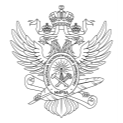 МИНОБРНАУКИ РОССИИМИНОБРНАУКИ РОССИИМИНОБРНАУКИ РОССИИМИНОБРНАУКИ РОССИИМИНОБРНАУКИ РОССИИМИНОБРНАУКИ РОССИИМИНОБРНАУКИ РОССИИМИНОБРНАУКИ РОССИИМИНОБРНАУКИ РОССИИМИНОБРНАУКИ РОССИИМИНОБРНАУКИ РОССИИМИНОБРНАУКИ РОССИИМИНОБРНАУКИ РОССИИМИНОБРНАУКИ РОССИИМИНОБРНАУКИ РОССИИМИНОБРНАУКИ РОССИИМИНОБРНАУКИ РОССИИМИНОБРНАУКИ РОССИИМИНОБРНАУКИ РОССИИМИНОБРНАУКИ РОССИИМИНОБРНАУКИ РОССИИМИНОБРНАУКИ РОССИИФедеральное государственное бюджетное образовательное учреждениевысшего образования«МИРЭА – Российский технологический университет»Федеральное государственное бюджетное образовательное учреждениевысшего образования«МИРЭА – Российский технологический университет»Федеральное государственное бюджетное образовательное учреждениевысшего образования«МИРЭА – Российский технологический университет»Федеральное государственное бюджетное образовательное учреждениевысшего образования«МИРЭА – Российский технологический университет»Федеральное государственное бюджетное образовательное учреждениевысшего образования«МИРЭА – Российский технологический университет»Федеральное государственное бюджетное образовательное учреждениевысшего образования«МИРЭА – Российский технологический университет»Федеральное государственное бюджетное образовательное учреждениевысшего образования«МИРЭА – Российский технологический университет»Федеральное государственное бюджетное образовательное учреждениевысшего образования«МИРЭА – Российский технологический университет»Федеральное государственное бюджетное образовательное учреждениевысшего образования«МИРЭА – Российский технологический университет»Федеральное государственное бюджетное образовательное учреждениевысшего образования«МИРЭА – Российский технологический университет»Федеральное государственное бюджетное образовательное учреждениевысшего образования«МИРЭА – Российский технологический университет»Федеральное государственное бюджетное образовательное учреждениевысшего образования«МИРЭА – Российский технологический университет»Федеральное государственное бюджетное образовательное учреждениевысшего образования«МИРЭА – Российский технологический университет»Федеральное государственное бюджетное образовательное учреждениевысшего образования«МИРЭА – Российский технологический университет»Федеральное государственное бюджетное образовательное учреждениевысшего образования«МИРЭА – Российский технологический университет»Федеральное государственное бюджетное образовательное учреждениевысшего образования«МИРЭА – Российский технологический университет»Федеральное государственное бюджетное образовательное учреждениевысшего образования«МИРЭА – Российский технологический университет»Федеральное государственное бюджетное образовательное учреждениевысшего образования«МИРЭА – Российский технологический университет»Федеральное государственное бюджетное образовательное учреждениевысшего образования«МИРЭА – Российский технологический университет»Федеральное государственное бюджетное образовательное учреждениевысшего образования«МИРЭА – Российский технологический университет»Федеральное государственное бюджетное образовательное учреждениевысшего образования«МИРЭА – Российский технологический университет»Федеральное государственное бюджетное образовательное учреждениевысшего образования«МИРЭА – Российский технологический университет»Институт технологий управленияИнститут технологий управленияИнститут технологий управленияИнститут технологий управленияИнститут технологий управленияИнститут технологий управленияИнститут технологий управленияИнститут технологий управленияИнститут технологий управленияИнститут технологий управленияИнститут технологий управленияИнститут технологий управленияИнститут технологий управленияИнститут технологий управленияИнститут технологий управленияИнститут технологий управленияИнститут технологий управленияИнститут технологий управленияИнститут технологий управленияИнститут технологий управленияИнститут технологий управленияИнститут технологий управленияУТВЕРЖДАЮУТВЕРЖДАЮУТВЕРЖДАЮУТВЕРЖДАЮУТВЕРЖДАЮУТВЕРЖДАЮУТВЕРЖДАЮИ.о. директора ИТУИ.о. директора ИТУИ.о. директора ИТУИ.о. директора ИТУИ.о. директора ИТУИ.о. директора ИТУИ.о. директора ИТУ_______________ Гайдамашко И.В._______________ Гайдамашко И.В._______________ Гайдамашко И.В._______________ Гайдамашко И.В._______________ Гайдамашко И.В._______________ Гайдамашко И.В._______________ Гайдамашко И.В.«___»  ___________ 2021 г.«___»  ___________ 2021 г.«___»  ___________ 2021 г.«___»  ___________ 2021 г.«___»  ___________ 2021 г.«___»  ___________ 2021 г.«___»  ___________ 2021 г.Рабочая программа практикиРабочая программа практикиРабочая программа практикиРабочая программа практикиРабочая программа практикиРабочая программа практикиРабочая программа практикиРабочая программа практикиРабочая программа практикиРабочая программа практикиРабочая программа практикиРабочая программа практикиРабочая программа практикиРабочая программа практикиРабочая программа практикиРабочая программа практикиРабочая программа практикиРабочая программа практикиРабочая программа практикиРабочая программа практикиРабочая программа практикиРабочая программа практикиУчебная практикаУчебная практикаУчебная практикаУчебная практикаУчебная практикаУчебная практикаУчебная практикаУчебная практикаУчебная практикаУчебная практикаУчебная практикаУчебная практикаУчебная практикаУчебная практикаУчебная практикаУчебная практикаУчебная практикаУчебная практикаУчебная практикаУчебная практикаУчебная практикаУчебная практикаОзнакомительная практикаОзнакомительная практикаОзнакомительная практикаОзнакомительная практикаОзнакомительная практикаОзнакомительная практикаОзнакомительная практикаОзнакомительная практикаОзнакомительная практикаОзнакомительная практикаОзнакомительная практикаОзнакомительная практикаОзнакомительная практикаОзнакомительная практикаОзнакомительная практикаОзнакомительная практикаОзнакомительная практикаОзнакомительная практикаОзнакомительная практикаОзнакомительная практикаОзнакомительная практикаОзнакомительная практикаЧитающее подразделениеЧитающее подразделениеЧитающее подразделениеЧитающее подразделениеЧитающее подразделениеЧитающее подразделениекафедра экономикикафедра экономикикафедра экономикикафедра экономикикафедра экономикикафедра экономикикафедра экономикикафедра экономикикафедра экономикикафедра экономикикафедра экономикикафедра экономикикафедра экономикиНаправлениеНаправлениеНаправлениеНаправлениеНаправлениеНаправлениеНаправление38.03.01 Экономика38.03.01 Экономика38.03.01 Экономика38.03.01 Экономика38.03.01 Экономика38.03.01 Экономика38.03.01 Экономика38.03.01 Экономика38.03.01 Экономика38.03.01 Экономика38.03.01 Экономика38.03.01 Экономика38.03.01 ЭкономикаНаправленностьНаправленностьНаправленностьНаправленностьНаправленностьНаправленностьНаправленностьУправление рисками легализации (отмывания) доходов, полученных преступным путем, и финансирования терроризмаУправление рисками легализации (отмывания) доходов, полученных преступным путем, и финансирования терроризмаУправление рисками легализации (отмывания) доходов, полученных преступным путем, и финансирования терроризмаУправление рисками легализации (отмывания) доходов, полученных преступным путем, и финансирования терроризмаУправление рисками легализации (отмывания) доходов, полученных преступным путем, и финансирования терроризмаУправление рисками легализации (отмывания) доходов, полученных преступным путем, и финансирования терроризмаУправление рисками легализации (отмывания) доходов, полученных преступным путем, и финансирования терроризмаУправление рисками легализации (отмывания) доходов, полученных преступным путем, и финансирования терроризмаУправление рисками легализации (отмывания) доходов, полученных преступным путем, и финансирования терроризмаУправление рисками легализации (отмывания) доходов, полученных преступным путем, и финансирования терроризмаУправление рисками легализации (отмывания) доходов, полученных преступным путем, и финансирования терроризмаУправление рисками легализации (отмывания) доходов, полученных преступным путем, и финансирования терроризмаУправление рисками легализации (отмывания) доходов, полученных преступным путем, и финансирования терроризмаУправление рисками легализации (отмывания) доходов, полученных преступным путем, и финансирования терроризмаУправление рисками легализации (отмывания) доходов, полученных преступным путем, и финансирования терроризмаУправление рисками легализации (отмывания) доходов, полученных преступным путем, и финансирования терроризмаУправление рисками легализации (отмывания) доходов, полученных преступным путем, и финансирования терроризмаУправление рисками легализации (отмывания) доходов, полученных преступным путем, и финансирования терроризмаУправление рисками легализации (отмывания) доходов, полученных преступным путем, и финансирования терроризмаУправление рисками легализации (отмывания) доходов, полученных преступным путем, и финансирования терроризмаУправление рисками легализации (отмывания) доходов, полученных преступным путем, и финансирования терроризмаУправление рисками легализации (отмывания) доходов, полученных преступным путем, и финансирования терроризмаУправление рисками легализации (отмывания) доходов, полученных преступным путем, и финансирования терроризмаУправление рисками легализации (отмывания) доходов, полученных преступным путем, и финансирования терроризмаУправление рисками легализации (отмывания) доходов, полученных преступным путем, и финансирования терроризмаУправление рисками легализации (отмывания) доходов, полученных преступным путем, и финансирования терроризмаКвалификацияКвалификацияКвалификацияКвалификацияКвалификациябакалаврбакалаврбакалаврбакалаврбакалаврбакалаврбакалаврбакалаврбакалаврбакалаврбакалаврбакалаврбакалаврФорма обученияФорма обученияФорма обученияФорма обученияФорма обученияочнаяочнаяочнаяочнаяочнаяочнаяочнаяочнаяочнаяочнаяОбщая трудоемкостьОбщая трудоемкостьОбщая трудоемкостьОбщая трудоемкость3 з.е.3 з.е.3 з.е.3 з.е.3 з.е.3 з.е.3 з.е.3 з.е.3 з.е.3 з.е.Распределение часов дисциплины и форм промежуточной аттестации по семестрамРаспределение часов дисциплины и форм промежуточной аттестации по семестрамРаспределение часов дисциплины и форм промежуточной аттестации по семестрамРаспределение часов дисциплины и форм промежуточной аттестации по семестрамРаспределение часов дисциплины и форм промежуточной аттестации по семестрамРаспределение часов дисциплины и форм промежуточной аттестации по семестрамРаспределение часов дисциплины и форм промежуточной аттестации по семестрамРаспределение часов дисциплины и форм промежуточной аттестации по семестрамРаспределение часов дисциплины и форм промежуточной аттестации по семестрамРаспределение часов дисциплины и форм промежуточной аттестации по семестрамРаспределение часов дисциплины и форм промежуточной аттестации по семестрамРаспределение часов дисциплины и форм промежуточной аттестации по семестрамРаспределение часов дисциплины и форм промежуточной аттестации по семестрамРаспределение часов дисциплины и форм промежуточной аттестации по семестрамРаспределение часов дисциплины и форм промежуточной аттестации по семестрамРаспределение часов дисциплины и форм промежуточной аттестации по семестрамРаспределение часов дисциплины и форм промежуточной аттестации по семестрамРаспределение часов дисциплины и форм промежуточной аттестации по семестрамРаспределение часов дисциплины и форм промежуточной аттестации по семестрамРаспределение часов дисциплины и форм промежуточной аттестации по семестрамРаспределение часов дисциплины и форм промежуточной аттестации по семестрамРаспределение часов дисциплины и форм промежуточной аттестации по семестрамСеместрСеместрЗачётные единицыРаспределение часовРаспределение часовРаспределение часовРаспределение часовРаспределение часовРаспределение часовРаспределение часовРаспределение часовРаспределение часовРаспределение часовРаспределение часовРаспределение часовРаспределение часовРаспределение часовРаспределение часовФормы промежуточной аттестацииФормы промежуточной аттестацииФормы промежуточной аттестацииСеместрСеместрЗачётные единицыВсегоЛекцииЛекцииЛекцииЛекцииЛабораторныеЛабораторныеЛабораторныеПрактическиеСамостоятельная работаСамостоятельная работаКонтактная работа в период практики и (или) аттестацииКонтактная работа в период практики и (или) аттестацииКонтактная работа в период практики и (или) аттестацииКонтрольФормы промежуточной аттестацииФормы промежуточной аттестацииФормы промежуточной аттестации4431080000000054,2554,2536363617,75Зачет с оценкойЗачет с оценкойЗачет с оценкойиз них на практ. подготовкуиз них на практ. подготовкуиз них на практ. подготовкуиз них на практ. подготовку0000000027270000Москва 2021Москва 2021Москва 2021Москва 2021Москва 2021Москва 2021Москва 2021УП: 38.03.01_ПОДФТ_ИТУ_2021.plxУП: 38.03.01_ПОДФТ_ИТУ_2021.plxстр. 2Программу составил(и):старший преподаватель, Белоусова И.В. _________________старший преподаватель, Белоусова И.В. _________________старший преподаватель, Белоусова И.В. _________________старший преподаватель, Белоусова И.В. _________________старший преподаватель, Белоусова И.В. _________________Рабочая программа практикиРабочая программа практикиРабочая программа практикиОзнакомительная практикаОзнакомительная практикаОзнакомительная практикаОзнакомительная практикаОзнакомительная практикаразработана в соответствии с ФГОС ВО:разработана в соответствии с ФГОС ВО:разработана в соответствии с ФГОС ВО:Федеральный государственный образовательный стандарт высшего образования - бакалавриат по направлению подготовки 38.03.01 Экономика (приказ Минобрнауки России от 12.08.2020 г. № 954)Федеральный государственный образовательный стандарт высшего образования - бакалавриат по направлению подготовки 38.03.01 Экономика (приказ Минобрнауки России от 12.08.2020 г. № 954)Федеральный государственный образовательный стандарт высшего образования - бакалавриат по направлению подготовки 38.03.01 Экономика (приказ Минобрнауки России от 12.08.2020 г. № 954)Федеральный государственный образовательный стандарт высшего образования - бакалавриат по направлению подготовки 38.03.01 Экономика (приказ Минобрнауки России от 12.08.2020 г. № 954)Федеральный государственный образовательный стандарт высшего образования - бакалавриат по направлению подготовки 38.03.01 Экономика (приказ Минобрнауки России от 12.08.2020 г. № 954)составлена на основании учебного плана:составлена на основании учебного плана:составлена на основании учебного плана:направление: 38.03.01 Экономиканаправленность: «Управление рисками легализации (отмывания) доходов, полученных преступным путем, и финансирования терроризма»направление: 38.03.01 Экономиканаправленность: «Управление рисками легализации (отмывания) доходов, полученных преступным путем, и финансирования терроризма»направление: 38.03.01 Экономиканаправленность: «Управление рисками легализации (отмывания) доходов, полученных преступным путем, и финансирования терроризма»направление: 38.03.01 Экономиканаправленность: «Управление рисками легализации (отмывания) доходов, полученных преступным путем, и финансирования терроризма»направление: 38.03.01 Экономиканаправленность: «Управление рисками легализации (отмывания) доходов, полученных преступным путем, и финансирования терроризма»Рабочая программа одобрена на заседании кафедрыРабочая программа одобрена на заседании кафедрыРабочая программа одобрена на заседании кафедрыРабочая программа одобрена на заседании кафедрыРабочая программа одобрена на заседании кафедрыкафедра экономикикафедра экономикикафедра экономикикафедра экономикикафедра экономикиПротокол от 23.03.2021 № 08Зав. кафедрой Гавриленко Т.Ю. ___________________Протокол от 23.03.2021 № 08Зав. кафедрой Гавриленко Т.Ю. ___________________Протокол от 23.03.2021 № 08Зав. кафедрой Гавриленко Т.Ю. ___________________Протокол от 23.03.2021 № 08Зав. кафедрой Гавриленко Т.Ю. ___________________Протокол от 23.03.2021 № 08Зав. кафедрой Гавриленко Т.Ю. ___________________УП: 38.03.01_ПОДФТ_ИТУ_2021.plxУП: 38.03.01_ПОДФТ_ИТУ_2021.plxстр. 3Визирование РПД для исполнения в очередном учебном годуВизирование РПД для исполнения в очередном учебном годуВизирование РПД для исполнения в очередном учебном годуВизирование РПД для исполнения в очередном учебном годуВизирование РПД для исполнения в очередном учебном годуРабочая программа пересмотрена, обсуждена и одобрена для исполнения в 2022-2023 учебном году на заседании кафедрыРабочая программа пересмотрена, обсуждена и одобрена для исполнения в 2022-2023 учебном году на заседании кафедрыРабочая программа пересмотрена, обсуждена и одобрена для исполнения в 2022-2023 учебном году на заседании кафедрыРабочая программа пересмотрена, обсуждена и одобрена для исполнения в 2022-2023 учебном году на заседании кафедрыРабочая программа пересмотрена, обсуждена и одобрена для исполнения в 2022-2023 учебном году на заседании кафедрыкафедра экономикикафедра экономикикафедра экономикикафедра экономикикафедра экономикиПротокол от  __ __________ 2022 г.  №  __Зав. кафедрой ____________________   ____________________Протокол от  __ __________ 2022 г.  №  __Зав. кафедрой ____________________   ____________________Протокол от  __ __________ 2022 г.  №  __Зав. кафедрой ____________________   ____________________Протокол от  __ __________ 2022 г.  №  __Зав. кафедрой ____________________   ____________________Подпись                                Расшифровка подписиПодпись                                Расшифровка подписиПодпись                                Расшифровка подписиПодпись                                Расшифровка подписиВизирование РПД для исполнения в очередном учебном годуВизирование РПД для исполнения в очередном учебном годуВизирование РПД для исполнения в очередном учебном годуВизирование РПД для исполнения в очередном учебном годуВизирование РПД для исполнения в очередном учебном годуРабочая программа пересмотрена, обсуждена и одобрена для исполнения в 2023-2024 учебном году на заседании кафедрыРабочая программа пересмотрена, обсуждена и одобрена для исполнения в 2023-2024 учебном году на заседании кафедрыРабочая программа пересмотрена, обсуждена и одобрена для исполнения в 2023-2024 учебном году на заседании кафедрыРабочая программа пересмотрена, обсуждена и одобрена для исполнения в 2023-2024 учебном году на заседании кафедрыРабочая программа пересмотрена, обсуждена и одобрена для исполнения в 2023-2024 учебном году на заседании кафедрыкафедра экономикикафедра экономикикафедра экономикикафедра экономикикафедра экономикиПротокол от  __ __________ 2023 г.  №  __Зав. кафедрой ____________________   ____________________Протокол от  __ __________ 2023 г.  №  __Зав. кафедрой ____________________   ____________________Протокол от  __ __________ 2023 г.  №  __Зав. кафедрой ____________________   ____________________Протокол от  __ __________ 2023 г.  №  __Зав. кафедрой ____________________   ____________________Подпись                                Расшифровка подписиПодпись                                Расшифровка подписиВизирование РПД для исполнения в очередном учебном годуВизирование РПД для исполнения в очередном учебном годуВизирование РПД для исполнения в очередном учебном годуВизирование РПД для исполнения в очередном учебном годуВизирование РПД для исполнения в очередном учебном годуРабочая программа пересмотрена, обсуждена и одобрена для исполнения в 2024-2025 учебном году на заседании кафедрыРабочая программа пересмотрена, обсуждена и одобрена для исполнения в 2024-2025 учебном году на заседании кафедрыРабочая программа пересмотрена, обсуждена и одобрена для исполнения в 2024-2025 учебном году на заседании кафедрыРабочая программа пересмотрена, обсуждена и одобрена для исполнения в 2024-2025 учебном году на заседании кафедрыРабочая программа пересмотрена, обсуждена и одобрена для исполнения в 2024-2025 учебном году на заседании кафедрыкафедра экономикикафедра экономикикафедра экономикикафедра экономикикафедра экономикиПротокол от  __ __________ 2024 г.  №  __Зав. кафедрой ____________________   ____________________Протокол от  __ __________ 2024 г.  №  __Зав. кафедрой ____________________   ____________________Протокол от  __ __________ 2024 г.  №  __Зав. кафедрой ____________________   ____________________Протокол от  __ __________ 2024 г.  №  __Зав. кафедрой ____________________   ____________________Подпись                                Расшифровка подписиПодпись                                Расшифровка подписиВизирование РПД для исполнения в очередном учебном годуВизирование РПД для исполнения в очередном учебном годуВизирование РПД для исполнения в очередном учебном годуВизирование РПД для исполнения в очередном учебном годуВизирование РПД для исполнения в очередном учебном годуРабочая программа пересмотрена, обсуждена и одобрена для исполнения в 2025-2026 учебном году на заседании кафедрыРабочая программа пересмотрена, обсуждена и одобрена для исполнения в 2025-2026 учебном году на заседании кафедрыРабочая программа пересмотрена, обсуждена и одобрена для исполнения в 2025-2026 учебном году на заседании кафедрыРабочая программа пересмотрена, обсуждена и одобрена для исполнения в 2025-2026 учебном году на заседании кафедрыРабочая программа пересмотрена, обсуждена и одобрена для исполнения в 2025-2026 учебном году на заседании кафедрыкафедра экономикикафедра экономикикафедра экономикикафедра экономикикафедра экономикиПротокол от  __ __________ 2025 г.  №  __Зав. кафедрой ____________________   ____________________Протокол от  __ __________ 2025 г.  №  __Зав. кафедрой ____________________   ____________________Протокол от  __ __________ 2025 г.  №  __Зав. кафедрой ____________________   ____________________Протокол от  __ __________ 2025 г.  №  __Зав. кафедрой ____________________   ____________________Подпись                                Расшифровка подписиПодпись                                Расшифровка подписиУП: 38.03.01_ПОДФТ_ИТУ_2021.plxУП: 38.03.01_ПОДФТ_ИТУ_2021.plxУП: 38.03.01_ПОДФТ_ИТУ_2021.plxУП: 38.03.01_ПОДФТ_ИТУ_2021.plxстр. 41. ЦЕЛИ ОСВОЕНИЯ ПРАКТИКИ1. ЦЕЛИ ОСВОЕНИЯ ПРАКТИКИ1. ЦЕЛИ ОСВОЕНИЯ ПРАКТИКИ1. ЦЕЛИ ОСВОЕНИЯ ПРАКТИКИ1. ЦЕЛИ ОСВОЕНИЯ ПРАКТИКИ1. ЦЕЛИ ОСВОЕНИЯ ПРАКТИКИ«Ознакомительная практика» имеет своей целью сформировать, закрепить и развить практические навыки и компетенции, предусмотренные данной рабочей программой в соответствии с требованиями ФГОС ВО по направлению подготовки 38.03.01 Экономика с учетом специфики направленности подготовки – «Управление рисками легализации (отмывания) доходов, полученных преступным путем, и финансирования терроризма».Практическая подготовка при проведении практики организуется путем непосредственного выполнения обучающимися определенных видов работ, связанных с будущей профессиональной деятельностью.«Ознакомительная практика» имеет своей целью сформировать, закрепить и развить практические навыки и компетенции, предусмотренные данной рабочей программой в соответствии с требованиями ФГОС ВО по направлению подготовки 38.03.01 Экономика с учетом специфики направленности подготовки – «Управление рисками легализации (отмывания) доходов, полученных преступным путем, и финансирования терроризма».Практическая подготовка при проведении практики организуется путем непосредственного выполнения обучающимися определенных видов работ, связанных с будущей профессиональной деятельностью.«Ознакомительная практика» имеет своей целью сформировать, закрепить и развить практические навыки и компетенции, предусмотренные данной рабочей программой в соответствии с требованиями ФГОС ВО по направлению подготовки 38.03.01 Экономика с учетом специфики направленности подготовки – «Управление рисками легализации (отмывания) доходов, полученных преступным путем, и финансирования терроризма».Практическая подготовка при проведении практики организуется путем непосредственного выполнения обучающимися определенных видов работ, связанных с будущей профессиональной деятельностью.«Ознакомительная практика» имеет своей целью сформировать, закрепить и развить практические навыки и компетенции, предусмотренные данной рабочей программой в соответствии с требованиями ФГОС ВО по направлению подготовки 38.03.01 Экономика с учетом специфики направленности подготовки – «Управление рисками легализации (отмывания) доходов, полученных преступным путем, и финансирования терроризма».Практическая подготовка при проведении практики организуется путем непосредственного выполнения обучающимися определенных видов работ, связанных с будущей профессиональной деятельностью.«Ознакомительная практика» имеет своей целью сформировать, закрепить и развить практические навыки и компетенции, предусмотренные данной рабочей программой в соответствии с требованиями ФГОС ВО по направлению подготовки 38.03.01 Экономика с учетом специфики направленности подготовки – «Управление рисками легализации (отмывания) доходов, полученных преступным путем, и финансирования терроризма».Практическая подготовка при проведении практики организуется путем непосредственного выполнения обучающимися определенных видов работ, связанных с будущей профессиональной деятельностью.«Ознакомительная практика» имеет своей целью сформировать, закрепить и развить практические навыки и компетенции, предусмотренные данной рабочей программой в соответствии с требованиями ФГОС ВО по направлению подготовки 38.03.01 Экономика с учетом специфики направленности подготовки – «Управление рисками легализации (отмывания) доходов, полученных преступным путем, и финансирования терроризма».Практическая подготовка при проведении практики организуется путем непосредственного выполнения обучающимися определенных видов работ, связанных с будущей профессиональной деятельностью.2. МЕСТО ПРАКТИКИ В СТРУКТУРЕ ОБРАЗОВАТЕЛЬНОЙ ПРОГРАММЫ2. МЕСТО ПРАКТИКИ В СТРУКТУРЕ ОБРАЗОВАТЕЛЬНОЙ ПРОГРАММЫ2. МЕСТО ПРАКТИКИ В СТРУКТУРЕ ОБРАЗОВАТЕЛЬНОЙ ПРОГРАММЫ2. МЕСТО ПРАКТИКИ В СТРУКТУРЕ ОБРАЗОВАТЕЛЬНОЙ ПРОГРАММЫ2. МЕСТО ПРАКТИКИ В СТРУКТУРЕ ОБРАЗОВАТЕЛЬНОЙ ПРОГРАММЫ2. МЕСТО ПРАКТИКИ В СТРУКТУРЕ ОБРАЗОВАТЕЛЬНОЙ ПРОГРАММЫНаправление:38.03.01 Экономика38.03.01 Экономика38.03.01 Экономика38.03.01 Экономика38.03.01 Экономика38.03.01 ЭкономикаНаправленность:Управление рисками легализации (отмывания) доходов, полученных преступным путем, и финансирования терроризмаУправление рисками легализации (отмывания) доходов, полученных преступным путем, и финансирования терроризмаУправление рисками легализации (отмывания) доходов, полученных преступным путем, и финансирования терроризмаУправление рисками легализации (отмывания) доходов, полученных преступным путем, и финансирования терроризмаУправление рисками легализации (отмывания) доходов, полученных преступным путем, и финансирования терроризмаУправление рисками легализации (отмывания) доходов, полученных преступным путем, и финансирования терроризмаБлок:ПрактикаПрактикаПрактикаПрактикаПрактикаПрактикаЧасть:Обязательная частьОбязательная частьОбязательная частьОбязательная частьОбязательная частьОбязательная частьОбщая трудоемкость:3 з.е. (108 акад. час.).3 з.е. (108 акад. час.).3 з.е. (108 акад. час.).3 з.е. (108 акад. час.).3 з.е. (108 акад. час.).3 з.е. (108 акад. час.).3. ТИП, ВИД И СПОСОБ ПРОВЕДЕНИЯ ПРАКТИКИ3. ТИП, ВИД И СПОСОБ ПРОВЕДЕНИЯ ПРАКТИКИ3. ТИП, ВИД И СПОСОБ ПРОВЕДЕНИЯ ПРАКТИКИ3. ТИП, ВИД И СПОСОБ ПРОВЕДЕНИЯ ПРАКТИКИ3. ТИП, ВИД И СПОСОБ ПРОВЕДЕНИЯ ПРАКТИКИ3. ТИП, ВИД И СПОСОБ ПРОВЕДЕНИЯ ПРАКТИКИВид практики:Учебная практикаУчебная практикаУчебная практикаУчебная практикаУчебная практикаУчебная практикаТип практики:Ознакомительная практикаОзнакомительная практикаОзнакомительная практикаОзнакомительная практикаОзнакомительная практикаОзнакомительная практикаСпособ (способы) проведения практики определяются в соответствии с федеральным государственным образовательным стандартом. В случае, если стандарт не регламентирует способ проведения практики, то она проводится стационарно.Способ (способы) проведения практики определяются в соответствии с федеральным государственным образовательным стандартом. В случае, если стандарт не регламентирует способ проведения практики, то она проводится стационарно.Способ (способы) проведения практики определяются в соответствии с федеральным государственным образовательным стандартом. В случае, если стандарт не регламентирует способ проведения практики, то она проводится стационарно.Способ (способы) проведения практики определяются в соответствии с федеральным государственным образовательным стандартом. В случае, если стандарт не регламентирует способ проведения практики, то она проводится стационарно.Способ (способы) проведения практики определяются в соответствии с федеральным государственным образовательным стандартом. В случае, если стандарт не регламентирует способ проведения практики, то она проводится стационарно.Способ (способы) проведения практики определяются в соответствии с федеральным государственным образовательным стандартом. В случае, если стандарт не регламентирует способ проведения практики, то она проводится стационарно.4.МЕСТО И ВРЕМЯ ПРОВЕДЕНИЯ ПРАКТИКИ4.МЕСТО И ВРЕМЯ ПРОВЕДЕНИЯ ПРАКТИКИ4.МЕСТО И ВРЕМЯ ПРОВЕДЕНИЯ ПРАКТИКИ4.МЕСТО И ВРЕМЯ ПРОВЕДЕНИЯ ПРАКТИКИ4.МЕСТО И ВРЕМЯ ПРОВЕДЕНИЯ ПРАКТИКИ4.МЕСТО И ВРЕМЯ ПРОВЕДЕНИЯ ПРАКТИКИ«Ознакомительная практика»  направления подготовки 38.03.01 Экономика проводится на базе структурных подразделений РТУ МИРЭА или в организации, осуществляющей деятельность по профилю соответствующей образовательной программы (далее - профильная организация), в том числе в структурном подразделении профильной организации, предназначенном для проведения практической подготовки, на основании договора, заключаемого между образовательной организацией и профильной организацией.«Ознакомительная практика»  направления подготовки 38.03.01 Экономика проводится на базе структурных подразделений РТУ МИРЭА или в организации, осуществляющей деятельность по профилю соответствующей образовательной программы (далее - профильная организация), в том числе в структурном подразделении профильной организации, предназначенном для проведения практической подготовки, на основании договора, заключаемого между образовательной организацией и профильной организацией.«Ознакомительная практика»  направления подготовки 38.03.01 Экономика проводится на базе структурных подразделений РТУ МИРЭА или в организации, осуществляющей деятельность по профилю соответствующей образовательной программы (далее - профильная организация), в том числе в структурном подразделении профильной организации, предназначенном для проведения практической подготовки, на основании договора, заключаемого между образовательной организацией и профильной организацией.«Ознакомительная практика»  направления подготовки 38.03.01 Экономика проводится на базе структурных подразделений РТУ МИРЭА или в организации, осуществляющей деятельность по профилю соответствующей образовательной программы (далее - профильная организация), в том числе в структурном подразделении профильной организации, предназначенном для проведения практической подготовки, на основании договора, заключаемого между образовательной организацией и профильной организацией.«Ознакомительная практика»  направления подготовки 38.03.01 Экономика проводится на базе структурных подразделений РТУ МИРЭА или в организации, осуществляющей деятельность по профилю соответствующей образовательной программы (далее - профильная организация), в том числе в структурном подразделении профильной организации, предназначенном для проведения практической подготовки, на основании договора, заключаемого между образовательной организацией и профильной организацией.«Ознакомительная практика»  направления подготовки 38.03.01 Экономика проводится на базе структурных подразделений РТУ МИРЭА или в организации, осуществляющей деятельность по профилю соответствующей образовательной программы (далее - профильная организация), в том числе в структурном подразделении профильной организации, предназначенном для проведения практической подготовки, на основании договора, заключаемого между образовательной организацией и профильной организацией.5. КОМПЕТЕНЦИИ ОБУЧАЮЩЕГОСЯ, ФОРМИРУЕМЫЕ В РЕЗУЛЬТАТЕ ОСВОЕНИЯ ПРАКТИКИ5. КОМПЕТЕНЦИИ ОБУЧАЮЩЕГОСЯ, ФОРМИРУЕМЫЕ В РЕЗУЛЬТАТЕ ОСВОЕНИЯ ПРАКТИКИ5. КОМПЕТЕНЦИИ ОБУЧАЮЩЕГОСЯ, ФОРМИРУЕМЫЕ В РЕЗУЛЬТАТЕ ОСВОЕНИЯ ПРАКТИКИ5. КОМПЕТЕНЦИИ ОБУЧАЮЩЕГОСЯ, ФОРМИРУЕМЫЕ В РЕЗУЛЬТАТЕ ОСВОЕНИЯ ПРАКТИКИ5. КОМПЕТЕНЦИИ ОБУЧАЮЩЕГОСЯ, ФОРМИРУЕМЫЕ В РЕЗУЛЬТАТЕ ОСВОЕНИЯ ПРАКТИКИ5. КОМПЕТЕНЦИИ ОБУЧАЮЩЕГОСЯ, ФОРМИРУЕМЫЕ В РЕЗУЛЬТАТЕ ОСВОЕНИЯ ПРАКТИКИВ результате освоения практики обучающийся должен овладеть компетенциями:В результате освоения практики обучающийся должен овладеть компетенциями:В результате освоения практики обучающийся должен овладеть компетенциями:В результате освоения практики обучающийся должен овладеть компетенциями:В результате освоения практики обучающийся должен овладеть компетенциями:В результате освоения практики обучающийся должен овладеть компетенциями:УК-1 - Способен осуществлять поиск, критический анализ и синтез информации, применять системный подход для решения поставленных задач УК-1 - Способен осуществлять поиск, критический анализ и синтез информации, применять системный подход для решения поставленных задач УК-1 - Способен осуществлять поиск, критический анализ и синтез информации, применять системный подход для решения поставленных задач УК-1 - Способен осуществлять поиск, критический анализ и синтез информации, применять системный подход для решения поставленных задач УК-1 - Способен осуществлять поиск, критический анализ и синтез информации, применять системный подход для решения поставленных задач УК-1 - Способен осуществлять поиск, критический анализ и синтез информации, применять системный подход для решения поставленных задач ОПК-1 - Способен применять знания (на промежуточном уровне) экономической теории при решении прикладных задач; ОПК-1 - Способен применять знания (на промежуточном уровне) экономической теории при решении прикладных задач; ОПК-1 - Способен применять знания (на промежуточном уровне) экономической теории при решении прикладных задач; ОПК-1 - Способен применять знания (на промежуточном уровне) экономической теории при решении прикладных задач; ОПК-1 - Способен применять знания (на промежуточном уровне) экономической теории при решении прикладных задач; ОПК-1 - Способен применять знания (на промежуточном уровне) экономической теории при решении прикладных задач; ОПК-2 - Способен осуществлять сбор, обработку и статистический анализ данных, необходимых для решения поставленных экономических задач; ОПК-2 - Способен осуществлять сбор, обработку и статистический анализ данных, необходимых для решения поставленных экономических задач; ОПК-2 - Способен осуществлять сбор, обработку и статистический анализ данных, необходимых для решения поставленных экономических задач; ОПК-2 - Способен осуществлять сбор, обработку и статистический анализ данных, необходимых для решения поставленных экономических задач; ОПК-2 - Способен осуществлять сбор, обработку и статистический анализ данных, необходимых для решения поставленных экономических задач; ОПК-2 - Способен осуществлять сбор, обработку и статистический анализ данных, необходимых для решения поставленных экономических задач; ОПК-3 - Способен анализировать и содержательно объяснять природу экономических процессов на микро- и макроуровне; ОПК-3 - Способен анализировать и содержательно объяснять природу экономических процессов на микро- и макроуровне; ОПК-3 - Способен анализировать и содержательно объяснять природу экономических процессов на микро- и макроуровне; ОПК-3 - Способен анализировать и содержательно объяснять природу экономических процессов на микро- и макроуровне; ОПК-3 - Способен анализировать и содержательно объяснять природу экономических процессов на микро- и макроуровне; ОПК-3 - Способен анализировать и содержательно объяснять природу экономических процессов на микро- и макроуровне; ОПК-4 - Способен предлагать экономически и финансово обоснованные организационно-управленческие решения в профессиональной деятельности; ОПК-4 - Способен предлагать экономически и финансово обоснованные организационно-управленческие решения в профессиональной деятельности; ОПК-4 - Способен предлагать экономически и финансово обоснованные организационно-управленческие решения в профессиональной деятельности; ОПК-4 - Способен предлагать экономически и финансово обоснованные организационно-управленческие решения в профессиональной деятельности; ОПК-4 - Способен предлагать экономически и финансово обоснованные организационно-управленческие решения в профессиональной деятельности; ОПК-4 - Способен предлагать экономически и финансово обоснованные организационно-управленческие решения в профессиональной деятельности; УП: 38.03.01_ПОДФТ_ИТУ_2021.plxстр. 5ОПК-5 - Способен использовать современные информационные технологии и программные средства при решении профессиональных задач. ОПК-5 - Способен использовать современные информационные технологии и программные средства при решении профессиональных задач. ОПК-5 - Способен использовать современные информационные технологии и программные средства при решении профессиональных задач. ОПК-6 - Способен понимать принципы работы современных информационных технологий и использовать их для решения задач профессиональной деятельности. ОПК-6 - Способен понимать принципы работы современных информационных технологий и использовать их для решения задач профессиональной деятельности. ОПК-6 - Способен понимать принципы работы современных информационных технологий и использовать их для решения задач профессиональной деятельности. ПЛАНИРУЕМЫЕ РЕЗУЛЬТАТЫ ОБУЧЕНИЯ ПО ПРАКТИКЕ, ХАРАКТЕРИЗУЮЩИЕ ФОРМИРОВАНИЯ КОМПЕТЕНЦИЙПЛАНИРУЕМЫЕ РЕЗУЛЬТАТЫ ОБУЧЕНИЯ ПО ПРАКТИКЕ, ХАРАКТЕРИЗУЮЩИЕ ФОРМИРОВАНИЯ КОМПЕТЕНЦИЙПЛАНИРУЕМЫЕ РЕЗУЛЬТАТЫ ОБУЧЕНИЯ ПО ПРАКТИКЕ, ХАРАКТЕРИЗУЮЩИЕ ФОРМИРОВАНИЯ КОМПЕТЕНЦИЙОПК-6 : Способен понимать принципы работы современных информационных технологий и использовать их для решения задач профессиональной деятельности.ОПК-6 : Способен понимать принципы работы современных информационных технологий и использовать их для решения задач профессиональной деятельности.ОПК-6 : Способен понимать принципы работы современных информационных технологий и использовать их для решения задач профессиональной деятельности.ОПК-6.1  : Разрабатывает критерии и осуществляет выбор программных средств для информатизации и компьютеризации процессов управления хозяйствующего субъектаОПК-6.1  : Разрабатывает критерии и осуществляет выбор программных средств для информатизации и компьютеризации процессов управления хозяйствующего субъектаОПК-6.1  : Разрабатывает критерии и осуществляет выбор программных средств для информатизации и компьютеризации процессов управления хозяйствующего субъектаЗнать:Знать:Знать:-  методы разработки критериев и выбора программных средств для информатизации и компьютеризации процессов управления хозяйствующего субъекта-  методы разработки критериев и выбора программных средств для информатизации и компьютеризации процессов управления хозяйствующего субъекта-  методы разработки критериев и выбора программных средств для информатизации и компьютеризации процессов управления хозяйствующего субъектаУметь:Уметь:Уметь:-  разрабатывать критерии и осуществлять выбор программных средств для информатизации и компьютеризации процессов управления хозяйствующего субъекта-  разрабатывать критерии и осуществлять выбор программных средств для информатизации и компьютеризации процессов управления хозяйствующего субъекта-  разрабатывать критерии и осуществлять выбор программных средств для информатизации и компьютеризации процессов управления хозяйствующего субъектаВладеть:Владеть:Владеть:-  методами разработки критериев и выбора программных средств для информатизации и компьютеризации процессов управления хозяйствующего субъекта-  методами разработки критериев и выбора программных средств для информатизации и компьютеризации процессов управления хозяйствующего субъекта-  методами разработки критериев и выбора программных средств для информатизации и компьютеризации процессов управления хозяйствующего субъектаОПК-6.2  : Эксплуатирует современные информационные технологии для решения задач профессиональной деятельностиОПК-6.2  : Эксплуатирует современные информационные технологии для решения задач профессиональной деятельностиОПК-6.2  : Эксплуатирует современные информационные технологии для решения задач профессиональной деятельностиЗнать:Знать:Знать:-  методы использования современных информационных технологий для решения задач профессиональной деятельности-  методы использования современных информационных технологий для решения задач профессиональной деятельности-  методы использования современных информационных технологий для решения задач профессиональной деятельностиУметь:Уметь:Уметь:-  применять современные информационные технологии для решения задач профессиональной деятельности-  применять современные информационные технологии для решения задач профессиональной деятельности-  применять современные информационные технологии для решения задач профессиональной деятельностиВладеть:Владеть:Владеть:-  методы использования современных информационных технологий для решения задач профессиональной деятельности-  методы использования современных информационных технологий для решения задач профессиональной деятельности-  методы использования современных информационных технологий для решения задач профессиональной деятельностиУК-1 : Способен осуществлять поиск, критический анализ и синтез информации, применять системный подход для решения поставленных задачУК-1 : Способен осуществлять поиск, критический анализ и синтез информации, применять системный подход для решения поставленных задачУК-1 : Способен осуществлять поиск, критический анализ и синтез информации, применять системный подход для решения поставленных задачУК-1.1  : Анализирует задачу, выделяя ее базовые составляющие и осуществляет поиск достоверной информации для ее решения по различным типам запросовУК-1.1  : Анализирует задачу, выделяя ее базовые составляющие и осуществляет поиск достоверной информации для ее решения по различным типам запросовУК-1.1  : Анализирует задачу, выделяя ее базовые составляющие и осуществляет поиск достоверной информации для ее решения по различным типам запросовЗнать:Знать:Знать:-  методы анализа задач, выделяя их базовые составляющие и способы осуществления  поиска достоверной информации для её решения по различным типам запросов-  методы анализа задач, выделяя их базовые составляющие и способы осуществления  поиска достоверной информации для её решения по различным типам запросов-  методы анализа задач, выделяя их базовые составляющие и способы осуществления  поиска достоверной информации для её решения по различным типам запросовУметь:Уметь:Уметь:-  анализировать задачи, выделяя их базовые составляющие и осуществлять поиск достоверной информации для её решения по различным типам запросов-  анализировать задачи, выделяя их базовые составляющие и осуществлять поиск достоверной информации для её решения по различным типам запросов-  анализировать задачи, выделяя их базовые составляющие и осуществлять поиск достоверной информации для её решения по различным типам запросовВладеть:Владеть:Владеть:-  методами анализа задач, выделяя их базовые составляющие и способами осуществления поиска достоверной информации для её решения по различным типам запросов-  методами анализа задач, выделяя их базовые составляющие и способами осуществления поиска достоверной информации для её решения по различным типам запросов-  методами анализа задач, выделяя их базовые составляющие и способами осуществления поиска достоверной информации для её решения по различным типам запросовУК-1.2  : Определяет, интерпретирует и ранжирует информацию, требуемую для решения поставленной задачиУК-1.2  : Определяет, интерпретирует и ранжирует информацию, требуемую для решения поставленной задачиУК-1.2  : Определяет, интерпретирует и ранжирует информацию, требуемую для решения поставленной задачиЗнать:Знать:Знать:-  способы определения, интерпретирования и ранжирования информации, требуемой для решения поставленной задачи-  способы определения, интерпретирования и ранжирования информации, требуемой для решения поставленной задачи-  способы определения, интерпретирования и ранжирования информации, требуемой для решения поставленной задачиУП: 38.03.01_ПОДФТ_ИТУ_2021.plxстр. 6Уметь:Уметь:Уметь:-  определять, интерпретировать и ранжировать информацию, требуемую для решения поставленной задачи-  определять, интерпретировать и ранжировать информацию, требуемую для решения поставленной задачи-  определять, интерпретировать и ранжировать информацию, требуемую для решения поставленной задачиВладеть:Владеть:Владеть:-  способами определения, интерпретирования и ранжирования информации, требуемой для решения поставленной задачи-  способами определения, интерпретирования и ранжирования информации, требуемой для решения поставленной задачи-  способами определения, интерпретирования и ранжирования информации, требуемой для решения поставленной задачиОПК-1 : Способен применять знания (на промежуточном уровне) экономической теории при решении прикладных задач;ОПК-1 : Способен применять знания (на промежуточном уровне) экономической теории при решении прикладных задач;ОПК-1 : Способен применять знания (на промежуточном уровне) экономической теории при решении прикладных задач;ОПК-1.1  : Осуществляет сбор и анализирует исходные данные, необходимые для расчета экономических и социальных показателей, характеризующих деятельность хозяйствующего субъектаОПК-1.1  : Осуществляет сбор и анализирует исходные данные, необходимые для расчета экономических и социальных показателей, характеризующих деятельность хозяйствующего субъектаОПК-1.1  : Осуществляет сбор и анализирует исходные данные, необходимые для расчета экономических и социальных показателей, характеризующих деятельность хозяйствующего субъектаЗнать:Знать:Знать:-  методы сбора и анализа исходных данных, необходимых для расчета экономических и социальных показателей, характеризующих деятельность хозяйствующего субъекта-  методы сбора и анализа исходных данных, необходимых для расчета экономических и социальных показателей, характеризующих деятельность хозяйствующего субъекта-  методы сбора и анализа исходных данных, необходимых для расчета экономических и социальных показателей, характеризующих деятельность хозяйствующего субъектаУметь:Уметь:Уметь:-  осуществлять сбор и анализ исходных данных, необходимых для расчета экономических и социальных показателей, характеризующих деятельность хозяйствующего субъекта-  осуществлять сбор и анализ исходных данных, необходимых для расчета экономических и социальных показателей, характеризующих деятельность хозяйствующего субъекта-  осуществлять сбор и анализ исходных данных, необходимых для расчета экономических и социальных показателей, характеризующих деятельность хозяйствующего субъектаВладеть:Владеть:Владеть:-  методами сбора и анализа исходных данных, необходимых для расчета экономических и социальных показателей, характеризующих деятельность хозяйствующего субъекта-  методами сбора и анализа исходных данных, необходимых для расчета экономических и социальных показателей, характеризующих деятельность хозяйствующего субъекта-  методами сбора и анализа исходных данных, необходимых для расчета экономических и социальных показателей, характеризующих деятельность хозяйствующего субъектаОПК-1.2  : Анализирует институциональные проблемы общества в рамках исторического процесса возникновения, развития и смены экономических концепцийОПК-1.2  : Анализирует институциональные проблемы общества в рамках исторического процесса возникновения, развития и смены экономических концепцийОПК-1.2  : Анализирует институциональные проблемы общества в рамках исторического процесса возникновения, развития и смены экономических концепцийЗнать:Знать:Знать:-  методы анализа институциональных проблем общества в рамках исторического процесса возникновения, развития и смены экономических концепций-  методы анализа институциональных проблем общества в рамках исторического процесса возникновения, развития и смены экономических концепций-  методы анализа институциональных проблем общества в рамках исторического процесса возникновения, развития и смены экономических концепцийУметь:Уметь:Уметь:-  анализировать институциональные проблемы общества в рамках исторического процесса возникновения, развития и смены экономических концепций-  анализировать институциональные проблемы общества в рамках исторического процесса возникновения, развития и смены экономических концепций-  анализировать институциональные проблемы общества в рамках исторического процесса возникновения, развития и смены экономических концепцийВладеть:Владеть:Владеть:-  методами анализа институциональных проблем общества в рамках исторического процесса возникновения, развития и смены экономических концепций-  методами анализа институциональных проблем общества в рамках исторического процесса возникновения, развития и смены экономических концепций-  методами анализа институциональных проблем общества в рамках исторического процесса возникновения, развития и смены экономических концепцийОПК-2 : Способен осуществлять сбор, обработку и статистический анализ данных, необходимых для решения поставленных экономических задач;ОПК-2 : Способен осуществлять сбор, обработку и статистический анализ данных, необходимых для решения поставленных экономических задач;ОПК-2 : Способен осуществлять сбор, обработку и статистический анализ данных, необходимых для решения поставленных экономических задач;ОПК-2.1  : Анализирует задачи профессиональной деятельности с применением математического аппарата, теории вероятностей, математической статистикиОПК-2.1  : Анализирует задачи профессиональной деятельности с применением математического аппарата, теории вероятностей, математической статистикиОПК-2.1  : Анализирует задачи профессиональной деятельности с применением математического аппарата, теории вероятностей, математической статистикиЗнать:Знать:Знать:-  методы анализа задач профессиональной деятельности с применением математического аппарата, теории вероятностей, математической статистики-  методы анализа задач профессиональной деятельности с применением математического аппарата, теории вероятностей, математической статистики-  методы анализа задач профессиональной деятельности с применением математического аппарата, теории вероятностей, математической статистикиУметь:Уметь:Уметь:-  анализировать задачи профессиональной деятельности с применением математического аппарата, теории вероятностей, математической статистики-  анализировать задачи профессиональной деятельности с применением математического аппарата, теории вероятностей, математической статистики-  анализировать задачи профессиональной деятельности с применением математического аппарата, теории вероятностей, математической статистикиВладеть:Владеть:Владеть:-  методами анализа задач профессиональной деятельности с применением математического аппарата, теории вероятностей, математической статистики-  методами анализа задач профессиональной деятельности с применением математического аппарата, теории вероятностей, математической статистики-  методами анализа задач профессиональной деятельности с применением математического аппарата, теории вероятностей, математической статистикиОПК-2.2  : Формулирует цели и задачи профессиональной деятельности на основе знаний профильных разделов математических дисциплин, выявляет приоритеты решения задач, выбирает критерии оценки и обосновывает свой выборОПК-2.2  : Формулирует цели и задачи профессиональной деятельности на основе знаний профильных разделов математических дисциплин, выявляет приоритеты решения задач, выбирает критерии оценки и обосновывает свой выборОПК-2.2  : Формулирует цели и задачи профессиональной деятельности на основе знаний профильных разделов математических дисциплин, выявляет приоритеты решения задач, выбирает критерии оценки и обосновывает свой выборЗнать:Знать:Знать:-  способы формулирования целей  и задач профессиональной деятельности на основе знаний-  способы формулирования целей  и задач профессиональной деятельности на основе знаний-  способы формулирования целей  и задач профессиональной деятельности на основе знанийУП: 38.03.01_ПОДФТ_ИТУ_2021.plxстр. 7профильных разделов математических дисциплин, способы выявления приоритетов решения задач, выбора критериев оценки и обоснования своего выборапрофильных разделов математических дисциплин, способы выявления приоритетов решения задач, выбора критериев оценки и обоснования своего выборапрофильных разделов математических дисциплин, способы выявления приоритетов решения задач, выбора критериев оценки и обоснования своего выбораУметь:Уметь:Уметь:-  формулировать цели и задачи профессиональной деятельности на основе знаний профильных разделов математических дисциплин, выявлять приоритеты решения задач, выбирать критерии оценки и обосновывать свой выбор-  формулировать цели и задачи профессиональной деятельности на основе знаний профильных разделов математических дисциплин, выявлять приоритеты решения задач, выбирать критерии оценки и обосновывать свой выбор-  формулировать цели и задачи профессиональной деятельности на основе знаний профильных разделов математических дисциплин, выявлять приоритеты решения задач, выбирать критерии оценки и обосновывать свой выборВладеть:Владеть:Владеть:-  способами формулирования целей  и задач профессиональной деятельности на основе знаний профильных разделов математических дисциплин, способами выявления приоритетов решения задач, выбора критериев оценки и обоснования своего выбора-  способами формулирования целей  и задач профессиональной деятельности на основе знаний профильных разделов математических дисциплин, способами выявления приоритетов решения задач, выбора критериев оценки и обоснования своего выбора-  способами формулирования целей  и задач профессиональной деятельности на основе знаний профильных разделов математических дисциплин, способами выявления приоритетов решения задач, выбора критериев оценки и обоснования своего выбораОПК-2.3  : Выполняет необходимые для составления экономических разделов планов расчеты и обосновывает их, составляет прогноз экономических показателей деятельности организации, отрасли, региона и экономики в целомОПК-2.3  : Выполняет необходимые для составления экономических разделов планов расчеты и обосновывает их, составляет прогноз экономических показателей деятельности организации, отрасли, региона и экономики в целомОПК-2.3  : Выполняет необходимые для составления экономических разделов планов расчеты и обосновывает их, составляет прогноз экономических показателей деятельности организации, отрасли, региона и экономики в целомЗнать:Знать:Знать:-  необходимые для составления экономических разделов планов расчеты и их обоснования, методы прогнозирования экономических показателей деятельности организации, отрасли, региона и экономики в целом-  необходимые для составления экономических разделов планов расчеты и их обоснования, методы прогнозирования экономических показателей деятельности организации, отрасли, региона и экономики в целом-  необходимые для составления экономических разделов планов расчеты и их обоснования, методы прогнозирования экономических показателей деятельности организации, отрасли, региона и экономики в целомУметь:Уметь:Уметь:-  выполнять необходимые для составления экономических разделов планов расчеты и обосновывать их, составлять прогноз экономических показателей деятельности организации, отрасли, региона и экономики в целом-  выполнять необходимые для составления экономических разделов планов расчеты и обосновывать их, составлять прогноз экономических показателей деятельности организации, отрасли, региона и экономики в целом-  выполнять необходимые для составления экономических разделов планов расчеты и обосновывать их, составлять прогноз экономических показателей деятельности организации, отрасли, региона и экономики в целомВладеть:Владеть:Владеть:-  необходимыми для составления экономических разделов планов расчетами и методами их обоснования, методами прогнозирования экономических показателей деятельности организации, отрасли, региона и экономики в целом-  необходимыми для составления экономических разделов планов расчетами и методами их обоснования, методами прогнозирования экономических показателей деятельности организации, отрасли, региона и экономики в целом-  необходимыми для составления экономических разделов планов расчетами и методами их обоснования, методами прогнозирования экономических показателей деятельности организации, отрасли, региона и экономики в целомОПК-2.4  : Осуществляет сбор, обработку и анализ экономических данных в соответствии с поставленными профессиональными задачами на основе соответствующих методов, в том числе статистическихОПК-2.4  : Осуществляет сбор, обработку и анализ экономических данных в соответствии с поставленными профессиональными задачами на основе соответствующих методов, в том числе статистическихОПК-2.4  : Осуществляет сбор, обработку и анализ экономических данных в соответствии с поставленными профессиональными задачами на основе соответствующих методов, в том числе статистическихЗнать:Знать:Знать:-  методы сбора, обработки и анализа экономических данных в соответствии с поставленными профессиональными задачами на основе соответствующих методов, том числе статистических-  методы сбора, обработки и анализа экономических данных в соответствии с поставленными профессиональными задачами на основе соответствующих методов, том числе статистических-  методы сбора, обработки и анализа экономических данных в соответствии с поставленными профессиональными задачами на основе соответствующих методов, том числе статистическихУметь:Уметь:Уметь:-  осуществлять сбор, обработку и анализ экономических данных в соответствии с поставленными профессиональными задачами на основе соответствующих методов, том числе статистических-  осуществлять сбор, обработку и анализ экономических данных в соответствии с поставленными профессиональными задачами на основе соответствующих методов, том числе статистических-  осуществлять сбор, обработку и анализ экономических данных в соответствии с поставленными профессиональными задачами на основе соответствующих методов, том числе статистическихВладеть:Владеть:Владеть:-  методами сбора, обработки и анализа экономических данных в соответствии с поставленными профессиональными задачами на основе соответствующих методов, том числе статистических-  методами сбора, обработки и анализа экономических данных в соответствии с поставленными профессиональными задачами на основе соответствующих методов, том числе статистических-  методами сбора, обработки и анализа экономических данных в соответствии с поставленными профессиональными задачами на основе соответствующих методов, том числе статистическихОПК-3 : Способен анализировать и содержательно объяснять природу экономических процессов на микро- и макроуровне;ОПК-3 : Способен анализировать и содержательно объяснять природу экономических процессов на микро- и макроуровне;ОПК-3 : Способен анализировать и содержательно объяснять природу экономических процессов на микро- и макроуровне;ОПК-3.1  : Осуществляет сбор и анализирует исходные данные, выполняет расчеты экономических и социально-экономических показателей, характеризующих деятельность хозяйствующего субъектаОПК-3.1  : Осуществляет сбор и анализирует исходные данные, выполняет расчеты экономических и социально-экономических показателей, характеризующих деятельность хозяйствующего субъектаОПК-3.1  : Осуществляет сбор и анализирует исходные данные, выполняет расчеты экономических и социально-экономических показателей, характеризующих деятельность хозяйствующего субъектаЗнать:Знать:Знать:-  методы сбора и анализа исходных данных, методы расчетов экономических и социально- экономических показателей, характеризующих деятельность хозяйствующего субъекта-  методы сбора и анализа исходных данных, методы расчетов экономических и социально- экономических показателей, характеризующих деятельность хозяйствующего субъекта-  методы сбора и анализа исходных данных, методы расчетов экономических и социально- экономических показателей, характеризующих деятельность хозяйствующего субъектаУметь:Уметь:Уметь:-  осуществлять сбор и анализировать исходные данные, выполнять расчеты экономических и социально-экономических показателей, характеризующих деятельность хозяйствующего-  осуществлять сбор и анализировать исходные данные, выполнять расчеты экономических и социально-экономических показателей, характеризующих деятельность хозяйствующего-  осуществлять сбор и анализировать исходные данные, выполнять расчеты экономических и социально-экономических показателей, характеризующих деятельность хозяйствующегоУП: 38.03.01_ПОДФТ_ИТУ_2021.plxстр. 8субъектасубъектасубъектаВладеть:Владеть:Владеть:-  методами сбора и анализа исходных данных, методами расчетов экономических и социально -экономических показателей, характеризующих деятельность хозяйствующего субъекта-  методами сбора и анализа исходных данных, методами расчетов экономических и социально -экономических показателей, характеризующих деятельность хозяйствующего субъекта-  методами сбора и анализа исходных данных, методами расчетов экономических и социально -экономических показателей, характеризующих деятельность хозяйствующего субъектаОПК-3.2  : Осуществляет сбор необходимых данных об экономических явлениях и процессах, используя отечественные и зарубежные источники информации, анализирует их и готовит информационный обзор и/или аналитический отчетОПК-3.2  : Осуществляет сбор необходимых данных об экономических явлениях и процессах, используя отечественные и зарубежные источники информации, анализирует их и готовит информационный обзор и/или аналитический отчетОПК-3.2  : Осуществляет сбор необходимых данных об экономических явлениях и процессах, используя отечественные и зарубежные источники информации, анализирует их и готовит информационный обзор и/или аналитический отчетЗнать:Знать:Знать:-  методы сбора данных об экономических явлениях и процессах, используя отечественные и зарубежные источники информации, методы анализа их и подготовки информационного обзора и/или аналитического отчета-  методы сбора данных об экономических явлениях и процессах, используя отечественные и зарубежные источники информации, методы анализа их и подготовки информационного обзора и/или аналитического отчета-  методы сбора данных об экономических явлениях и процессах, используя отечественные и зарубежные источники информации, методы анализа их и подготовки информационного обзора и/или аналитического отчетаУметь:Уметь:Уметь:-  осуществлять сбор необходимых данных об экономических явлениях и процессах, используя отечественные и зарубежные источники информации, анализировать их и готовить информационный обзор и/или аналитический отчет-  осуществлять сбор необходимых данных об экономических явлениях и процессах, используя отечественные и зарубежные источники информации, анализировать их и готовить информационный обзор и/или аналитический отчет-  осуществлять сбор необходимых данных об экономических явлениях и процессах, используя отечественные и зарубежные источники информации, анализировать их и готовить информационный обзор и/или аналитический отчетВладеть:Владеть:Владеть:-  методами сбора данных об экономических явлениях и процессах, используя отечественные и зарубежные источники информации, методами анализа их и подготовки информационного обзора и/или аналитического отчета-  методами сбора данных об экономических явлениях и процессах, используя отечественные и зарубежные источники информации, методами анализа их и подготовки информационного обзора и/или аналитического отчета-  методами сбора данных об экономических явлениях и процессах, используя отечественные и зарубежные источники информации, методами анализа их и подготовки информационного обзора и/или аналитического отчетаОПК-4 : Способен предлагать экономически и финансово обоснованные организационно- управленческие решения в профессиональной деятельности;ОПК-4 : Способен предлагать экономически и финансово обоснованные организационно- управленческие решения в профессиональной деятельности;ОПК-4 : Способен предлагать экономически и финансово обоснованные организационно- управленческие решения в профессиональной деятельности;ОПК-4.1  : Аргументирует выбор предпочтительных вариантов финансово- экономических решений в меняющихся условияхОПК-4.1  : Аргументирует выбор предпочтительных вариантов финансово- экономических решений в меняющихся условияхОПК-4.1  : Аргументирует выбор предпочтительных вариантов финансово- экономических решений в меняющихся условияхЗнать:Знать:Знать:-  методы  выбора предпочтительных вариантов финансово-экономических решений в меняющихся условиях-  методы  выбора предпочтительных вариантов финансово-экономических решений в меняющихся условиях-  методы  выбора предпочтительных вариантов финансово-экономических решений в меняющихся условияхУметь:Уметь:Уметь:-   выбирать  предпочтительные варианты финансово-экономических решений в меняющихся условиях-   выбирать  предпочтительные варианты финансово-экономических решений в меняющихся условиях-   выбирать  предпочтительные варианты финансово-экономических решений в меняющихся условияхВладеть:Владеть:Владеть:-  методами  выбора предпочтительных вариантов финансово-экономических решений в меняющихся условиях-  методами  выбора предпочтительных вариантов финансово-экономических решений в меняющихся условиях-  методами  выбора предпочтительных вариантов финансово-экономических решений в меняющихся условияхОПК-4.2  : Предлагает и обосновывает организационно-управленческие решения в профессиональной деятельности и несет за них ответственностьОПК-4.2  : Предлагает и обосновывает организационно-управленческие решения в профессиональной деятельности и несет за них ответственностьОПК-4.2  : Предлагает и обосновывает организационно-управленческие решения в профессиональной деятельности и несет за них ответственностьЗнать:Знать:Знать:-  методы прогнозирования и  обоснования организационно-управленческих решений в профессиональной деятельности-  методы прогнозирования и  обоснования организационно-управленческих решений в профессиональной деятельности-  методы прогнозирования и  обоснования организационно-управленческих решений в профессиональной деятельностиУметь:Уметь:Уметь:-  прогнозировать и обосновывать организационно-управленческие решения в профессиональной деятельности и нести за них ответственность-  прогнозировать и обосновывать организационно-управленческие решения в профессиональной деятельности и нести за них ответственность-  прогнозировать и обосновывать организационно-управленческие решения в профессиональной деятельности и нести за них ответственностьВладеть:Владеть:Владеть:-  методами прогнозирования и  обоснования организационно-управленческих решений в профессиональной деятельности-  методами прогнозирования и  обоснования организационно-управленческих решений в профессиональной деятельности-  методами прогнозирования и  обоснования организационно-управленческих решений в профессиональной деятельностиОПК-5 : Способен использовать современные информационные технологии и программные средства при решении профессиональных задач.ОПК-5 : Способен использовать современные информационные технологии и программные средства при решении профессиональных задач.ОПК-5 : Способен использовать современные информационные технологии и программные средства при решении профессиональных задач.ОПК-5.1  : Использует методы, способы и средства получения, хранения, переработки информации при решении практических задач в области профессиональной деятельности, представляет информацию в требуемом формате с использованиемОПК-5.1  : Использует методы, способы и средства получения, хранения, переработки информации при решении практических задач в области профессиональной деятельности, представляет информацию в требуемом формате с использованиемОПК-5.1  : Использует методы, способы и средства получения, хранения, переработки информации при решении практических задач в области профессиональной деятельности, представляет информацию в требуемом формате с использованиемУП: 38.03.01_ПОДФТ_ИТУ_2021.plxстр. 9информационных, компьютерных и сетевых технологийинформационных, компьютерных и сетевых технологийинформационных, компьютерных и сетевых технологийЗнать:Знать:Знать:-  методы, способы и средства получения, хранения, переработки информации при решении практических задач в области профессиональной деятельности, способы представления информации в требуемом формате с использованием информационных, компьютерных и сетевых технологий-  методы, способы и средства получения, хранения, переработки информации при решении практических задач в области профессиональной деятельности, способы представления информации в требуемом формате с использованием информационных, компьютерных и сетевых технологий-  методы, способы и средства получения, хранения, переработки информации при решении практических задач в области профессиональной деятельности, способы представления информации в требуемом формате с использованием информационных, компьютерных и сетевых технологийУметь:Уметь:Уметь:-  использовать методы, способы и средства получения, хранения, переработки информации при решении практических задач в области профессиональной деятельности, представлять информацию в требуемом формате с использованием информационных, компьютерных и сетевых технологий-  использовать методы, способы и средства получения, хранения, переработки информации при решении практических задач в области профессиональной деятельности, представлять информацию в требуемом формате с использованием информационных, компьютерных и сетевых технологий-  использовать методы, способы и средства получения, хранения, переработки информации при решении практических задач в области профессиональной деятельности, представлять информацию в требуемом формате с использованием информационных, компьютерных и сетевых технологийВладеть:Владеть:Владеть:-  методами, способами и средствами получения, хранения, переработки информации при решении практических задач в области профессиональной деятельности, способами представления  информации в требуемом формате с использованием информационных, компьютерных и сетевых технологий-  методами, способами и средствами получения, хранения, переработки информации при решении практических задач в области профессиональной деятельности, способами представления  информации в требуемом формате с использованием информационных, компьютерных и сетевых технологий-  методами, способами и средствами получения, хранения, переработки информации при решении практических задач в области профессиональной деятельности, способами представления  информации в требуемом формате с использованием информационных, компьютерных и сетевых технологийВ РЕЗУЛЬТАТЕ ОСВОЕНИЯ ПРАКТИКИ ОБУЧАЮЩИЙСЯ ДОЛЖЕНВ РЕЗУЛЬТАТЕ ОСВОЕНИЯ ПРАКТИКИ ОБУЧАЮЩИЙСЯ ДОЛЖЕНВ РЕЗУЛЬТАТЕ ОСВОЕНИЯ ПРАКТИКИ ОБУЧАЮЩИЙСЯ ДОЛЖЕНЗнать:Знать:Знать:-  методы прогнозирования и  обоснования организационно-управленческих решений в профессиональной деятельности-  методы прогнозирования и  обоснования организационно-управленческих решений в профессиональной деятельности-  методы прогнозирования и  обоснования организационно-управленческих решений в профессиональной деятельности-  методы анализа задач профессиональной деятельности с применением математического аппарата, теории вероятностей, математической статистики-  методы анализа задач профессиональной деятельности с применением математического аппарата, теории вероятностей, математической статистики-  методы анализа задач профессиональной деятельности с применением математического аппарата, теории вероятностей, математической статистики-  методы анализа институциональных проблем общества в рамках исторического процесса возникновения, развития и смены экономических концепций-  методы анализа институциональных проблем общества в рамках исторического процесса возникновения, развития и смены экономических концепций-  методы анализа институциональных проблем общества в рамках исторического процесса возникновения, развития и смены экономических концепций-  методы сбора, обработки и анализа экономических данных в соответствии с поставленными профессиональными задачами на основе соответствующих методов, том числе статистических-  методы сбора, обработки и анализа экономических данных в соответствии с поставленными профессиональными задачами на основе соответствующих методов, том числе статистических-  методы сбора, обработки и анализа экономических данных в соответствии с поставленными профессиональными задачами на основе соответствующих методов, том числе статистических-  методы  выбора предпочтительных вариантов финансово-экономических решений в меняющихся условиях-  методы  выбора предпочтительных вариантов финансово-экономических решений в меняющихся условиях-  методы  выбора предпочтительных вариантов финансово-экономических решений в меняющихся условиях-  необходимые для составления экономических разделов планов расчеты и их обоснования, методы прогнозирования экономических показателей деятельности организации, отрасли, региона и экономики в целом-  необходимые для составления экономических разделов планов расчеты и их обоснования, методы прогнозирования экономических показателей деятельности организации, отрасли, региона и экономики в целом-  необходимые для составления экономических разделов планов расчеты и их обоснования, методы прогнозирования экономических показателей деятельности организации, отрасли, региона и экономики в целом-  методы сбора и анализа исходных данных, методы расчетов экономических и социально- экономических показателей, характеризующих деятельность хозяйствующего субъекта-  методы сбора и анализа исходных данных, методы расчетов экономических и социально- экономических показателей, характеризующих деятельность хозяйствующего субъекта-  методы сбора и анализа исходных данных, методы расчетов экономических и социально- экономических показателей, характеризующих деятельность хозяйствующего субъекта-  способы формулирования целей  и задач профессиональной деятельности на основе знаний профильных разделов математических дисциплин, способы выявления приоритетов решения задач, выбора критериев оценки и обоснования своего выбора-  способы формулирования целей  и задач профессиональной деятельности на основе знаний профильных разделов математических дисциплин, способы выявления приоритетов решения задач, выбора критериев оценки и обоснования своего выбора-  способы формулирования целей  и задач профессиональной деятельности на основе знаний профильных разделов математических дисциплин, способы выявления приоритетов решения задач, выбора критериев оценки и обоснования своего выбора-  методы сбора данных об экономических явлениях и процессах, используя отечественные и зарубежные источники информации, методы анализа их и подготовки информационного обзора и/или аналитического отчета-  методы сбора данных об экономических явлениях и процессах, используя отечественные и зарубежные источники информации, методы анализа их и подготовки информационного обзора и/или аналитического отчета-  методы сбора данных об экономических явлениях и процессах, используя отечественные и зарубежные источники информации, методы анализа их и подготовки информационного обзора и/или аналитического отчета-  способы определения, интерпретирования и ранжирования информации, требуемой для решения поставленной задачи-  способы определения, интерпретирования и ранжирования информации, требуемой для решения поставленной задачи-  способы определения, интерпретирования и ранжирования информации, требуемой для решения поставленной задачи-  методы использования современных информационных технологий для решения задач профессиональной деятельности-  методы использования современных информационных технологий для решения задач профессиональной деятельности-  методы использования современных информационных технологий для решения задач профессиональной деятельности-  методы анализа задач, выделяя их базовые составляющие и способы осуществления  поиска достоверной информации для её решения по различным типам запросов-  методы анализа задач, выделяя их базовые составляющие и способы осуществления  поиска достоверной информации для её решения по различным типам запросов-  методы анализа задач, выделяя их базовые составляющие и способы осуществления  поиска достоверной информации для её решения по различным типам запросов-  методы разработки критериев и выбора программных средств для информатизации и компьютеризации процессов управления хозяйствующего субъекта-  методы разработки критериев и выбора программных средств для информатизации и компьютеризации процессов управления хозяйствующего субъекта-  методы разработки критериев и выбора программных средств для информатизации и компьютеризации процессов управления хозяйствующего субъекта-  методы, способы и средства получения, хранения, переработки информации при решении практических задач в области профессиональной деятельности, способы представления информации в требуемом формате с использованием информационных, компьютерных и сетевых технологий-  методы, способы и средства получения, хранения, переработки информации при решении практических задач в области профессиональной деятельности, способы представления информации в требуемом формате с использованием информационных, компьютерных и сетевых технологий-  методы, способы и средства получения, хранения, переработки информации при решении практических задач в области профессиональной деятельности, способы представления информации в требуемом формате с использованием информационных, компьютерных и сетевых технологийУП: 38.03.01_ПОДФТ_ИТУ_2021.plxстр. 10-  методы сбора и анализа исходных данных, необходимых для расчета экономических и социальных показателей, характеризующих деятельность хозяйствующего субъекта-  методы сбора и анализа исходных данных, необходимых для расчета экономических и социальных показателей, характеризующих деятельность хозяйствующего субъекта-  методы сбора и анализа исходных данных, необходимых для расчета экономических и социальных показателей, характеризующих деятельность хозяйствующего субъектаУметь:Уметь:Уметь:-  применять современные информационные технологии для решения задач профессиональной деятельности-  применять современные информационные технологии для решения задач профессиональной деятельности-  применять современные информационные технологии для решения задач профессиональной деятельности-  осуществлять сбор и анализировать исходные данные, выполнять расчеты экономических и социально-экономических показателей, характеризующих деятельность хозяйствующего субъекта-  осуществлять сбор и анализировать исходные данные, выполнять расчеты экономических и социально-экономических показателей, характеризующих деятельность хозяйствующего субъекта-  осуществлять сбор и анализировать исходные данные, выполнять расчеты экономических и социально-экономических показателей, характеризующих деятельность хозяйствующего субъекта-  прогнозировать и обосновывать организационно-управленческие решения в профессиональной деятельности и нести за них ответственность-  прогнозировать и обосновывать организационно-управленческие решения в профессиональной деятельности и нести за них ответственность-  прогнозировать и обосновывать организационно-управленческие решения в профессиональной деятельности и нести за них ответственность-  разрабатывать критерии и осуществлять выбор программных средств для информатизации и компьютеризации процессов управления хозяйствующего субъекта-  разрабатывать критерии и осуществлять выбор программных средств для информатизации и компьютеризации процессов управления хозяйствующего субъекта-  разрабатывать критерии и осуществлять выбор программных средств для информатизации и компьютеризации процессов управления хозяйствующего субъекта-   выбирать  предпочтительные варианты финансово-экономических решений в меняющихся условиях-   выбирать  предпочтительные варианты финансово-экономических решений в меняющихся условиях-   выбирать  предпочтительные варианты финансово-экономических решений в меняющихся условиях-  использовать методы, способы и средства получения, хранения, переработки информации при решении практических задач в области профессиональной деятельности, представлять информацию в требуемом формате с использованием информационных, компьютерных и сетевых технологий-  использовать методы, способы и средства получения, хранения, переработки информации при решении практических задач в области профессиональной деятельности, представлять информацию в требуемом формате с использованием информационных, компьютерных и сетевых технологий-  использовать методы, способы и средства получения, хранения, переработки информации при решении практических задач в области профессиональной деятельности, представлять информацию в требуемом формате с использованием информационных, компьютерных и сетевых технологий-  осуществлять сбор необходимых данных об экономических явлениях и процессах, используя отечественные и зарубежные источники информации, анализировать их и готовить информационный обзор и/или аналитический отчет-  осуществлять сбор необходимых данных об экономических явлениях и процессах, используя отечественные и зарубежные источники информации, анализировать их и готовить информационный обзор и/или аналитический отчет-  осуществлять сбор необходимых данных об экономических явлениях и процессах, используя отечественные и зарубежные источники информации, анализировать их и готовить информационный обзор и/или аналитический отчет-  осуществлять сбор, обработку и анализ экономических данных в соответствии с поставленными профессиональными задачами на основе соответствующих методов, том числе статистических-  осуществлять сбор, обработку и анализ экономических данных в соответствии с поставленными профессиональными задачами на основе соответствующих методов, том числе статистических-  осуществлять сбор, обработку и анализ экономических данных в соответствии с поставленными профессиональными задачами на основе соответствующих методов, том числе статистических-  формулировать цели и задачи профессиональной деятельности на основе знаний профильных разделов математических дисциплин, выявлять приоритеты решения задач, выбирать критерии оценки и обосновывать свой выбор-  формулировать цели и задачи профессиональной деятельности на основе знаний профильных разделов математических дисциплин, выявлять приоритеты решения задач, выбирать критерии оценки и обосновывать свой выбор-  формулировать цели и задачи профессиональной деятельности на основе знаний профильных разделов математических дисциплин, выявлять приоритеты решения задач, выбирать критерии оценки и обосновывать свой выбор-  анализировать институциональные проблемы общества в рамках исторического процесса возникновения, развития и смены экономических концепций-  анализировать институциональные проблемы общества в рамках исторического процесса возникновения, развития и смены экономических концепций-  анализировать институциональные проблемы общества в рамках исторического процесса возникновения, развития и смены экономических концепций-  анализировать задачи профессиональной деятельности с применением математического аппарата, теории вероятностей, математической статистики-  анализировать задачи профессиональной деятельности с применением математического аппарата, теории вероятностей, математической статистики-  анализировать задачи профессиональной деятельности с применением математического аппарата, теории вероятностей, математической статистики-  осуществлять сбор и анализ исходных данных, необходимых для расчета экономических и социальных показателей, характеризующих деятельность хозяйствующего субъекта-  осуществлять сбор и анализ исходных данных, необходимых для расчета экономических и социальных показателей, характеризующих деятельность хозяйствующего субъекта-  осуществлять сбор и анализ исходных данных, необходимых для расчета экономических и социальных показателей, характеризующих деятельность хозяйствующего субъекта-  определять, интерпретировать и ранжировать информацию, требуемую для решения поставленной задачи-  определять, интерпретировать и ранжировать информацию, требуемую для решения поставленной задачи-  определять, интерпретировать и ранжировать информацию, требуемую для решения поставленной задачи-  выполнять необходимые для составления экономических разделов планов расчеты и обосновывать их, составлять прогноз экономических показателей деятельности организации, отрасли, региона и экономики в целом-  выполнять необходимые для составления экономических разделов планов расчеты и обосновывать их, составлять прогноз экономических показателей деятельности организации, отрасли, региона и экономики в целом-  выполнять необходимые для составления экономических разделов планов расчеты и обосновывать их, составлять прогноз экономических показателей деятельности организации, отрасли, региона и экономики в целом-  анализировать задачи, выделяя их базовые составляющие и осуществлять поиск достоверной информации для её решения по различным типам запросов-  анализировать задачи, выделяя их базовые составляющие и осуществлять поиск достоверной информации для её решения по различным типам запросов-  анализировать задачи, выделяя их базовые составляющие и осуществлять поиск достоверной информации для её решения по различным типам запросовВладеть:Владеть:Владеть:-  методами сбора и анализа исходных данных, необходимых для расчета экономических и социальных показателей, характеризующих деятельность хозяйствующего субъекта-  методами сбора и анализа исходных данных, необходимых для расчета экономических и социальных показателей, характеризующих деятельность хозяйствующего субъекта-  методами сбора и анализа исходных данных, необходимых для расчета экономических и социальных показателей, характеризующих деятельность хозяйствующего субъекта-  методами, способами и средствами получения, хранения, переработки информации при решении практических задач в области профессиональной деятельности, способами представления  информации в требуемом формате с использованием информационных, компьютерных и сетевых технологий-  методами, способами и средствами получения, хранения, переработки информации при решении практических задач в области профессиональной деятельности, способами представления  информации в требуемом формате с использованием информационных, компьютерных и сетевых технологий-  методами, способами и средствами получения, хранения, переработки информации при решении практических задач в области профессиональной деятельности, способами представления  информации в требуемом формате с использованием информационных, компьютерных и сетевых технологий-  методами разработки критериев и выбора программных средств для информатизации и компьютеризации процессов управления хозяйствующего субъекта-  методами разработки критериев и выбора программных средств для информатизации и компьютеризации процессов управления хозяйствующего субъекта-  методами разработки критериев и выбора программных средств для информатизации и компьютеризации процессов управления хозяйствующего субъекта-  методами анализа задач, выделяя их базовые составляющие и способами осуществления поиска достоверной информации для её решения по различным типам запросов-  методами анализа задач, выделяя их базовые составляющие и способами осуществления поиска достоверной информации для её решения по различным типам запросов-  методами анализа задач, выделяя их базовые составляющие и способами осуществления поиска достоверной информации для её решения по различным типам запросов-  способами определения, интерпретирования и ранжирования информации, требуемой для решения поставленной задачи-  способами определения, интерпретирования и ранжирования информации, требуемой для решения поставленной задачи-  способами определения, интерпретирования и ранжирования информации, требуемой для решения поставленной задачиУП: 38.03.01_ПОДФТ_ИТУ_2021.plxУП: 38.03.01_ПОДФТ_ИТУ_2021.plxстр. 11-  методы использования современных информационных технологий для решения задач профессиональной деятельности-  методы использования современных информационных технологий для решения задач профессиональной деятельности-  методы использования современных информационных технологий для решения задач профессиональной деятельности-  методы использования современных информационных технологий для решения задач профессиональной деятельности-  методы использования современных информационных технологий для решения задач профессиональной деятельности-  методы использования современных информационных технологий для решения задач профессиональной деятельности-  методами сбора и анализа исходных данных, методами расчетов экономических и социально -экономических показателей, характеризующих деятельность хозяйствующего субъекта-  методами сбора и анализа исходных данных, методами расчетов экономических и социально -экономических показателей, характеризующих деятельность хозяйствующего субъекта-  методами сбора и анализа исходных данных, методами расчетов экономических и социально -экономических показателей, характеризующих деятельность хозяйствующего субъекта-  методами сбора и анализа исходных данных, методами расчетов экономических и социально -экономических показателей, характеризующих деятельность хозяйствующего субъекта-  методами сбора и анализа исходных данных, методами расчетов экономических и социально -экономических показателей, характеризующих деятельность хозяйствующего субъекта-  методами сбора и анализа исходных данных, методами расчетов экономических и социально -экономических показателей, характеризующих деятельность хозяйствующего субъекта-  способами формулирования целей  и задач профессиональной деятельности на основе знаний профильных разделов математических дисциплин, способами выявления приоритетов решения задач, выбора критериев оценки и обоснования своего выбора-  способами формулирования целей  и задач профессиональной деятельности на основе знаний профильных разделов математических дисциплин, способами выявления приоритетов решения задач, выбора критериев оценки и обоснования своего выбора-  способами формулирования целей  и задач профессиональной деятельности на основе знаний профильных разделов математических дисциплин, способами выявления приоритетов решения задач, выбора критериев оценки и обоснования своего выбора-  способами формулирования целей  и задач профессиональной деятельности на основе знаний профильных разделов математических дисциплин, способами выявления приоритетов решения задач, выбора критериев оценки и обоснования своего выбора-  способами формулирования целей  и задач профессиональной деятельности на основе знаний профильных разделов математических дисциплин, способами выявления приоритетов решения задач, выбора критериев оценки и обоснования своего выбора-  способами формулирования целей  и задач профессиональной деятельности на основе знаний профильных разделов математических дисциплин, способами выявления приоритетов решения задач, выбора критериев оценки и обоснования своего выбора-  методами сбора, обработки и анализа экономических данных в соответствии с поставленными профессиональными задачами на основе соответствующих методов, том числе статистических-  методами сбора, обработки и анализа экономических данных в соответствии с поставленными профессиональными задачами на основе соответствующих методов, том числе статистических-  методами сбора, обработки и анализа экономических данных в соответствии с поставленными профессиональными задачами на основе соответствующих методов, том числе статистических-  методами сбора, обработки и анализа экономических данных в соответствии с поставленными профессиональными задачами на основе соответствующих методов, том числе статистических-  методами сбора, обработки и анализа экономических данных в соответствии с поставленными профессиональными задачами на основе соответствующих методов, том числе статистических-  методами сбора, обработки и анализа экономических данных в соответствии с поставленными профессиональными задачами на основе соответствующих методов, том числе статистических-  необходимыми для составления экономических разделов планов расчетами и методами их обоснования, методами прогнозирования экономических показателей деятельности организации, отрасли, региона и экономики в целом-  необходимыми для составления экономических разделов планов расчетами и методами их обоснования, методами прогнозирования экономических показателей деятельности организации, отрасли, региона и экономики в целом-  необходимыми для составления экономических разделов планов расчетами и методами их обоснования, методами прогнозирования экономических показателей деятельности организации, отрасли, региона и экономики в целом-  необходимыми для составления экономических разделов планов расчетами и методами их обоснования, методами прогнозирования экономических показателей деятельности организации, отрасли, региона и экономики в целом-  необходимыми для составления экономических разделов планов расчетами и методами их обоснования, методами прогнозирования экономических показателей деятельности организации, отрасли, региона и экономики в целом-  необходимыми для составления экономических разделов планов расчетами и методами их обоснования, методами прогнозирования экономических показателей деятельности организации, отрасли, региона и экономики в целом-  методами сбора данных об экономических явлениях и процессах, используя отечественные и зарубежные источники информации, методами анализа их и подготовки информационного обзора и/или аналитического отчета-  методами сбора данных об экономических явлениях и процессах, используя отечественные и зарубежные источники информации, методами анализа их и подготовки информационного обзора и/или аналитического отчета-  методами сбора данных об экономических явлениях и процессах, используя отечественные и зарубежные источники информации, методами анализа их и подготовки информационного обзора и/или аналитического отчета-  методами сбора данных об экономических явлениях и процессах, используя отечественные и зарубежные источники информации, методами анализа их и подготовки информационного обзора и/или аналитического отчета-  методами сбора данных об экономических явлениях и процессах, используя отечественные и зарубежные источники информации, методами анализа их и подготовки информационного обзора и/или аналитического отчета-  методами сбора данных об экономических явлениях и процессах, используя отечественные и зарубежные источники информации, методами анализа их и подготовки информационного обзора и/или аналитического отчета-  методами анализа институциональных проблем общества в рамках исторического процесса возникновения, развития и смены экономических концепций-  методами анализа институциональных проблем общества в рамках исторического процесса возникновения, развития и смены экономических концепций-  методами анализа институциональных проблем общества в рамках исторического процесса возникновения, развития и смены экономических концепций-  методами анализа институциональных проблем общества в рамках исторического процесса возникновения, развития и смены экономических концепций-  методами анализа институциональных проблем общества в рамках исторического процесса возникновения, развития и смены экономических концепций-  методами анализа институциональных проблем общества в рамках исторического процесса возникновения, развития и смены экономических концепций-  методами прогнозирования и  обоснования организационно-управленческих решений в профессиональной деятельности-  методами прогнозирования и  обоснования организационно-управленческих решений в профессиональной деятельности-  методами прогнозирования и  обоснования организационно-управленческих решений в профессиональной деятельности-  методами прогнозирования и  обоснования организационно-управленческих решений в профессиональной деятельности-  методами прогнозирования и  обоснования организационно-управленческих решений в профессиональной деятельности-  методами прогнозирования и  обоснования организационно-управленческих решений в профессиональной деятельности-  методами анализа задач профессиональной деятельности с применением математического аппарата, теории вероятностей, математической статистики-  методами анализа задач профессиональной деятельности с применением математического аппарата, теории вероятностей, математической статистики-  методами анализа задач профессиональной деятельности с применением математического аппарата, теории вероятностей, математической статистики-  методами анализа задач профессиональной деятельности с применением математического аппарата, теории вероятностей, математической статистики-  методами анализа задач профессиональной деятельности с применением математического аппарата, теории вероятностей, математической статистики-  методами анализа задач профессиональной деятельности с применением математического аппарата, теории вероятностей, математической статистики-  методами  выбора предпочтительных вариантов финансово-экономических решений в меняющихся условиях-  методами  выбора предпочтительных вариантов финансово-экономических решений в меняющихся условиях-  методами  выбора предпочтительных вариантов финансово-экономических решений в меняющихся условиях-  методами  выбора предпочтительных вариантов финансово-экономических решений в меняющихся условиях-  методами  выбора предпочтительных вариантов финансово-экономических решений в меняющихся условиях-  методами  выбора предпочтительных вариантов финансово-экономических решений в меняющихся условиях6. СТРУКТУРА И СОДЕРЖАНИЕ ПРАКТИКИ6. СТРУКТУРА И СОДЕРЖАНИЕ ПРАКТИКИ6. СТРУКТУРА И СОДЕРЖАНИЕ ПРАКТИКИ6. СТРУКТУРА И СОДЕРЖАНИЕ ПРАКТИКИ6. СТРУКТУРА И СОДЕРЖАНИЕ ПРАКТИКИ6. СТРУКТУРА И СОДЕРЖАНИЕ ПРАКТИКИПри проведении учебных занятий организация обеспечивает развитие у обучающихся навыков командной работы, межличностной коммуникации, принятия решений и лидерских качеств.При проведении учебных занятий организация обеспечивает развитие у обучающихся навыков командной работы, межличностной коммуникации, принятия решений и лидерских качеств.При проведении учебных занятий организация обеспечивает развитие у обучающихся навыков командной работы, межличностной коммуникации, принятия решений и лидерских качеств.При проведении учебных занятий организация обеспечивает развитие у обучающихся навыков командной работы, межличностной коммуникации, принятия решений и лидерских качеств.При проведении учебных занятий организация обеспечивает развитие у обучающихся навыков командной работы, межличностной коммуникации, принятия решений и лидерских качеств.При проведении учебных занятий организация обеспечивает развитие у обучающихся навыков командной работы, межличностной коммуникации, принятия решений и лидерских качеств.Код занятияНаименование разделов и тем /вид занятия/Наименование разделов и тем /вид занятия/Сем.ЧасовЧасов1. Подготовительный этап1. Подготовительный этап1. Подготовительный этап1. Подготовительный этап1. Подготовительный этап1. Подготовительный этап1.1Подготовка к аудиторным занятиям (Ср). Вводная лекция, инструктаж по технике безопасности, выдача задания на практику Подготовка к аудиторным занятиям (Ср). Вводная лекция, инструктаж по технике безопасности, выдача задания на практику 46 (из них 2 на практ. подг.)6 (из них 2 на практ. подг.)1.2Выполнение заданий направленных на получение навыков практической подготовки (Ср). Выполнение практических работ согласно выданному заданию на практику Выполнение заданий направленных на получение навыков практической подготовки (Ср). Выполнение практических работ согласно выданному заданию на практику 430 (из них 18 на практ. подг.)30 (из них 18 на практ. подг.)1.3Контактная работа с преподавателем (КрПА). Консультации, предварительный отчет с замечаниями и пометками руководителя Контактная работа с преподавателем (КрПА). Консультации, предварительный отчет с замечаниями и пометками руководителя 435,7535,751.4Анализ информации и формирование отчёта по практической подготовке (Ср). Обсуждение результатов работы Анализ информации и формирование отчёта по практической подготовке (Ср). Обсуждение результатов работы 418,25 (из них 7 на практ. подг.)18,25 (из них 7 на практ. подг.)2. Промежуточная аттестация (зачёт c оценкой)2. Промежуточная аттестация (зачёт c оценкой)2. Промежуточная аттестация (зачёт c оценкой)2. Промежуточная аттестация (зачёт c оценкой)2. Промежуточная аттестация (зачёт c оценкой)2. Промежуточная аттестация (зачёт c оценкой)2.1Подготовка к сдаче промежуточной аттестации (ЗачётСОц).  Подготовка к сдаче промежуточной аттестации (ЗачётСОц).  417,7517,752.2Контактная работа с преподавателем в период промежуточной аттестации (КрПА).  Контактная работа с преподавателем в период промежуточной аттестации (КрПА).  40,250,25УП: 38.03.01_ПОДФТ_ИТУ_2021.plxстр. 127. ОЦЕНОЧНЫЕ МАТЕРИАЛЫ7. ОЦЕНОЧНЫЕ МАТЕРИАЛЫ7. ОЦЕНОЧНЫЕ МАТЕРИАЛЫ7. ОЦЕНОЧНЫЕ МАТЕРИАЛЫ7.1. Перечень компетенций7.1. Перечень компетенций7.1. Перечень компетенций7.1. Перечень компетенцийПеречень компетенций, на освоение которых направлена «Ознакомительная практика», с указанием результатов их формирования в процессе освоения образовательной программы, представлен в п.3 настоящей рабочей программыПеречень компетенций, на освоение которых направлена «Ознакомительная практика», с указанием результатов их формирования в процессе освоения образовательной программы, представлен в п.3 настоящей рабочей программыПеречень компетенций, на освоение которых направлена «Ознакомительная практика», с указанием результатов их формирования в процессе освоения образовательной программы, представлен в п.3 настоящей рабочей программыПеречень компетенций, на освоение которых направлена «Ознакомительная практика», с указанием результатов их формирования в процессе освоения образовательной программы, представлен в п.3 настоящей рабочей программы7.2. Типовые контрольные вопросы и задания7.2. Типовые контрольные вопросы и задания7.2. Типовые контрольные вопросы и задания7.2. Типовые контрольные вопросы и заданияОМ промежуточной аттестации состоят из вопросов к защите отчетов по практике:1. Какие нормативно-правовые документы регламентируют деятельность организаций и предприятий в РФ,2. К каким видам собственности  могут относится организации и предприятия в РФ,3. Определите особенности деятельности организаций и предприятий различных организационно-правовых форм.4. Сущность предпринимательской деятельности, объекты и субъекты предпринимательства, взаимосвязь между ними.5. Производственное предпринимательство: сущность, классификация, необходимые ресурсы (с примерами известных компаний).6. Организационно-экономические формы предпринимательской деятельности: характеристика, современное положение (с примерами).7. Малое предпринимательство: критерии определения, особенности малого бизнеса в России, задачи и направления государственной поддержки.8. Индивидуальный предприниматель: особенности правового статуса, достоинства и недостатки перед коллективной формой предпринимательства.9. Производственные кооперативы: сущность, правовое регулирование, преимущества и недостатки (с примерами современных производственных кооперативов).10. Общество с ограниченной ответственностью: сущность, правовое регулирование, преимущества и недостатки (с примерами современных компаний).11. Акционерное общество: сущность, типы, правовое регулирование, преимущества и недостатки (с примерами современных компаний).12. Конкуренция в предпринимательстве: понятие, виды, функции и методы.13. Создание собственного дела: общие условия, способы, компоненты возможной схемы действий.14. Предпринимательская идея: сущность, проблема отбора, выдающиеся бизнес-идеи современности.15. Проблемы социальной ответственности предпринимательства в России.16. Бизнес-планирование предпринимательской деятельности.17. Этические нормы в предпринимательских отношениях.18. Экономическая сущность бизнеса.19. Определение предпринимательской деятельности по ГК РФ и комментарии к его составляющим.20. Соотношение понятий «предпринимательство» и «бизнес», «предприниматель» и «бизнесмен».ОМ промежуточной аттестации состоят из вопросов к защите отчетов по практике:1. Какие нормативно-правовые документы регламентируют деятельность организаций и предприятий в РФ,2. К каким видам собственности  могут относится организации и предприятия в РФ,3. Определите особенности деятельности организаций и предприятий различных организационно-правовых форм.4. Сущность предпринимательской деятельности, объекты и субъекты предпринимательства, взаимосвязь между ними.5. Производственное предпринимательство: сущность, классификация, необходимые ресурсы (с примерами известных компаний).6. Организационно-экономические формы предпринимательской деятельности: характеристика, современное положение (с примерами).7. Малое предпринимательство: критерии определения, особенности малого бизнеса в России, задачи и направления государственной поддержки.8. Индивидуальный предприниматель: особенности правового статуса, достоинства и недостатки перед коллективной формой предпринимательства.9. Производственные кооперативы: сущность, правовое регулирование, преимущества и недостатки (с примерами современных производственных кооперативов).10. Общество с ограниченной ответственностью: сущность, правовое регулирование, преимущества и недостатки (с примерами современных компаний).11. Акционерное общество: сущность, типы, правовое регулирование, преимущества и недостатки (с примерами современных компаний).12. Конкуренция в предпринимательстве: понятие, виды, функции и методы.13. Создание собственного дела: общие условия, способы, компоненты возможной схемы действий.14. Предпринимательская идея: сущность, проблема отбора, выдающиеся бизнес-идеи современности.15. Проблемы социальной ответственности предпринимательства в России.16. Бизнес-планирование предпринимательской деятельности.17. Этические нормы в предпринимательских отношениях.18. Экономическая сущность бизнеса.19. Определение предпринимательской деятельности по ГК РФ и комментарии к его составляющим.20. Соотношение понятий «предпринимательство» и «бизнес», «предприниматель» и «бизнесмен».ОМ промежуточной аттестации состоят из вопросов к защите отчетов по практике:1. Какие нормативно-правовые документы регламентируют деятельность организаций и предприятий в РФ,2. К каким видам собственности  могут относится организации и предприятия в РФ,3. Определите особенности деятельности организаций и предприятий различных организационно-правовых форм.4. Сущность предпринимательской деятельности, объекты и субъекты предпринимательства, взаимосвязь между ними.5. Производственное предпринимательство: сущность, классификация, необходимые ресурсы (с примерами известных компаний).6. Организационно-экономические формы предпринимательской деятельности: характеристика, современное положение (с примерами).7. Малое предпринимательство: критерии определения, особенности малого бизнеса в России, задачи и направления государственной поддержки.8. Индивидуальный предприниматель: особенности правового статуса, достоинства и недостатки перед коллективной формой предпринимательства.9. Производственные кооперативы: сущность, правовое регулирование, преимущества и недостатки (с примерами современных производственных кооперативов).10. Общество с ограниченной ответственностью: сущность, правовое регулирование, преимущества и недостатки (с примерами современных компаний).11. Акционерное общество: сущность, типы, правовое регулирование, преимущества и недостатки (с примерами современных компаний).12. Конкуренция в предпринимательстве: понятие, виды, функции и методы.13. Создание собственного дела: общие условия, способы, компоненты возможной схемы действий.14. Предпринимательская идея: сущность, проблема отбора, выдающиеся бизнес-идеи современности.15. Проблемы социальной ответственности предпринимательства в России.16. Бизнес-планирование предпринимательской деятельности.17. Этические нормы в предпринимательских отношениях.18. Экономическая сущность бизнеса.19. Определение предпринимательской деятельности по ГК РФ и комментарии к его составляющим.20. Соотношение понятий «предпринимательство» и «бизнес», «предприниматель» и «бизнесмен».ОМ промежуточной аттестации состоят из вопросов к защите отчетов по практике:1. Какие нормативно-правовые документы регламентируют деятельность организаций и предприятий в РФ,2. К каким видам собственности  могут относится организации и предприятия в РФ,3. Определите особенности деятельности организаций и предприятий различных организационно-правовых форм.4. Сущность предпринимательской деятельности, объекты и субъекты предпринимательства, взаимосвязь между ними.5. Производственное предпринимательство: сущность, классификация, необходимые ресурсы (с примерами известных компаний).6. Организационно-экономические формы предпринимательской деятельности: характеристика, современное положение (с примерами).7. Малое предпринимательство: критерии определения, особенности малого бизнеса в России, задачи и направления государственной поддержки.8. Индивидуальный предприниматель: особенности правового статуса, достоинства и недостатки перед коллективной формой предпринимательства.9. Производственные кооперативы: сущность, правовое регулирование, преимущества и недостатки (с примерами современных производственных кооперативов).10. Общество с ограниченной ответственностью: сущность, правовое регулирование, преимущества и недостатки (с примерами современных компаний).11. Акционерное общество: сущность, типы, правовое регулирование, преимущества и недостатки (с примерами современных компаний).12. Конкуренция в предпринимательстве: понятие, виды, функции и методы.13. Создание собственного дела: общие условия, способы, компоненты возможной схемы действий.14. Предпринимательская идея: сущность, проблема отбора, выдающиеся бизнес-идеи современности.15. Проблемы социальной ответственности предпринимательства в России.16. Бизнес-планирование предпринимательской деятельности.17. Этические нормы в предпринимательских отношениях.18. Экономическая сущность бизнеса.19. Определение предпринимательской деятельности по ГК РФ и комментарии к его составляющим.20. Соотношение понятий «предпринимательство» и «бизнес», «предприниматель» и «бизнесмен».7.3. Фонд оценочных материалов7.3. Фонд оценочных материалов7.3. Фонд оценочных материалов7.3. Фонд оценочных материаловПолный перечень оценочных материалов представлен в приложении 1.Полный перечень оценочных материалов представлен в приложении 1.Полный перечень оценочных материалов представлен в приложении 1.Полный перечень оценочных материалов представлен в приложении 1.8. МАТЕРИАЛЬНО-ТЕХНИЧЕСКОЕ И УЧЕБНО-МЕТОДИЧЕСКОЕ ОБЕСПЕЧЕНИЕ ДИСЦИПЛИНЫ (МОДУЛЯ)8. МАТЕРИАЛЬНО-ТЕХНИЧЕСКОЕ И УЧЕБНО-МЕТОДИЧЕСКОЕ ОБЕСПЕЧЕНИЕ ДИСЦИПЛИНЫ (МОДУЛЯ)8. МАТЕРИАЛЬНО-ТЕХНИЧЕСКОЕ И УЧЕБНО-МЕТОДИЧЕСКОЕ ОБЕСПЕЧЕНИЕ ДИСЦИПЛИНЫ (МОДУЛЯ)8. МАТЕРИАЛЬНО-ТЕХНИЧЕСКОЕ И УЧЕБНО-МЕТОДИЧЕСКОЕ ОБЕСПЕЧЕНИЕ ДИСЦИПЛИНЫ (МОДУЛЯ)8.1. МАТЕРИАЛЬНО-ТЕХНИЧЕСКОЕ ОБЕСПЕЧЕНИЕ ПРАКТИКИ8.1. МАТЕРИАЛЬНО-ТЕХНИЧЕСКОЕ ОБЕСПЕЧЕНИЕ ПРАКТИКИ8.1. МАТЕРИАЛЬНО-ТЕХНИЧЕСКОЕ ОБЕСПЕЧЕНИЕ ПРАКТИКИ8.1. МАТЕРИАЛЬНО-ТЕХНИЧЕСКОЕ ОБЕСПЕЧЕНИЕ ПРАКТИКИНаименование помещениейНаименование помещениейПеречнь основного оборудованияПеречнь основного оборудованияУчебная аудитория для проведения занятий лекционного и семинарского типа,Учебная аудитория для проведения занятий лекционного и семинарского типа,Мультимедийное оборудование, специализированная мебель, наборыМультимедийное оборудование, специализированная мебель, наборыУП: 38.03.01_ПОДФТ_ИТУ_2021.plxУП: 38.03.01_ПОДФТ_ИТУ_2021.plxУП: 38.03.01_ПОДФТ_ИТУ_2021.plxстр. 13групповых и индивидуальных консультаций, текущего контроля и промежуточной аттестациигрупповых и индивидуальных консультаций, текущего контроля и промежуточной аттестациигрупповых и индивидуальных консультаций, текущего контроля и промежуточной аттестациигрупповых и индивидуальных консультаций, текущего контроля и промежуточной аттестациидемонстрационного оборудования и учебно- наглядных пособий, обеспечивающие тематические иллюстрации.демонстрационного оборудования и учебно- наглядных пособий, обеспечивающие тематические иллюстрации.Помещение для самостоятельной работы обучающихсяПомещение для самостоятельной работы обучающихсяПомещение для самостоятельной работы обучающихсяПомещение для самостоятельной работы обучающихсяКомпьютерная техника с возможностью подключения к сети "Интернет" и обеспечением доступа в электронную информационно- образовательную среду организации.Компьютерная техника с возможностью подключения к сети "Интернет" и обеспечением доступа в электронную информационно- образовательную среду организации.Компьютерный классКомпьютерный классКомпьютерный классКомпьютерный классКомпьютерная техника с возможностью подключения к сети «Интернет», мультимедийное оборудование, специализированная мебель.Компьютерная техника с возможностью подключения к сети «Интернет», мультимедийное оборудование, специализированная мебель.Базы практикиБазы практикиБазы практикиБазы практикиОборудование и технические средства обучения, позволяющем выполнять определенные виды работ, предусмотренные заданием на практику.Оборудование и технические средства обучения, позволяющем выполнять определенные виды работ, предусмотренные заданием на практику.8.2. ПЕРЕЧЕНЬ ПРОГРАММНОГО ОБЕСПЕЧЕНИЯ8.2. ПЕРЕЧЕНЬ ПРОГРАММНОГО ОБЕСПЕЧЕНИЯ8.2. ПЕРЕЧЕНЬ ПРОГРАММНОГО ОБЕСПЕЧЕНИЯ8.2. ПЕРЕЧЕНЬ ПРОГРАММНОГО ОБЕСПЕЧЕНИЯ8.2. ПЕРЕЧЕНЬ ПРОГРАММНОГО ОБЕСПЕЧЕНИЯ8.2. ПЕРЕЧЕНЬ ПРОГРАММНОГО ОБЕСПЕЧЕНИЯ1.Microsoft Windows. Договор №32009183466 от 02.07.2020 г.Microsoft Windows. Договор №32009183466 от 02.07.2020 г.Microsoft Windows. Договор №32009183466 от 02.07.2020 г.Microsoft Windows. Договор №32009183466 от 02.07.2020 г.2.Microsoft Office. Договор №32009183466 от 02.07.2020 г.Microsoft Office. Договор №32009183466 от 02.07.2020 г.Microsoft Office. Договор №32009183466 от 02.07.2020 г.Microsoft Office. Договор №32009183466 от 02.07.2020 г.8.3. РЕКОМЕНДУЕМАЯ ЛИТЕРАТУРА8.3. РЕКОМЕНДУЕМАЯ ЛИТЕРАТУРА8.3. РЕКОМЕНДУЕМАЯ ЛИТЕРАТУРА8.3. РЕКОМЕНДУЕМАЯ ЛИТЕРАТУРА8.3. РЕКОМЕНДУЕМАЯ ЛИТЕРАТУРА8.3. РЕКОМЕНДУЕМАЯ ЛИТЕРАТУРА8.3.1. Основная литература8.3.1. Основная литература8.3.1. Основная литература8.3.1. Основная литература8.3.1. Основная литература8.3.1. Основная литература1.Назарова И. А., Вихрова А. С. Экономика предприятия [Электронный ресурс]:учебно- методическое пособие. - М.: РТУ МИРЭА, 2021. -  – Режим доступа: https://library.mirea.ru/secret/11062021/2693.isoНазарова И. А., Вихрова А. С. Экономика предприятия [Электронный ресурс]:учебно- методическое пособие. - М.: РТУ МИРЭА, 2021. -  – Режим доступа: https://library.mirea.ru/secret/11062021/2693.isoНазарова И. А., Вихрова А. С. Экономика предприятия [Электронный ресурс]:учебно- методическое пособие. - М.: РТУ МИРЭА, 2021. -  – Режим доступа: https://library.mirea.ru/secret/11062021/2693.isoНазарова И. А., Вихрова А. С. Экономика предприятия [Электронный ресурс]:учебно- методическое пособие. - М.: РТУ МИРЭА, 2021. -  – Режим доступа: https://library.mirea.ru/secret/11062021/2693.iso2.Экономика предприятий и организаций [Электронный ресурс]:методическое пособие для бакалавров, обучающихся по направлению 38.03.02 «менеджмент» всех профилей. - Сочи: СГУ, 2019. - 54 с. – Режим доступа: https://e.lanbook.com/book/147849Экономика предприятий и организаций [Электронный ресурс]:методическое пособие для бакалавров, обучающихся по направлению 38.03.02 «менеджмент» всех профилей. - Сочи: СГУ, 2019. - 54 с. – Режим доступа: https://e.lanbook.com/book/147849Экономика предприятий и организаций [Электронный ресурс]:методическое пособие для бакалавров, обучающихся по направлению 38.03.02 «менеджмент» всех профилей. - Сочи: СГУ, 2019. - 54 с. – Режим доступа: https://e.lanbook.com/book/147849Экономика предприятий и организаций [Электронный ресурс]:методическое пособие для бакалавров, обучающихся по направлению 38.03.02 «менеджмент» всех профилей. - Сочи: СГУ, 2019. - 54 с. – Режим доступа: https://e.lanbook.com/book/1478493.Бекаева А. В. Экономика предприятий (организаций):учебно-методическое пособие. - М.: МИРЭА, 2018. - 110 с.Бекаева А. В. Экономика предприятий (организаций):учебно-методическое пособие. - М.: МИРЭА, 2018. - 110 с.Бекаева А. В. Экономика предприятий (организаций):учебно-методическое пособие. - М.: МИРЭА, 2018. - 110 с.Бекаева А. В. Экономика предприятий (организаций):учебно-методическое пособие. - М.: МИРЭА, 2018. - 110 с.8.3.2. Дополнительная литература8.3.2. Дополнительная литература8.3.2. Дополнительная литература8.3.2. Дополнительная литература8.3.2. Дополнительная литература8.3.2. Дополнительная литература1.Федорович, Конципко Экономика организаций. Практикум [Электронный ресурс]:[учеб. -метод. пособие]. - М.: Проспект, 2017. - 143 – Режим доступа: https://lib.rucont.ru/efd/632976Федорович, Конципко Экономика организаций. Практикум [Электронный ресурс]:[учеб. -метод. пособие]. - М.: Проспект, 2017. - 143 – Режим доступа: https://lib.rucont.ru/efd/632976Федорович, Конципко Экономика организаций. Практикум [Электронный ресурс]:[учеб. -метод. пособие]. - М.: Проспект, 2017. - 143 – Режим доступа: https://lib.rucont.ru/efd/632976Федорович, Конципко Экономика организаций. Практикум [Электронный ресурс]:[учеб. -метод. пособие]. - М.: Проспект, 2017. - 143 – Режим доступа: https://lib.rucont.ru/efd/6329762.Григоренко О. В., Мыльникова А. Н., Садовничая И. О. Экономика предприятия и управление организацией:учебное пособие. - М.: РУСАЙНС, 2017. - 267с.Григоренко О. В., Мыльникова А. Н., Садовничая И. О. Экономика предприятия и управление организацией:учебное пособие. - М.: РУСАЙНС, 2017. - 267с.Григоренко О. В., Мыльникова А. Н., Садовничая И. О. Экономика предприятия и управление организацией:учебное пособие. - М.: РУСАЙНС, 2017. - 267с.Григоренко О. В., Мыльникова А. Н., Садовничая И. О. Экономика предприятия и управление организацией:учебное пособие. - М.: РУСАЙНС, 2017. - 267с.8.4. РЕКОМЕНДУЕМЫЙ ПЕРЕЧЕНЬ СОВРЕМЕННЫХ ПРОФЕССИОНАЛЬНЫХ БАЗ ДАННЫХ И ИНФОРМАЦИОННЫХ СПРАВОЧНЫХ СИСТЕМ8.4. РЕКОМЕНДУЕМЫЙ ПЕРЕЧЕНЬ СОВРЕМЕННЫХ ПРОФЕССИОНАЛЬНЫХ БАЗ ДАННЫХ И ИНФОРМАЦИОННЫХ СПРАВОЧНЫХ СИСТЕМ8.4. РЕКОМЕНДУЕМЫЙ ПЕРЕЧЕНЬ СОВРЕМЕННЫХ ПРОФЕССИОНАЛЬНЫХ БАЗ ДАННЫХ И ИНФОРМАЦИОННЫХ СПРАВОЧНЫХ СИСТЕМ8.4. РЕКОМЕНДУЕМЫЙ ПЕРЕЧЕНЬ СОВРЕМЕННЫХ ПРОФЕССИОНАЛЬНЫХ БАЗ ДАННЫХ И ИНФОРМАЦИОННЫХ СПРАВОЧНЫХ СИСТЕМ8.4. РЕКОМЕНДУЕМЫЙ ПЕРЕЧЕНЬ СОВРЕМЕННЫХ ПРОФЕССИОНАЛЬНЫХ БАЗ ДАННЫХ И ИНФОРМАЦИОННЫХ СПРАВОЧНЫХ СИСТЕМ8.4. РЕКОМЕНДУЕМЫЙ ПЕРЕЧЕНЬ СОВРЕМЕННЫХ ПРОФЕССИОНАЛЬНЫХ БАЗ ДАННЫХ И ИНФОРМАЦИОННЫХ СПРАВОЧНЫХ СИСТЕМ1.Информационно-правовой портал ГАРАНТ http:// www.garant.ruИнформационно-правовой портал ГАРАНТ http:// www.garant.ruИнформационно-правовой портал ГАРАНТ http:// www.garant.ruИнформационно-правовой портал ГАРАНТ http:// www.garant.ru2.Консультант Плюс http:// www.consultant.ruКонсультант Плюс http:// www.consultant.ruКонсультант Плюс http:// www.consultant.ruКонсультант Плюс http:// www.consultant.ru3.Научная электронная библиотека http://www.elibrary.ruНаучная электронная библиотека http://www.elibrary.ruНаучная электронная библиотека http://www.elibrary.ruНаучная электронная библиотека http://www.elibrary.ru8.5. МЕТОДИЧЕСКИЕ УКАЗАНИЯ ДЛЯ ОБУЧАЮЩИХСЯ ПО ОСВОЕНИЮ ПРАКТИКИ8.5. МЕТОДИЧЕСКИЕ УКАЗАНИЯ ДЛЯ ОБУЧАЮЩИХСЯ ПО ОСВОЕНИЮ ПРАКТИКИ8.5. МЕТОДИЧЕСКИЕ УКАЗАНИЯ ДЛЯ ОБУЧАЮЩИХСЯ ПО ОСВОЕНИЮ ПРАКТИКИ8.5. МЕТОДИЧЕСКИЕ УКАЗАНИЯ ДЛЯ ОБУЧАЮЩИХСЯ ПО ОСВОЕНИЮ ПРАКТИКИ8.5. МЕТОДИЧЕСКИЕ УКАЗАНИЯ ДЛЯ ОБУЧАЮЩИХСЯ ПО ОСВОЕНИЮ ПРАКТИКИ8.5. МЕТОДИЧЕСКИЕ УКАЗАНИЯ ДЛЯ ОБУЧАЮЩИХСЯ ПО ОСВОЕНИЮ ПРАКТИКИНа первом организационном собрании необходимо ознакомить студентов с содержанием рабочей программы практики, с порядком и графиком прохождения практики.В начале прохождения практики, на организационно-подготовительном этапе студентам необходимо:- оформить задание на практику;- пройти инструктаж по технике безопасности и противопожарной технике;- ознакомиться с содержанием рабочей программы практики, правилами и обязанностями практиканта на предприятии, структурой подразделений (рабочих мест) практики, режимом работы предприятия;- ознакомиться со структурой заключительного отчета по практике.На первом организационном собрании необходимо ознакомить студентов с содержанием рабочей программы практики, с порядком и графиком прохождения практики.В начале прохождения практики, на организационно-подготовительном этапе студентам необходимо:- оформить задание на практику;- пройти инструктаж по технике безопасности и противопожарной технике;- ознакомиться с содержанием рабочей программы практики, правилами и обязанностями практиканта на предприятии, структурой подразделений (рабочих мест) практики, режимом работы предприятия;- ознакомиться со структурой заключительного отчета по практике.На первом организационном собрании необходимо ознакомить студентов с содержанием рабочей программы практики, с порядком и графиком прохождения практики.В начале прохождения практики, на организационно-подготовительном этапе студентам необходимо:- оформить задание на практику;- пройти инструктаж по технике безопасности и противопожарной технике;- ознакомиться с содержанием рабочей программы практики, правилами и обязанностями практиканта на предприятии, структурой подразделений (рабочих мест) практики, режимом работы предприятия;- ознакомиться со структурой заключительного отчета по практике.На первом организационном собрании необходимо ознакомить студентов с содержанием рабочей программы практики, с порядком и графиком прохождения практики.В начале прохождения практики, на организационно-подготовительном этапе студентам необходимо:- оформить задание на практику;- пройти инструктаж по технике безопасности и противопожарной технике;- ознакомиться с содержанием рабочей программы практики, правилами и обязанностями практиканта на предприятии, структурой подразделений (рабочих мест) практики, режимом работы предприятия;- ознакомиться со структурой заключительного отчета по практике.На первом организационном собрании необходимо ознакомить студентов с содержанием рабочей программы практики, с порядком и графиком прохождения практики.В начале прохождения практики, на организационно-подготовительном этапе студентам необходимо:- оформить задание на практику;- пройти инструктаж по технике безопасности и противопожарной технике;- ознакомиться с содержанием рабочей программы практики, правилами и обязанностями практиканта на предприятии, структурой подразделений (рабочих мест) практики, режимом работы предприятия;- ознакомиться со структурой заключительного отчета по практике.На первом организационном собрании необходимо ознакомить студентов с содержанием рабочей программы практики, с порядком и графиком прохождения практики.В начале прохождения практики, на организационно-подготовительном этапе студентам необходимо:- оформить задание на практику;- пройти инструктаж по технике безопасности и противопожарной технике;- ознакомиться с содержанием рабочей программы практики, правилами и обязанностями практиканта на предприятии, структурой подразделений (рабочих мест) практики, режимом работы предприятия;- ознакомиться со структурой заключительного отчета по практике.УП: 38.03.01_ПОДФТ_ИТУ_2021.plxстр. 14За период прохождения производственной практики студент самостоятельно изучает документацию, связанную с будущей профессиональной деятельностью, учебную, справочную, нормативную и научно-техническую литературу по соответствующим разделам данной программы. Литература подбирается в библиотеке университета (включая доступ к ЭБС), публичных научно-технических библиотеках. Закрепление результатов практики осуществляется путем самостоятельной работы студентов с рекомендуемой литературой.В ходе прохождения практики студент должен решить все поставленные перед ним задачи и написать отчет о своей деятельности в рамках практики, а также выполненные работы (трудовые действия, трудовые функции), связанные с будущей профессиональной деятельностью обучающегося.. В отчете должны быть описаны все основные этапы прохождения практики в соответствии с заданием. Окончательно оформленный и подписанный студентом отчет сдается руководителю практики не позже, чем за 3 дня до защиты. В указанное руководителем практики время студент обязан явиться на кафедру для защиты отчета.За период прохождения производственной практики студент самостоятельно изучает документацию, связанную с будущей профессиональной деятельностью, учебную, справочную, нормативную и научно-техническую литературу по соответствующим разделам данной программы. Литература подбирается в библиотеке университета (включая доступ к ЭБС), публичных научно-технических библиотеках. Закрепление результатов практики осуществляется путем самостоятельной работы студентов с рекомендуемой литературой.В ходе прохождения практики студент должен решить все поставленные перед ним задачи и написать отчет о своей деятельности в рамках практики, а также выполненные работы (трудовые действия, трудовые функции), связанные с будущей профессиональной деятельностью обучающегося.. В отчете должны быть описаны все основные этапы прохождения практики в соответствии с заданием. Окончательно оформленный и подписанный студентом отчет сдается руководителю практики не позже, чем за 3 дня до защиты. В указанное руководителем практики время студент обязан явиться на кафедру для защиты отчета.За период прохождения производственной практики студент самостоятельно изучает документацию, связанную с будущей профессиональной деятельностью, учебную, справочную, нормативную и научно-техническую литературу по соответствующим разделам данной программы. Литература подбирается в библиотеке университета (включая доступ к ЭБС), публичных научно-технических библиотеках. Закрепление результатов практики осуществляется путем самостоятельной работы студентов с рекомендуемой литературой.В ходе прохождения практики студент должен решить все поставленные перед ним задачи и написать отчет о своей деятельности в рамках практики, а также выполненные работы (трудовые действия, трудовые функции), связанные с будущей профессиональной деятельностью обучающегося.. В отчете должны быть описаны все основные этапы прохождения практики в соответствии с заданием. Окончательно оформленный и подписанный студентом отчет сдается руководителю практики не позже, чем за 3 дня до защиты. В указанное руководителем практики время студент обязан явиться на кафедру для защиты отчета.8.6. МЕТОДИЧЕСКИЕ РЕКОМЕНДАЦИИ ПО ОБУЧЕНИЮ ЛИЦ С ОГРАНИЧЕННЫМИ ВОЗМОЖНОСТЯМИ ЗДОРОВЬЯ И ИНВАЛИДОВ8.6. МЕТОДИЧЕСКИЕ РЕКОМЕНДАЦИИ ПО ОБУЧЕНИЮ ЛИЦ С ОГРАНИЧЕННЫМИ ВОЗМОЖНОСТЯМИ ЗДОРОВЬЯ И ИНВАЛИДОВ8.6. МЕТОДИЧЕСКИЕ РЕКОМЕНДАЦИИ ПО ОБУЧЕНИЮ ЛИЦ С ОГРАНИЧЕННЫМИ ВОЗМОЖНОСТЯМИ ЗДОРОВЬЯ И ИНВАЛИДОВОсвоение дисциплины обучающимися с ограниченными возможностями здоровья может быть организовано как совместно с другими обучающимися, так и в отдельных группах. Предполагаются специальные условия для получения образования обучающимися с ограниченными возможностями здоровья.Профессорско-педагогический состав знакомится с психолого-физиологическими особенностями обучающихся инвалидов и лиц с ограниченными возможностями здоровья, индивидуальными программами реабилитации инвалидов (при наличии). При необходимости осуществляется дополнительная поддержка преподавания тьюторами, психологами, социальными работниками, прошедшими подготовку ассистентами.В соответствии с методическими рекомендациями Минобрнауки РФ (утв. 8 апреля 2014 г. N АК-44/05вн) в курсе предполагается использовать социально-активные и рефлексивные методы обучения, технологии социокультурной реабилитации с целью оказания помощи в установлении полноценных межличностных отношений с другими студентами, создании комфортного психологического климата в студенческой группе. Подбор и разработка учебных материалов производятся с учетом предоставления материала в различных формах: аудиальной, визуальной, с использованием специальных технических средств и информационных систем.Медиаматериалы также следует использовать и адаптировать с учетом индивидуальных особенностей обучения лиц с ОВЗ.Освоение дисциплины лицами с ОВЗ осуществляется с использованием средств обучения общего и специального назначения (персонального и коллективного использования). Материально-техническое обеспечение предусматривает приспособление аудиторий к нуждам лиц с ОВЗ.Форма проведения аттестации для студентов-инвалидов устанавливается с учетом индивидуальных психофизических особенностей. Для студентов с ОВЗ предусматривается доступная форма предоставления заданий оценочных средств, а именно:- в печатной или электронной форме (для лиц с нарушениями опорно-двигательного аппарата);- в печатной форме или электронной форме с увеличенным шрифтом и контрастностью (для лиц с нарушениями слуха, речи, зрения);- методом чтения ассистентом задания вслух (для лиц с нарушениями зрения).Студентам с инвалидностью увеличивается время на подготовку ответов на контрольные вопросы. Для таких студентов предусматривается доступная форма предоставления ответов на задания, а именно:- письменно на бумаге или набором ответов на компьютере (для лиц с нарушениями слуха, речи);- выбором ответа из возможных вариантов с использованием услуг ассистента (для лиц с нарушениями опорно-двигательного аппарата);Освоение дисциплины обучающимися с ограниченными возможностями здоровья может быть организовано как совместно с другими обучающимися, так и в отдельных группах. Предполагаются специальные условия для получения образования обучающимися с ограниченными возможностями здоровья.Профессорско-педагогический состав знакомится с психолого-физиологическими особенностями обучающихся инвалидов и лиц с ограниченными возможностями здоровья, индивидуальными программами реабилитации инвалидов (при наличии). При необходимости осуществляется дополнительная поддержка преподавания тьюторами, психологами, социальными работниками, прошедшими подготовку ассистентами.В соответствии с методическими рекомендациями Минобрнауки РФ (утв. 8 апреля 2014 г. N АК-44/05вн) в курсе предполагается использовать социально-активные и рефлексивные методы обучения, технологии социокультурной реабилитации с целью оказания помощи в установлении полноценных межличностных отношений с другими студентами, создании комфортного психологического климата в студенческой группе. Подбор и разработка учебных материалов производятся с учетом предоставления материала в различных формах: аудиальной, визуальной, с использованием специальных технических средств и информационных систем.Медиаматериалы также следует использовать и адаптировать с учетом индивидуальных особенностей обучения лиц с ОВЗ.Освоение дисциплины лицами с ОВЗ осуществляется с использованием средств обучения общего и специального назначения (персонального и коллективного использования). Материально-техническое обеспечение предусматривает приспособление аудиторий к нуждам лиц с ОВЗ.Форма проведения аттестации для студентов-инвалидов устанавливается с учетом индивидуальных психофизических особенностей. Для студентов с ОВЗ предусматривается доступная форма предоставления заданий оценочных средств, а именно:- в печатной или электронной форме (для лиц с нарушениями опорно-двигательного аппарата);- в печатной форме или электронной форме с увеличенным шрифтом и контрастностью (для лиц с нарушениями слуха, речи, зрения);- методом чтения ассистентом задания вслух (для лиц с нарушениями зрения).Студентам с инвалидностью увеличивается время на подготовку ответов на контрольные вопросы. Для таких студентов предусматривается доступная форма предоставления ответов на задания, а именно:- письменно на бумаге или набором ответов на компьютере (для лиц с нарушениями слуха, речи);- выбором ответа из возможных вариантов с использованием услуг ассистента (для лиц с нарушениями опорно-двигательного аппарата);Освоение дисциплины обучающимися с ограниченными возможностями здоровья может быть организовано как совместно с другими обучающимися, так и в отдельных группах. Предполагаются специальные условия для получения образования обучающимися с ограниченными возможностями здоровья.Профессорско-педагогический состав знакомится с психолого-физиологическими особенностями обучающихся инвалидов и лиц с ограниченными возможностями здоровья, индивидуальными программами реабилитации инвалидов (при наличии). При необходимости осуществляется дополнительная поддержка преподавания тьюторами, психологами, социальными работниками, прошедшими подготовку ассистентами.В соответствии с методическими рекомендациями Минобрнауки РФ (утв. 8 апреля 2014 г. N АК-44/05вн) в курсе предполагается использовать социально-активные и рефлексивные методы обучения, технологии социокультурной реабилитации с целью оказания помощи в установлении полноценных межличностных отношений с другими студентами, создании комфортного психологического климата в студенческой группе. Подбор и разработка учебных материалов производятся с учетом предоставления материала в различных формах: аудиальной, визуальной, с использованием специальных технических средств и информационных систем.Медиаматериалы также следует использовать и адаптировать с учетом индивидуальных особенностей обучения лиц с ОВЗ.Освоение дисциплины лицами с ОВЗ осуществляется с использованием средств обучения общего и специального назначения (персонального и коллективного использования). Материально-техническое обеспечение предусматривает приспособление аудиторий к нуждам лиц с ОВЗ.Форма проведения аттестации для студентов-инвалидов устанавливается с учетом индивидуальных психофизических особенностей. Для студентов с ОВЗ предусматривается доступная форма предоставления заданий оценочных средств, а именно:- в печатной или электронной форме (для лиц с нарушениями опорно-двигательного аппарата);- в печатной форме или электронной форме с увеличенным шрифтом и контрастностью (для лиц с нарушениями слуха, речи, зрения);- методом чтения ассистентом задания вслух (для лиц с нарушениями зрения).Студентам с инвалидностью увеличивается время на подготовку ответов на контрольные вопросы. Для таких студентов предусматривается доступная форма предоставления ответов на задания, а именно:- письменно на бумаге или набором ответов на компьютере (для лиц с нарушениями слуха, речи);- выбором ответа из возможных вариантов с использованием услуг ассистента (для лиц с нарушениями опорно-двигательного аппарата);УП: 38.03.01_ПОДФТ_ИТУ_2021.plxстр. 15- устно (для лиц с нарушениями зрения, опорно-двигательного аппарата).При необходимости для обучающихся с инвалидностью процедура оценивания результатов обучения может проводиться в несколько этапов.- устно (для лиц с нарушениями зрения, опорно-двигательного аппарата).При необходимости для обучающихся с инвалидностью процедура оценивания результатов обучения может проводиться в несколько этапов.- устно (для лиц с нарушениями зрения, опорно-двигательного аппарата).При необходимости для обучающихся с инвалидностью процедура оценивания результатов обучения может проводиться в несколько этапов.МИНОБРНАУКИ РОССИИМИНОБРНАУКИ РОССИИМИНОБРНАУКИ РОССИИМИНОБРНАУКИ РОССИИМИНОБРНАУКИ РОССИИМИНОБРНАУКИ РОССИИМИНОБРНАУКИ РОССИИМИНОБРНАУКИ РОССИИМИНОБРНАУКИ РОССИИМИНОБРНАУКИ РОССИИМИНОБРНАУКИ РОССИИМИНОБРНАУКИ РОССИИМИНОБРНАУКИ РОССИИМИНОБРНАУКИ РОССИИМИНОБРНАУКИ РОССИИМИНОБРНАУКИ РОССИИМИНОБРНАУКИ РОССИИМИНОБРНАУКИ РОССИИМИНОБРНАУКИ РОССИИМИНОБРНАУКИ РОССИИМИНОБРНАУКИ РОССИИМИНОБРНАУКИ РОССИИФедеральное государственное бюджетное образовательное учреждениевысшего образования«МИРЭА – Российский технологический университет»Федеральное государственное бюджетное образовательное учреждениевысшего образования«МИРЭА – Российский технологический университет»Федеральное государственное бюджетное образовательное учреждениевысшего образования«МИРЭА – Российский технологический университет»Федеральное государственное бюджетное образовательное учреждениевысшего образования«МИРЭА – Российский технологический университет»Федеральное государственное бюджетное образовательное учреждениевысшего образования«МИРЭА – Российский технологический университет»Федеральное государственное бюджетное образовательное учреждениевысшего образования«МИРЭА – Российский технологический университет»Федеральное государственное бюджетное образовательное учреждениевысшего образования«МИРЭА – Российский технологический университет»Федеральное государственное бюджетное образовательное учреждениевысшего образования«МИРЭА – Российский технологический университет»Федеральное государственное бюджетное образовательное учреждениевысшего образования«МИРЭА – Российский технологический университет»Федеральное государственное бюджетное образовательное учреждениевысшего образования«МИРЭА – Российский технологический университет»Федеральное государственное бюджетное образовательное учреждениевысшего образования«МИРЭА – Российский технологический университет»Федеральное государственное бюджетное образовательное учреждениевысшего образования«МИРЭА – Российский технологический университет»Федеральное государственное бюджетное образовательное учреждениевысшего образования«МИРЭА – Российский технологический университет»Федеральное государственное бюджетное образовательное учреждениевысшего образования«МИРЭА – Российский технологический университет»Федеральное государственное бюджетное образовательное учреждениевысшего образования«МИРЭА – Российский технологический университет»Федеральное государственное бюджетное образовательное учреждениевысшего образования«МИРЭА – Российский технологический университет»Федеральное государственное бюджетное образовательное учреждениевысшего образования«МИРЭА – Российский технологический университет»Федеральное государственное бюджетное образовательное учреждениевысшего образования«МИРЭА – Российский технологический университет»Федеральное государственное бюджетное образовательное учреждениевысшего образования«МИРЭА – Российский технологический университет»Федеральное государственное бюджетное образовательное учреждениевысшего образования«МИРЭА – Российский технологический университет»Федеральное государственное бюджетное образовательное учреждениевысшего образования«МИРЭА – Российский технологический университет»Федеральное государственное бюджетное образовательное учреждениевысшего образования«МИРЭА – Российский технологический университет»Институт технологий управленияИнститут технологий управленияИнститут технологий управленияИнститут технологий управленияИнститут технологий управленияИнститут технологий управленияИнститут технологий управленияИнститут технологий управленияИнститут технологий управленияИнститут технологий управленияИнститут технологий управленияИнститут технологий управленияИнститут технологий управленияИнститут технологий управленияИнститут технологий управленияИнститут технологий управленияИнститут технологий управленияИнститут технологий управленияИнститут технологий управленияИнститут технологий управленияИнститут технологий управленияИнститут технологий управленияУТВЕРЖДАЮУТВЕРЖДАЮУТВЕРЖДАЮУТВЕРЖДАЮУТВЕРЖДАЮУТВЕРЖДАЮУТВЕРЖДАЮИ.о. директора ИТУИ.о. директора ИТУИ.о. директора ИТУИ.о. директора ИТУИ.о. директора ИТУИ.о. директора ИТУИ.о. директора ИТУ_______________ Гайдамашко И.В._______________ Гайдамашко И.В._______________ Гайдамашко И.В._______________ Гайдамашко И.В._______________ Гайдамашко И.В._______________ Гайдамашко И.В._______________ Гайдамашко И.В.«___»  ___________ 2021 г.«___»  ___________ 2021 г.«___»  ___________ 2021 г.«___»  ___________ 2021 г.«___»  ___________ 2021 г.«___»  ___________ 2021 г.«___»  ___________ 2021 г.Рабочая программа практикиРабочая программа практикиРабочая программа практикиРабочая программа практикиРабочая программа практикиРабочая программа практикиРабочая программа практикиРабочая программа практикиРабочая программа практикиРабочая программа практикиРабочая программа практикиРабочая программа практикиРабочая программа практикиРабочая программа практикиРабочая программа практикиРабочая программа практикиРабочая программа практикиРабочая программа практикиРабочая программа практикиРабочая программа практикиРабочая программа практикиРабочая программа практикиПроизводственная практикаПроизводственная практикаПроизводственная практикаПроизводственная практикаПроизводственная практикаПроизводственная практикаПроизводственная практикаПроизводственная практикаПроизводственная практикаПроизводственная практикаПроизводственная практикаПроизводственная практикаПроизводственная практикаПроизводственная практикаПроизводственная практикаПроизводственная практикаПроизводственная практикаПроизводственная практикаПроизводственная практикаПроизводственная практикаПроизводственная практикаПроизводственная практикаТехнологическая (проектно-технологическая) практикаТехнологическая (проектно-технологическая) практикаТехнологическая (проектно-технологическая) практикаТехнологическая (проектно-технологическая) практикаТехнологическая (проектно-технологическая) практикаТехнологическая (проектно-технологическая) практикаТехнологическая (проектно-технологическая) практикаТехнологическая (проектно-технологическая) практикаТехнологическая (проектно-технологическая) практикаТехнологическая (проектно-технологическая) практикаТехнологическая (проектно-технологическая) практикаТехнологическая (проектно-технологическая) практикаТехнологическая (проектно-технологическая) практикаТехнологическая (проектно-технологическая) практикаТехнологическая (проектно-технологическая) практикаТехнологическая (проектно-технологическая) практикаТехнологическая (проектно-технологическая) практикаТехнологическая (проектно-технологическая) практикаТехнологическая (проектно-технологическая) практикаТехнологическая (проектно-технологическая) практикаТехнологическая (проектно-технологическая) практикаТехнологическая (проектно-технологическая) практикаЧитающее подразделениеЧитающее подразделениеЧитающее подразделениеЧитающее подразделениеЧитающее подразделениеЧитающее подразделениекафедра управления инновациямикафедра управления инновациямикафедра управления инновациямикафедра управления инновациямикафедра управления инновациямикафедра управления инновациямикафедра управления инновациямикафедра управления инновациямикафедра управления инновациямикафедра управления инновациямикафедра управления инновациямикафедра управления инновациямикафедра управления инновациямиНаправлениеНаправлениеНаправлениеНаправлениеНаправлениеНаправлениеНаправление38.03.01 Экономика38.03.01 Экономика38.03.01 Экономика38.03.01 Экономика38.03.01 Экономика38.03.01 Экономика38.03.01 Экономика38.03.01 Экономика38.03.01 Экономика38.03.01 Экономика38.03.01 Экономика38.03.01 Экономика38.03.01 ЭкономикаНаправленностьНаправленностьНаправленностьНаправленностьНаправленностьНаправленностьНаправленностьУправление рисками легализации (отмывания) доходов, полученных преступным путем, и финансирования терроризмаУправление рисками легализации (отмывания) доходов, полученных преступным путем, и финансирования терроризмаУправление рисками легализации (отмывания) доходов, полученных преступным путем, и финансирования терроризмаУправление рисками легализации (отмывания) доходов, полученных преступным путем, и финансирования терроризмаУправление рисками легализации (отмывания) доходов, полученных преступным путем, и финансирования терроризмаУправление рисками легализации (отмывания) доходов, полученных преступным путем, и финансирования терроризмаУправление рисками легализации (отмывания) доходов, полученных преступным путем, и финансирования терроризмаУправление рисками легализации (отмывания) доходов, полученных преступным путем, и финансирования терроризмаУправление рисками легализации (отмывания) доходов, полученных преступным путем, и финансирования терроризмаУправление рисками легализации (отмывания) доходов, полученных преступным путем, и финансирования терроризмаУправление рисками легализации (отмывания) доходов, полученных преступным путем, и финансирования терроризмаУправление рисками легализации (отмывания) доходов, полученных преступным путем, и финансирования терроризмаУправление рисками легализации (отмывания) доходов, полученных преступным путем, и финансирования терроризмаУправление рисками легализации (отмывания) доходов, полученных преступным путем, и финансирования терроризмаУправление рисками легализации (отмывания) доходов, полученных преступным путем, и финансирования терроризмаУправление рисками легализации (отмывания) доходов, полученных преступным путем, и финансирования терроризмаУправление рисками легализации (отмывания) доходов, полученных преступным путем, и финансирования терроризмаУправление рисками легализации (отмывания) доходов, полученных преступным путем, и финансирования терроризмаУправление рисками легализации (отмывания) доходов, полученных преступным путем, и финансирования терроризмаУправление рисками легализации (отмывания) доходов, полученных преступным путем, и финансирования терроризмаУправление рисками легализации (отмывания) доходов, полученных преступным путем, и финансирования терроризмаУправление рисками легализации (отмывания) доходов, полученных преступным путем, и финансирования терроризмаУправление рисками легализации (отмывания) доходов, полученных преступным путем, и финансирования терроризмаУправление рисками легализации (отмывания) доходов, полученных преступным путем, и финансирования терроризмаУправление рисками легализации (отмывания) доходов, полученных преступным путем, и финансирования терроризмаУправление рисками легализации (отмывания) доходов, полученных преступным путем, и финансирования терроризмаКвалификацияКвалификацияКвалификацияКвалификацияКвалификациябакалаврбакалаврбакалаврбакалаврбакалаврбакалаврбакалаврбакалаврбакалаврбакалаврбакалаврбакалаврбакалаврФорма обученияФорма обученияФорма обученияФорма обученияФорма обученияочнаяочнаяочнаяочнаяочнаяочнаяочнаяочнаяочнаяочнаяОбщая трудоемкостьОбщая трудоемкостьОбщая трудоемкостьОбщая трудоемкость3 з.е.3 з.е.3 з.е.3 з.е.3 з.е.3 з.е.3 з.е.3 з.е.3 з.е.3 з.е.Распределение часов дисциплины и форм промежуточной аттестации по семестрамРаспределение часов дисциплины и форм промежуточной аттестации по семестрамРаспределение часов дисциплины и форм промежуточной аттестации по семестрамРаспределение часов дисциплины и форм промежуточной аттестации по семестрамРаспределение часов дисциплины и форм промежуточной аттестации по семестрамРаспределение часов дисциплины и форм промежуточной аттестации по семестрамРаспределение часов дисциплины и форм промежуточной аттестации по семестрамРаспределение часов дисциплины и форм промежуточной аттестации по семестрамРаспределение часов дисциплины и форм промежуточной аттестации по семестрамРаспределение часов дисциплины и форм промежуточной аттестации по семестрамРаспределение часов дисциплины и форм промежуточной аттестации по семестрамРаспределение часов дисциплины и форм промежуточной аттестации по семестрамРаспределение часов дисциплины и форм промежуточной аттестации по семестрамРаспределение часов дисциплины и форм промежуточной аттестации по семестрамРаспределение часов дисциплины и форм промежуточной аттестации по семестрамРаспределение часов дисциплины и форм промежуточной аттестации по семестрамРаспределение часов дисциплины и форм промежуточной аттестации по семестрамРаспределение часов дисциплины и форм промежуточной аттестации по семестрамРаспределение часов дисциплины и форм промежуточной аттестации по семестрамРаспределение часов дисциплины и форм промежуточной аттестации по семестрамРаспределение часов дисциплины и форм промежуточной аттестации по семестрамРаспределение часов дисциплины и форм промежуточной аттестации по семестрамСеместрСеместрЗачётные единицыРаспределение часовРаспределение часовРаспределение часовРаспределение часовРаспределение часовРаспределение часовРаспределение часовРаспределение часовРаспределение часовРаспределение часовРаспределение часовРаспределение часовРаспределение часовРаспределение часовРаспределение часовФормы промежуточной аттестацииФормы промежуточной аттестацииФормы промежуточной аттестацииСеместрСеместрЗачётные единицыВсегоЛекцииЛекцииЛекцииЛекцииЛабораторныеЛабораторныеЛабораторныеПрактическиеСамостоятельная работаСамостоятельная работаКонтактная работа в период практики и (или) аттестацииКонтактная работа в период практики и (или) аттестацииКонтактная работа в период практики и (или) аттестацииКонтрольФормы промежуточной аттестацииФормы промежуточной аттестацииФормы промежуточной аттестации6631080000000088,2588,2522217,75Зачет с оценкойЗачет с оценкойЗачет с оценкойиз них на практ. подготовкуиз них на практ. подготовкуиз них на практ. подготовкуиз них на практ. подготовку0000000044440000Москва 2021Москва 2021Москва 2021Москва 2021Москва 2021Москва 2021Москва 2021УП: 38.03.01_ПОДФТ_ИТУ_2021.plxУП: 38.03.01_ПОДФТ_ИТУ_2021.plxстр. 2Программу составил(и):старший преподаватель, Чугумбаева Нина Николаевна _________________старший преподаватель, Чугумбаева Нина Николаевна _________________старший преподаватель, Чугумбаева Нина Николаевна _________________старший преподаватель, Чугумбаева Нина Николаевна _________________старший преподаватель, Чугумбаева Нина Николаевна _________________Рабочая программа практикиРабочая программа практикиРабочая программа практикиТехнологическая (проектно-технологическая) практикаТехнологическая (проектно-технологическая) практикаТехнологическая (проектно-технологическая) практикаТехнологическая (проектно-технологическая) практикаТехнологическая (проектно-технологическая) практикаразработана в соответствии с ФГОС ВО:разработана в соответствии с ФГОС ВО:разработана в соответствии с ФГОС ВО:Федеральный государственный образовательный стандарт высшего образования - бакалавриат по направлению подготовки 38.03.01 Экономика (приказ Минобрнауки России от 12.08.2020 г. № 954)Федеральный государственный образовательный стандарт высшего образования - бакалавриат по направлению подготовки 38.03.01 Экономика (приказ Минобрнауки России от 12.08.2020 г. № 954)Федеральный государственный образовательный стандарт высшего образования - бакалавриат по направлению подготовки 38.03.01 Экономика (приказ Минобрнауки России от 12.08.2020 г. № 954)Федеральный государственный образовательный стандарт высшего образования - бакалавриат по направлению подготовки 38.03.01 Экономика (приказ Минобрнауки России от 12.08.2020 г. № 954)Федеральный государственный образовательный стандарт высшего образования - бакалавриат по направлению подготовки 38.03.01 Экономика (приказ Минобрнауки России от 12.08.2020 г. № 954)составлена на основании учебного плана:составлена на основании учебного плана:составлена на основании учебного плана:направление: 38.03.01 Экономиканаправленность: «Управление рисками легализации (отмывания) доходов, полученных преступным путем, и финансирования терроризма»направление: 38.03.01 Экономиканаправленность: «Управление рисками легализации (отмывания) доходов, полученных преступным путем, и финансирования терроризма»направление: 38.03.01 Экономиканаправленность: «Управление рисками легализации (отмывания) доходов, полученных преступным путем, и финансирования терроризма»направление: 38.03.01 Экономиканаправленность: «Управление рисками легализации (отмывания) доходов, полученных преступным путем, и финансирования терроризма»направление: 38.03.01 Экономиканаправленность: «Управление рисками легализации (отмывания) доходов, полученных преступным путем, и финансирования терроризма»Рабочая программа одобрена на заседании кафедрыРабочая программа одобрена на заседании кафедрыРабочая программа одобрена на заседании кафедрыРабочая программа одобрена на заседании кафедрыРабочая программа одобрена на заседании кафедрыкафедра управления инновациямикафедра управления инновациямикафедра управления инновациямикафедра управления инновациямикафедра управления инновациямиПротокол от 17.03.2021 № №7Зав. кафедрой Куликова Наталия Николаевна ___________________Протокол от 17.03.2021 № №7Зав. кафедрой Куликова Наталия Николаевна ___________________Протокол от 17.03.2021 № №7Зав. кафедрой Куликова Наталия Николаевна ___________________Протокол от 17.03.2021 № №7Зав. кафедрой Куликова Наталия Николаевна ___________________Протокол от 17.03.2021 № №7Зав. кафедрой Куликова Наталия Николаевна ___________________УП: 38.03.01_ПОДФТ_ИТУ_2021.plxУП: 38.03.01_ПОДФТ_ИТУ_2021.plxстр. 3Визирование РПД для исполнения в очередном учебном годуВизирование РПД для исполнения в очередном учебном годуВизирование РПД для исполнения в очередном учебном годуВизирование РПД для исполнения в очередном учебном годуВизирование РПД для исполнения в очередном учебном годуРабочая программа пересмотрена, обсуждена и одобрена для исполнения в 2022-2023 учебном году на заседании кафедрыРабочая программа пересмотрена, обсуждена и одобрена для исполнения в 2022-2023 учебном году на заседании кафедрыРабочая программа пересмотрена, обсуждена и одобрена для исполнения в 2022-2023 учебном году на заседании кафедрыРабочая программа пересмотрена, обсуждена и одобрена для исполнения в 2022-2023 учебном году на заседании кафедрыРабочая программа пересмотрена, обсуждена и одобрена для исполнения в 2022-2023 учебном году на заседании кафедрыкафедра управления инновациямикафедра управления инновациямикафедра управления инновациямикафедра управления инновациямикафедра управления инновациямиПротокол от  __ __________ 2022 г.  №  __Зав. кафедрой ____________________   ____________________Протокол от  __ __________ 2022 г.  №  __Зав. кафедрой ____________________   ____________________Протокол от  __ __________ 2022 г.  №  __Зав. кафедрой ____________________   ____________________Протокол от  __ __________ 2022 г.  №  __Зав. кафедрой ____________________   ____________________Подпись                                Расшифровка подписиПодпись                                Расшифровка подписиПодпись                                Расшифровка подписиПодпись                                Расшифровка подписиВизирование РПД для исполнения в очередном учебном годуВизирование РПД для исполнения в очередном учебном годуВизирование РПД для исполнения в очередном учебном годуВизирование РПД для исполнения в очередном учебном годуВизирование РПД для исполнения в очередном учебном годуРабочая программа пересмотрена, обсуждена и одобрена для исполнения в 2023-2024 учебном году на заседании кафедрыРабочая программа пересмотрена, обсуждена и одобрена для исполнения в 2023-2024 учебном году на заседании кафедрыРабочая программа пересмотрена, обсуждена и одобрена для исполнения в 2023-2024 учебном году на заседании кафедрыРабочая программа пересмотрена, обсуждена и одобрена для исполнения в 2023-2024 учебном году на заседании кафедрыРабочая программа пересмотрена, обсуждена и одобрена для исполнения в 2023-2024 учебном году на заседании кафедрыкафедра управления инновациямикафедра управления инновациямикафедра управления инновациямикафедра управления инновациямикафедра управления инновациямиПротокол от  __ __________ 2023 г.  №  __Зав. кафедрой ____________________   ____________________Протокол от  __ __________ 2023 г.  №  __Зав. кафедрой ____________________   ____________________Протокол от  __ __________ 2023 г.  №  __Зав. кафедрой ____________________   ____________________Протокол от  __ __________ 2023 г.  №  __Зав. кафедрой ____________________   ____________________Подпись                                Расшифровка подписиПодпись                                Расшифровка подписиВизирование РПД для исполнения в очередном учебном годуВизирование РПД для исполнения в очередном учебном годуВизирование РПД для исполнения в очередном учебном годуВизирование РПД для исполнения в очередном учебном годуВизирование РПД для исполнения в очередном учебном годуРабочая программа пересмотрена, обсуждена и одобрена для исполнения в 2024-2025 учебном году на заседании кафедрыРабочая программа пересмотрена, обсуждена и одобрена для исполнения в 2024-2025 учебном году на заседании кафедрыРабочая программа пересмотрена, обсуждена и одобрена для исполнения в 2024-2025 учебном году на заседании кафедрыРабочая программа пересмотрена, обсуждена и одобрена для исполнения в 2024-2025 учебном году на заседании кафедрыРабочая программа пересмотрена, обсуждена и одобрена для исполнения в 2024-2025 учебном году на заседании кафедрыкафедра управления инновациямикафедра управления инновациямикафедра управления инновациямикафедра управления инновациямикафедра управления инновациямиПротокол от  __ __________ 2024 г.  №  __Зав. кафедрой ____________________   ____________________Протокол от  __ __________ 2024 г.  №  __Зав. кафедрой ____________________   ____________________Протокол от  __ __________ 2024 г.  №  __Зав. кафедрой ____________________   ____________________Протокол от  __ __________ 2024 г.  №  __Зав. кафедрой ____________________   ____________________Подпись                                Расшифровка подписиПодпись                                Расшифровка подписиВизирование РПД для исполнения в очередном учебном годуВизирование РПД для исполнения в очередном учебном годуВизирование РПД для исполнения в очередном учебном годуВизирование РПД для исполнения в очередном учебном годуВизирование РПД для исполнения в очередном учебном годуРабочая программа пересмотрена, обсуждена и одобрена для исполнения в 2025-2026 учебном году на заседании кафедрыРабочая программа пересмотрена, обсуждена и одобрена для исполнения в 2025-2026 учебном году на заседании кафедрыРабочая программа пересмотрена, обсуждена и одобрена для исполнения в 2025-2026 учебном году на заседании кафедрыРабочая программа пересмотрена, обсуждена и одобрена для исполнения в 2025-2026 учебном году на заседании кафедрыРабочая программа пересмотрена, обсуждена и одобрена для исполнения в 2025-2026 учебном году на заседании кафедрыкафедра управления инновациямикафедра управления инновациямикафедра управления инновациямикафедра управления инновациямикафедра управления инновациямиПротокол от  __ __________ 2025 г.  №  __Зав. кафедрой ____________________   ____________________Протокол от  __ __________ 2025 г.  №  __Зав. кафедрой ____________________   ____________________Протокол от  __ __________ 2025 г.  №  __Зав. кафедрой ____________________   ____________________Протокол от  __ __________ 2025 г.  №  __Зав. кафедрой ____________________   ____________________Подпись                                Расшифровка подписиПодпись                                Расшифровка подписиУП: 38.03.01_ПОДФТ_ИТУ_2021.plxУП: 38.03.01_ПОДФТ_ИТУ_2021.plxУП: 38.03.01_ПОДФТ_ИТУ_2021.plxУП: 38.03.01_ПОДФТ_ИТУ_2021.plxстр. 41. ЦЕЛИ ОСВОЕНИЯ ПРАКТИКИ1. ЦЕЛИ ОСВОЕНИЯ ПРАКТИКИ1. ЦЕЛИ ОСВОЕНИЯ ПРАКТИКИ1. ЦЕЛИ ОСВОЕНИЯ ПРАКТИКИ1. ЦЕЛИ ОСВОЕНИЯ ПРАКТИКИ1. ЦЕЛИ ОСВОЕНИЯ ПРАКТИКИ«Технологическая (проектно-технологическая) практика» имеет своей целью сформировать, закрепить и развить практические навыки и компетенции, предусмотренные данной рабочей программой в соответствии с требованиями ФГОС ВО по направлению подготовки 38.03.01 Экономика с учетом специфики направленности подготовки – «Управление рисками легализации (отмывания) доходов, полученных преступным путем, и финансирования терроризма».Практическая подготовка при проведении практики организуется путем непосредственного выполнения обучающимися определенных видов работ, связанных с будущей профессиональной деятельностью.«Технологическая (проектно-технологическая) практика» имеет своей целью сформировать, закрепить и развить практические навыки и компетенции, предусмотренные данной рабочей программой в соответствии с требованиями ФГОС ВО по направлению подготовки 38.03.01 Экономика с учетом специфики направленности подготовки – «Управление рисками легализации (отмывания) доходов, полученных преступным путем, и финансирования терроризма».Практическая подготовка при проведении практики организуется путем непосредственного выполнения обучающимися определенных видов работ, связанных с будущей профессиональной деятельностью.«Технологическая (проектно-технологическая) практика» имеет своей целью сформировать, закрепить и развить практические навыки и компетенции, предусмотренные данной рабочей программой в соответствии с требованиями ФГОС ВО по направлению подготовки 38.03.01 Экономика с учетом специфики направленности подготовки – «Управление рисками легализации (отмывания) доходов, полученных преступным путем, и финансирования терроризма».Практическая подготовка при проведении практики организуется путем непосредственного выполнения обучающимися определенных видов работ, связанных с будущей профессиональной деятельностью.«Технологическая (проектно-технологическая) практика» имеет своей целью сформировать, закрепить и развить практические навыки и компетенции, предусмотренные данной рабочей программой в соответствии с требованиями ФГОС ВО по направлению подготовки 38.03.01 Экономика с учетом специфики направленности подготовки – «Управление рисками легализации (отмывания) доходов, полученных преступным путем, и финансирования терроризма».Практическая подготовка при проведении практики организуется путем непосредственного выполнения обучающимися определенных видов работ, связанных с будущей профессиональной деятельностью.«Технологическая (проектно-технологическая) практика» имеет своей целью сформировать, закрепить и развить практические навыки и компетенции, предусмотренные данной рабочей программой в соответствии с требованиями ФГОС ВО по направлению подготовки 38.03.01 Экономика с учетом специфики направленности подготовки – «Управление рисками легализации (отмывания) доходов, полученных преступным путем, и финансирования терроризма».Практическая подготовка при проведении практики организуется путем непосредственного выполнения обучающимися определенных видов работ, связанных с будущей профессиональной деятельностью.«Технологическая (проектно-технологическая) практика» имеет своей целью сформировать, закрепить и развить практические навыки и компетенции, предусмотренные данной рабочей программой в соответствии с требованиями ФГОС ВО по направлению подготовки 38.03.01 Экономика с учетом специфики направленности подготовки – «Управление рисками легализации (отмывания) доходов, полученных преступным путем, и финансирования терроризма».Практическая подготовка при проведении практики организуется путем непосредственного выполнения обучающимися определенных видов работ, связанных с будущей профессиональной деятельностью.2. МЕСТО ПРАКТИКИ В СТРУКТУРЕ ОБРАЗОВАТЕЛЬНОЙ ПРОГРАММЫ2. МЕСТО ПРАКТИКИ В СТРУКТУРЕ ОБРАЗОВАТЕЛЬНОЙ ПРОГРАММЫ2. МЕСТО ПРАКТИКИ В СТРУКТУРЕ ОБРАЗОВАТЕЛЬНОЙ ПРОГРАММЫ2. МЕСТО ПРАКТИКИ В СТРУКТУРЕ ОБРАЗОВАТЕЛЬНОЙ ПРОГРАММЫ2. МЕСТО ПРАКТИКИ В СТРУКТУРЕ ОБРАЗОВАТЕЛЬНОЙ ПРОГРАММЫ2. МЕСТО ПРАКТИКИ В СТРУКТУРЕ ОБРАЗОВАТЕЛЬНОЙ ПРОГРАММЫНаправление:38.03.01 Экономика38.03.01 Экономика38.03.01 Экономика38.03.01 Экономика38.03.01 Экономика38.03.01 ЭкономикаНаправленность:Управление рисками легализации (отмывания) доходов, полученных преступным путем, и финансирования терроризмаУправление рисками легализации (отмывания) доходов, полученных преступным путем, и финансирования терроризмаУправление рисками легализации (отмывания) доходов, полученных преступным путем, и финансирования терроризмаУправление рисками легализации (отмывания) доходов, полученных преступным путем, и финансирования терроризмаУправление рисками легализации (отмывания) доходов, полученных преступным путем, и финансирования терроризмаУправление рисками легализации (отмывания) доходов, полученных преступным путем, и финансирования терроризмаБлок:ПрактикаПрактикаПрактикаПрактикаПрактикаПрактикаЧасть:Часть, формируемая участниками образовательных отношенийЧасть, формируемая участниками образовательных отношенийЧасть, формируемая участниками образовательных отношенийЧасть, формируемая участниками образовательных отношенийЧасть, формируемая участниками образовательных отношенийЧасть, формируемая участниками образовательных отношенийОбщая трудоемкость:3 з.е. (108 акад. час.).3 з.е. (108 акад. час.).3 з.е. (108 акад. час.).3 з.е. (108 акад. час.).3 з.е. (108 акад. час.).3 з.е. (108 акад. час.).3. ТИП, ВИД И СПОСОБ ПРОВЕДЕНИЯ ПРАКТИКИ3. ТИП, ВИД И СПОСОБ ПРОВЕДЕНИЯ ПРАКТИКИ3. ТИП, ВИД И СПОСОБ ПРОВЕДЕНИЯ ПРАКТИКИ3. ТИП, ВИД И СПОСОБ ПРОВЕДЕНИЯ ПРАКТИКИ3. ТИП, ВИД И СПОСОБ ПРОВЕДЕНИЯ ПРАКТИКИ3. ТИП, ВИД И СПОСОБ ПРОВЕДЕНИЯ ПРАКТИКИВид практики:Производственная практикаПроизводственная практикаПроизводственная практикаПроизводственная практикаПроизводственная практикаПроизводственная практикаТип практики:Технологическая (проектно-технологическая) практикаТехнологическая (проектно-технологическая) практикаТехнологическая (проектно-технологическая) практикаТехнологическая (проектно-технологическая) практикаТехнологическая (проектно-технологическая) практикаТехнологическая (проектно-технологическая) практикаСпособ (способы) проведения практики определяются в соответствии с федеральным государственным образовательным стандартом. В случае, если стандарт не регламентирует способ проведения практики, то она проводится стационарно.Способ (способы) проведения практики определяются в соответствии с федеральным государственным образовательным стандартом. В случае, если стандарт не регламентирует способ проведения практики, то она проводится стационарно.Способ (способы) проведения практики определяются в соответствии с федеральным государственным образовательным стандартом. В случае, если стандарт не регламентирует способ проведения практики, то она проводится стационарно.Способ (способы) проведения практики определяются в соответствии с федеральным государственным образовательным стандартом. В случае, если стандарт не регламентирует способ проведения практики, то она проводится стационарно.Способ (способы) проведения практики определяются в соответствии с федеральным государственным образовательным стандартом. В случае, если стандарт не регламентирует способ проведения практики, то она проводится стационарно.Способ (способы) проведения практики определяются в соответствии с федеральным государственным образовательным стандартом. В случае, если стандарт не регламентирует способ проведения практики, то она проводится стационарно.4.МЕСТО И ВРЕМЯ ПРОВЕДЕНИЯ ПРАКТИКИ4.МЕСТО И ВРЕМЯ ПРОВЕДЕНИЯ ПРАКТИКИ4.МЕСТО И ВРЕМЯ ПРОВЕДЕНИЯ ПРАКТИКИ4.МЕСТО И ВРЕМЯ ПРОВЕДЕНИЯ ПРАКТИКИ4.МЕСТО И ВРЕМЯ ПРОВЕДЕНИЯ ПРАКТИКИ4.МЕСТО И ВРЕМЯ ПРОВЕДЕНИЯ ПРАКТИКИ«Технологическая (проектно-технологическая) практика»  направления подготовки 38.03.01 Экономика проводится на базе структурных подразделений РТУ МИРЭА или в организации, осуществляющей деятельность по профилю соответствующей образовательной программы (далее - профильная организация), в том числе в структурном подразделении профильной организации, предназначенном для проведения практической подготовки, на основании договора, заключаемого между образовательной организацией и профильной организацией.«Технологическая (проектно-технологическая) практика»  направления подготовки 38.03.01 Экономика проводится на базе структурных подразделений РТУ МИРЭА или в организации, осуществляющей деятельность по профилю соответствующей образовательной программы (далее - профильная организация), в том числе в структурном подразделении профильной организации, предназначенном для проведения практической подготовки, на основании договора, заключаемого между образовательной организацией и профильной организацией.«Технологическая (проектно-технологическая) практика»  направления подготовки 38.03.01 Экономика проводится на базе структурных подразделений РТУ МИРЭА или в организации, осуществляющей деятельность по профилю соответствующей образовательной программы (далее - профильная организация), в том числе в структурном подразделении профильной организации, предназначенном для проведения практической подготовки, на основании договора, заключаемого между образовательной организацией и профильной организацией.«Технологическая (проектно-технологическая) практика»  направления подготовки 38.03.01 Экономика проводится на базе структурных подразделений РТУ МИРЭА или в организации, осуществляющей деятельность по профилю соответствующей образовательной программы (далее - профильная организация), в том числе в структурном подразделении профильной организации, предназначенном для проведения практической подготовки, на основании договора, заключаемого между образовательной организацией и профильной организацией.«Технологическая (проектно-технологическая) практика»  направления подготовки 38.03.01 Экономика проводится на базе структурных подразделений РТУ МИРЭА или в организации, осуществляющей деятельность по профилю соответствующей образовательной программы (далее - профильная организация), в том числе в структурном подразделении профильной организации, предназначенном для проведения практической подготовки, на основании договора, заключаемого между образовательной организацией и профильной организацией.«Технологическая (проектно-технологическая) практика»  направления подготовки 38.03.01 Экономика проводится на базе структурных подразделений РТУ МИРЭА или в организации, осуществляющей деятельность по профилю соответствующей образовательной программы (далее - профильная организация), в том числе в структурном подразделении профильной организации, предназначенном для проведения практической подготовки, на основании договора, заключаемого между образовательной организацией и профильной организацией.5. КОМПЕТЕНЦИИ ОБУЧАЮЩЕГОСЯ, ФОРМИРУЕМЫЕ В РЕЗУЛЬТАТЕ ОСВОЕНИЯ ПРАКТИКИ5. КОМПЕТЕНЦИИ ОБУЧАЮЩЕГОСЯ, ФОРМИРУЕМЫЕ В РЕЗУЛЬТАТЕ ОСВОЕНИЯ ПРАКТИКИ5. КОМПЕТЕНЦИИ ОБУЧАЮЩЕГОСЯ, ФОРМИРУЕМЫЕ В РЕЗУЛЬТАТЕ ОСВОЕНИЯ ПРАКТИКИ5. КОМПЕТЕНЦИИ ОБУЧАЮЩЕГОСЯ, ФОРМИРУЕМЫЕ В РЕЗУЛЬТАТЕ ОСВОЕНИЯ ПРАКТИКИ5. КОМПЕТЕНЦИИ ОБУЧАЮЩЕГОСЯ, ФОРМИРУЕМЫЕ В РЕЗУЛЬТАТЕ ОСВОЕНИЯ ПРАКТИКИ5. КОМПЕТЕНЦИИ ОБУЧАЮЩЕГОСЯ, ФОРМИРУЕМЫЕ В РЕЗУЛЬТАТЕ ОСВОЕНИЯ ПРАКТИКИВ результате освоения практики обучающийся должен овладеть компетенциями:В результате освоения практики обучающийся должен овладеть компетенциями:В результате освоения практики обучающийся должен овладеть компетенциями:В результате освоения практики обучающийся должен овладеть компетенциями:В результате освоения практики обучающийся должен овладеть компетенциями:В результате освоения практики обучающийся должен овладеть компетенциями:ПК-1 - Способен осуществлять сбор, обработку и анализ информации с целью выявления в организации операций (сделок), подлежащих обязательному контролю ПК-1 - Способен осуществлять сбор, обработку и анализ информации с целью выявления в организации операций (сделок), подлежащих обязательному контролю ПК-1 - Способен осуществлять сбор, обработку и анализ информации с целью выявления в организации операций (сделок), подлежащих обязательному контролю ПК-1 - Способен осуществлять сбор, обработку и анализ информации с целью выявления в организации операций (сделок), подлежащих обязательному контролю ПК-1 - Способен осуществлять сбор, обработку и анализ информации с целью выявления в организации операций (сделок), подлежащих обязательному контролю ПК-1 - Способен осуществлять сбор, обработку и анализ информации с целью выявления в организации операций (сделок), подлежащих обязательному контролю ПК-2 - Способен осуществлять оценку рисков легализации (отмывания) преступных доходов и рисков финансирования терроризма, разрабатывать контрольные мероприятия по соблюдению обязательных требований законодательства и по обеспечению противодействия легализации доходов, полученных преступным путем, и финансированию терроризма ПК-2 - Способен осуществлять оценку рисков легализации (отмывания) преступных доходов и рисков финансирования терроризма, разрабатывать контрольные мероприятия по соблюдению обязательных требований законодательства и по обеспечению противодействия легализации доходов, полученных преступным путем, и финансированию терроризма ПК-2 - Способен осуществлять оценку рисков легализации (отмывания) преступных доходов и рисков финансирования терроризма, разрабатывать контрольные мероприятия по соблюдению обязательных требований законодательства и по обеспечению противодействия легализации доходов, полученных преступным путем, и финансированию терроризма ПК-2 - Способен осуществлять оценку рисков легализации (отмывания) преступных доходов и рисков финансирования терроризма, разрабатывать контрольные мероприятия по соблюдению обязательных требований законодательства и по обеспечению противодействия легализации доходов, полученных преступным путем, и финансированию терроризма ПК-2 - Способен осуществлять оценку рисков легализации (отмывания) преступных доходов и рисков финансирования терроризма, разрабатывать контрольные мероприятия по соблюдению обязательных требований законодательства и по обеспечению противодействия легализации доходов, полученных преступным путем, и финансированию терроризма ПК-2 - Способен осуществлять оценку рисков легализации (отмывания) преступных доходов и рисков финансирования терроризма, разрабатывать контрольные мероприятия по соблюдению обязательных требований законодательства и по обеспечению противодействия легализации доходов, полученных преступным путем, и финансированию терроризма УП: 38.03.01_ПОДФТ_ИТУ_2021.plxстр. 5ПЛАНИРУЕМЫЕ РЕЗУЛЬТАТЫ ОБУЧЕНИЯ ПО ПРАКТИКЕ, ХАРАКТЕРИЗУЮЩИЕ ФОРМИРОВАНИЯ КОМПЕТЕНЦИЙПЛАНИРУЕМЫЕ РЕЗУЛЬТАТЫ ОБУЧЕНИЯ ПО ПРАКТИКЕ, ХАРАКТЕРИЗУЮЩИЕ ФОРМИРОВАНИЯ КОМПЕТЕНЦИЙПЛАНИРУЕМЫЕ РЕЗУЛЬТАТЫ ОБУЧЕНИЯ ПО ПРАКТИКЕ, ХАРАКТЕРИЗУЮЩИЕ ФОРМИРОВАНИЯ КОМПЕТЕНЦИЙПК-1 : Способен осуществлять сбор, обработку и анализ информации с целью выявления в организации операций (сделок), подлежащих обязательному контролюПК-1 : Способен осуществлять сбор, обработку и анализ информации с целью выявления в организации операций (сделок), подлежащих обязательному контролюПК-1 : Способен осуществлять сбор, обработку и анализ информации с целью выявления в организации операций (сделок), подлежащих обязательному контролюПК-1.1  : Разрабатывает правила внутреннего контроля в целях документального фиксирования и представления сведений об операциях (сделках), подлежащих обязательному контролю, и операций, в отношении которых возникают подозрения; действий работников при оценке соответствия операции; анализирует на основе методов и средств показатели изучаемых объектов контроля и формирует выводы по результатам анализаПК-1.1  : Разрабатывает правила внутреннего контроля в целях документального фиксирования и представления сведений об операциях (сделках), подлежащих обязательному контролю, и операций, в отношении которых возникают подозрения; действий работников при оценке соответствия операции; анализирует на основе методов и средств показатели изучаемых объектов контроля и формирует выводы по результатам анализаПК-1.1  : Разрабатывает правила внутреннего контроля в целях документального фиксирования и представления сведений об операциях (сделках), подлежащих обязательному контролю, и операций, в отношении которых возникают подозрения; действий работников при оценке соответствия операции; анализирует на основе методов и средств показатели изучаемых объектов контроля и формирует выводы по результатам анализаЗнать:Знать:Знать:-  программы осуществления внутреннего контроля в целях ПОД/ФТ-  программы осуществления внутреннего контроля в целях ПОД/ФТ-  программы осуществления внутреннего контроля в целях ПОД/ФТУметь:Уметь:Уметь:-  применять риск-ориентированный подход в вопросах ПОД/ФТ-  применять риск-ориентированный подход в вопросах ПОД/ФТ-  применять риск-ориентированный подход в вопросах ПОД/ФТВладеть:Владеть:Владеть:-  навыками организации делового общение в коллективе или команде-  навыками организации делового общение в коллективе или команде-  навыками организации делового общение в коллективе или командеПК-1.2  : Осуществляет сбор необходимых данных по объектам контроля на основе применения соответствующего программного инструментария, анализирует их, оценивает и прогнозирует экономические преступления и риски в случаях нарушения законодательства в сфере ПОД/ФТПК-1.2  : Осуществляет сбор необходимых данных по объектам контроля на основе применения соответствующего программного инструментария, анализирует их, оценивает и прогнозирует экономические преступления и риски в случаях нарушения законодательства в сфере ПОД/ФТПК-1.2  : Осуществляет сбор необходимых данных по объектам контроля на основе применения соответствующего программного инструментария, анализирует их, оценивает и прогнозирует экономические преступления и риски в случаях нарушения законодательства в сфере ПОД/ФТЗнать:Знать:Знать:-  типологии и схемы отмывания денег-  типологии и схемы отмывания денег-  типологии и схемы отмывания денегУметь:Уметь:Уметь:-  анализировать информацию и выявлять операции (сделки), подлежащие контролю в целях ПОД/ФТ-  анализировать информацию и выявлять операции (сделки), подлежащие контролю в целях ПОД/ФТ-  анализировать информацию и выявлять операции (сделки), подлежащие контролю в целях ПОД/ФТВладеть:Владеть:Владеть:-  методами идентификации клиентов организации в целях ПОД/ФТ, в том числе осуществление сбора дополнительной информации (сбор сведений о возможных фактах ПОД/ФТ путем мониторинга средств массовой информации, информационно- телекоммуникационной сети «Интернет», получения информации в рамках сотрудничества участников профессиональных объединений)-  методами идентификации клиентов организации в целях ПОД/ФТ, в том числе осуществление сбора дополнительной информации (сбор сведений о возможных фактах ПОД/ФТ путем мониторинга средств массовой информации, информационно- телекоммуникационной сети «Интернет», получения информации в рамках сотрудничества участников профессиональных объединений)-  методами идентификации клиентов организации в целях ПОД/ФТ, в том числе осуществление сбора дополнительной информации (сбор сведений о возможных фактах ПОД/ФТ путем мониторинга средств массовой информации, информационно- телекоммуникационной сети «Интернет», получения информации в рамках сотрудничества участников профессиональных объединений)ПК-1.3  : Осуществляет контроль за соблюдением обязательных требований законодательства по ПОД/ФТ организациями и их должностными лицами; проводит оценку качества решений за соблюдением обязательных требований законодательства по ПОД/ФТ организациями и их должностными лицамиПК-1.3  : Осуществляет контроль за соблюдением обязательных требований законодательства по ПОД/ФТ организациями и их должностными лицами; проводит оценку качества решений за соблюдением обязательных требований законодательства по ПОД/ФТ организациями и их должностными лицамиПК-1.3  : Осуществляет контроль за соблюдением обязательных требований законодательства по ПОД/ФТ организациями и их должностными лицами; проводит оценку качества решений за соблюдением обязательных требований законодательства по ПОД/ФТ организациями и их должностными лицамиЗнать:Знать:Знать:-   законодательство Российской Федерации в сфере ПОД/ФТ в том числе программы и процедуры, регламентирующие выполнение требований законодательства в сфере ПОД/ФТ-   законодательство Российской Федерации в сфере ПОД/ФТ в том числе программы и процедуры, регламентирующие выполнение требований законодательства в сфере ПОД/ФТ-   законодательство Российской Федерации в сфере ПОД/ФТ в том числе программы и процедуры, регламентирующие выполнение требований законодательства в сфере ПОД/ФТУметь:Уметь:Уметь:-   использовать законодательство в сфере ПОД/ФТ, нормативные правовые акты и правила внутреннего контроля в целях ПОД/ФТ-   использовать законодательство в сфере ПОД/ФТ, нормативные правовые акты и правила внутреннего контроля в целях ПОД/ФТ-   использовать законодательство в сфере ПОД/ФТ, нормативные правовые акты и правила внутреннего контроля в целях ПОД/ФТВладеть:Владеть:Владеть:-  навыками применения норм законодательства Российской Федерации, нормативных правовых актов и правил внутреннего контроля в целях ПОД/ФТ-  навыками применения норм законодательства Российской Федерации, нормативных правовых актов и правил внутреннего контроля в целях ПОД/ФТ-  навыками применения норм законодательства Российской Федерации, нормативных правовых актов и правил внутреннего контроля в целях ПОД/ФТПК-1.4  : Анализирует организационные аспекты, рыночные и другие социальные, правовые, экономические и нормативные факторы, влияющие на выбор и применение методов формирования финансовой отчетности, осуществляет подготовку и представление финансовой информации в соответствии с МСФОПК-1.4  : Анализирует организационные аспекты, рыночные и другие социальные, правовые, экономические и нормативные факторы, влияющие на выбор и применение методов формирования финансовой отчетности, осуществляет подготовку и представление финансовой информации в соответствии с МСФОПК-1.4  : Анализирует организационные аспекты, рыночные и другие социальные, правовые, экономические и нормативные факторы, влияющие на выбор и применение методов формирования финансовой отчетности, осуществляет подготовку и представление финансовой информации в соответствии с МСФОЗнать:Знать:Знать:УП: 38.03.01_ПОДФТ_ИТУ_2021.plxстр. 6-  требования к оформлению документов и порядок работы с конфиденциальной информацией-  требования к оформлению документов и порядок работы с конфиденциальной информацией-  требования к оформлению документов и порядок работы с конфиденциальной информациейУметь:Уметь:Уметь:-  осуществлять мониторинг финансово-хозяйственной деятельности клиентов для выявления необычной / подозрительной деятельности в целях ОД/ФТ-  осуществлять мониторинг финансово-хозяйственной деятельности клиентов для выявления необычной / подозрительной деятельности в целях ОД/ФТ-  осуществлять мониторинг финансово-хозяйственной деятельности клиентов для выявления необычной / подозрительной деятельности в целях ОД/ФТВладеть:Владеть:Владеть:-  практическим опытом работы с перечнем организаций и физических лиц, в отношении которых имеются сведения об их причастности к экстремистской деятельности или терроризму-  практическим опытом работы с перечнем организаций и физических лиц, в отношении которых имеются сведения об их причастности к экстремистской деятельности или терроризму-  практическим опытом работы с перечнем организаций и физических лиц, в отношении которых имеются сведения об их причастности к экстремистской деятельности или терроризмуПК-2 : Способен осуществлять оценку рисков легализации (отмывания) преступных доходов и рисков финансирования терроризма, разрабатывать контрольные мероприятия по соблюдению обязательных требований законодательства и по обеспечению противодействия легализации доходов, полученных преступным путем, и финансированию терроризмаПК-2 : Способен осуществлять оценку рисков легализации (отмывания) преступных доходов и рисков финансирования терроризма, разрабатывать контрольные мероприятия по соблюдению обязательных требований законодательства и по обеспечению противодействия легализации доходов, полученных преступным путем, и финансированию терроризмаПК-2 : Способен осуществлять оценку рисков легализации (отмывания) преступных доходов и рисков финансирования терроризма, разрабатывать контрольные мероприятия по соблюдению обязательных требований законодательства и по обеспечению противодействия легализации доходов, полученных преступным путем, и финансированию терроризмаПК-2.1  : Осуществляет разработку стратегии поведения хозяйствующего субъекта по профилактике потенциальных рисков и возмещению потерь от наступивших рисковПК-2.1  : Осуществляет разработку стратегии поведения хозяйствующего субъекта по профилактике потенциальных рисков и возмещению потерь от наступивших рисковПК-2.1  : Осуществляет разработку стратегии поведения хозяйствующего субъекта по профилактике потенциальных рисков и возмещению потерь от наступивших рисковЗнать:Знать:Знать:-  признаки операций, подлежащих обязательному контролю в целях ПОД/ФТ, критерии выявления и признаки необычных сделок, связанных с отмыванием денег или финансированием терроризма, организационные меры по защите информации-  признаки операций, подлежащих обязательному контролю в целях ПОД/ФТ, критерии выявления и признаки необычных сделок, связанных с отмыванием денег или финансированием терроризма, организационные меры по защите информации-  признаки операций, подлежащих обязательному контролю в целях ПОД/ФТ, критерии выявления и признаки необычных сделок, связанных с отмыванием денег или финансированием терроризма, организационные меры по защите информацииУметь:Уметь:Уметь:-  осуществлять подготовку и направление материалов о выявлении операций (сделок), подлежащих контролю в целях ПОД/ФТ и иной информации в соответствии с требованиями законодательства Российской Федерации в сфере ПОД/ФТ-  осуществлять подготовку и направление материалов о выявлении операций (сделок), подлежащих контролю в целях ПОД/ФТ и иной информации в соответствии с требованиями законодательства Российской Федерации в сфере ПОД/ФТ-  осуществлять подготовку и направление материалов о выявлении операций (сделок), подлежащих контролю в целях ПОД/ФТ и иной информации в соответствии с требованиями законодательства Российской Федерации в сфере ПОД/ФТВладеть:Владеть:Владеть:-  методикой анализа финансовых операций (сделок) организации и клиентов организации в целях выявления их связи с ПОД/ФТ (выявление операций (сделок), подлежащих обязательному контролю в целях ПОД/ФТ / необычных (сомнительных) операций)-  методикой анализа финансовых операций (сделок) организации и клиентов организации в целях выявления их связи с ПОД/ФТ (выявление операций (сделок), подлежащих обязательному контролю в целях ПОД/ФТ / необычных (сомнительных) операций)-  методикой анализа финансовых операций (сделок) организации и клиентов организации в целях выявления их связи с ПОД/ФТ (выявление операций (сделок), подлежащих обязательному контролю в целях ПОД/ФТ / необычных (сомнительных) операций)ПК-2.9  : Анализирует существующую систему организации противодействия легализации доходов и финансированию терроризма и формирует выводы по результатам анализа; разрабатывает план мероприятий для противодействия легализации доходов и финансированию терроризма; составляет отчет о мониторинге утвержденного плана мероприятийПК-2.9  : Анализирует существующую систему организации противодействия легализации доходов и финансированию терроризма и формирует выводы по результатам анализа; разрабатывает план мероприятий для противодействия легализации доходов и финансированию терроризма; составляет отчет о мониторинге утвержденного плана мероприятийПК-2.9  : Анализирует существующую систему организации противодействия легализации доходов и финансированию терроризма и формирует выводы по результатам анализа; разрабатывает план мероприятий для противодействия легализации доходов и финансированию терроризма; составляет отчет о мониторинге утвержденного плана мероприятийЗнать:Знать:Знать:-  систему организации ПОД/ФТ-  систему организации ПОД/ФТ-  систему организации ПОД/ФТУметь:Уметь:Уметь:-  разрабатывать план мероприятий ПОД/ФТ-  разрабатывать план мероприятий ПОД/ФТ-  разрабатывать план мероприятий ПОД/ФТВладеть:Владеть:Владеть:-  навыками составления отчета о мониторинге утвержденного плана ПОД/ФТ-  навыками составления отчета о мониторинге утвержденного плана ПОД/ФТ-  навыками составления отчета о мониторинге утвержденного плана ПОД/ФТВ РЕЗУЛЬТАТЕ ОСВОЕНИЯ ПРАКТИКИ ОБУЧАЮЩИЙСЯ ДОЛЖЕНВ РЕЗУЛЬТАТЕ ОСВОЕНИЯ ПРАКТИКИ ОБУЧАЮЩИЙСЯ ДОЛЖЕНВ РЕЗУЛЬТАТЕ ОСВОЕНИЯ ПРАКТИКИ ОБУЧАЮЩИЙСЯ ДОЛЖЕНЗнать:Знать:Знать:-  систему организации ПОД/ФТ-  систему организации ПОД/ФТ-  систему организации ПОД/ФТ-   законодательство Российской Федерации в сфере ПОД/ФТ в том числе программы и процедуры, регламентирующие выполнение требований законодательства в сфере ПОД/ФТ-   законодательство Российской Федерации в сфере ПОД/ФТ в том числе программы и процедуры, регламентирующие выполнение требований законодательства в сфере ПОД/ФТ-   законодательство Российской Федерации в сфере ПОД/ФТ в том числе программы и процедуры, регламентирующие выполнение требований законодательства в сфере ПОД/ФТ-  признаки операций, подлежащих обязательному контролю в целях ПОД/ФТ, критерии выявления и признаки необычных сделок, связанных с отмыванием денег или финансированием терроризма, организационные меры по защите информации-  признаки операций, подлежащих обязательному контролю в целях ПОД/ФТ, критерии выявления и признаки необычных сделок, связанных с отмыванием денег или финансированием терроризма, организационные меры по защите информации-  признаки операций, подлежащих обязательному контролю в целях ПОД/ФТ, критерии выявления и признаки необычных сделок, связанных с отмыванием денег или финансированием терроризма, организационные меры по защите информации-  требования к оформлению документов и порядок работы с конфиденциальной информацией-  требования к оформлению документов и порядок работы с конфиденциальной информацией-  требования к оформлению документов и порядок работы с конфиденциальной информацией-  типологии и схемы отмывания денег-  типологии и схемы отмывания денег-  типологии и схемы отмывания денег-  программы осуществления внутреннего контроля в целях ПОД/ФТ-  программы осуществления внутреннего контроля в целях ПОД/ФТ-  программы осуществления внутреннего контроля в целях ПОД/ФТУметь:Уметь:Уметь:УП: 38.03.01_ПОДФТ_ИТУ_2021.plxУП: 38.03.01_ПОДФТ_ИТУ_2021.plxстр. 7-  применять риск-ориентированный подход в вопросах ПОД/ФТ-  применять риск-ориентированный подход в вопросах ПОД/ФТ-  применять риск-ориентированный подход в вопросах ПОД/ФТ-  применять риск-ориентированный подход в вопросах ПОД/ФТ-  применять риск-ориентированный подход в вопросах ПОД/ФТ-  применять риск-ориентированный подход в вопросах ПОД/ФТ-  осуществлять мониторинг финансово-хозяйственной деятельности клиентов для выявления необычной / подозрительной деятельности в целях ОД/ФТ-  осуществлять мониторинг финансово-хозяйственной деятельности клиентов для выявления необычной / подозрительной деятельности в целях ОД/ФТ-  осуществлять мониторинг финансово-хозяйственной деятельности клиентов для выявления необычной / подозрительной деятельности в целях ОД/ФТ-  осуществлять мониторинг финансово-хозяйственной деятельности клиентов для выявления необычной / подозрительной деятельности в целях ОД/ФТ-  осуществлять мониторинг финансово-хозяйственной деятельности клиентов для выявления необычной / подозрительной деятельности в целях ОД/ФТ-  осуществлять мониторинг финансово-хозяйственной деятельности клиентов для выявления необычной / подозрительной деятельности в целях ОД/ФТ-  осуществлять подготовку и направление материалов о выявлении операций (сделок), подлежащих контролю в целях ПОД/ФТ и иной информации в соответствии с требованиями законодательства Российской Федерации в сфере ПОД/ФТ-  осуществлять подготовку и направление материалов о выявлении операций (сделок), подлежащих контролю в целях ПОД/ФТ и иной информации в соответствии с требованиями законодательства Российской Федерации в сфере ПОД/ФТ-  осуществлять подготовку и направление материалов о выявлении операций (сделок), подлежащих контролю в целях ПОД/ФТ и иной информации в соответствии с требованиями законодательства Российской Федерации в сфере ПОД/ФТ-  осуществлять подготовку и направление материалов о выявлении операций (сделок), подлежащих контролю в целях ПОД/ФТ и иной информации в соответствии с требованиями законодательства Российской Федерации в сфере ПОД/ФТ-  осуществлять подготовку и направление материалов о выявлении операций (сделок), подлежащих контролю в целях ПОД/ФТ и иной информации в соответствии с требованиями законодательства Российской Федерации в сфере ПОД/ФТ-  осуществлять подготовку и направление материалов о выявлении операций (сделок), подлежащих контролю в целях ПОД/ФТ и иной информации в соответствии с требованиями законодательства Российской Федерации в сфере ПОД/ФТ-  анализировать информацию и выявлять операции (сделки), подлежащие контролю в целях ПОД/ФТ-  анализировать информацию и выявлять операции (сделки), подлежащие контролю в целях ПОД/ФТ-  анализировать информацию и выявлять операции (сделки), подлежащие контролю в целях ПОД/ФТ-  анализировать информацию и выявлять операции (сделки), подлежащие контролю в целях ПОД/ФТ-  анализировать информацию и выявлять операции (сделки), подлежащие контролю в целях ПОД/ФТ-  анализировать информацию и выявлять операции (сделки), подлежащие контролю в целях ПОД/ФТ-  разрабатывать план мероприятий ПОД/ФТ-  разрабатывать план мероприятий ПОД/ФТ-  разрабатывать план мероприятий ПОД/ФТ-  разрабатывать план мероприятий ПОД/ФТ-  разрабатывать план мероприятий ПОД/ФТ-  разрабатывать план мероприятий ПОД/ФТ-   использовать законодательство в сфере ПОД/ФТ, нормативные правовые акты и правила внутреннего контроля в целях ПОД/ФТ-   использовать законодательство в сфере ПОД/ФТ, нормативные правовые акты и правила внутреннего контроля в целях ПОД/ФТ-   использовать законодательство в сфере ПОД/ФТ, нормативные правовые акты и правила внутреннего контроля в целях ПОД/ФТ-   использовать законодательство в сфере ПОД/ФТ, нормативные правовые акты и правила внутреннего контроля в целях ПОД/ФТ-   использовать законодательство в сфере ПОД/ФТ, нормативные правовые акты и правила внутреннего контроля в целях ПОД/ФТ-   использовать законодательство в сфере ПОД/ФТ, нормативные правовые акты и правила внутреннего контроля в целях ПОД/ФТВладеть:Владеть:Владеть:Владеть:Владеть:Владеть:-  навыками составления отчета о мониторинге утвержденного плана ПОД/ФТ-  навыками составления отчета о мониторинге утвержденного плана ПОД/ФТ-  навыками составления отчета о мониторинге утвержденного плана ПОД/ФТ-  навыками составления отчета о мониторинге утвержденного плана ПОД/ФТ-  навыками составления отчета о мониторинге утвержденного плана ПОД/ФТ-  навыками составления отчета о мониторинге утвержденного плана ПОД/ФТ-  методикой анализа финансовых операций (сделок) организации и клиентов организации в целях выявления их связи с ПОД/ФТ (выявление операций (сделок), подлежащих обязательному контролю в целях ПОД/ФТ / необычных (сомнительных) операций)-  методикой анализа финансовых операций (сделок) организации и клиентов организации в целях выявления их связи с ПОД/ФТ (выявление операций (сделок), подлежащих обязательному контролю в целях ПОД/ФТ / необычных (сомнительных) операций)-  методикой анализа финансовых операций (сделок) организации и клиентов организации в целях выявления их связи с ПОД/ФТ (выявление операций (сделок), подлежащих обязательному контролю в целях ПОД/ФТ / необычных (сомнительных) операций)-  методикой анализа финансовых операций (сделок) организации и клиентов организации в целях выявления их связи с ПОД/ФТ (выявление операций (сделок), подлежащих обязательному контролю в целях ПОД/ФТ / необычных (сомнительных) операций)-  методикой анализа финансовых операций (сделок) организации и клиентов организации в целях выявления их связи с ПОД/ФТ (выявление операций (сделок), подлежащих обязательному контролю в целях ПОД/ФТ / необычных (сомнительных) операций)-  методикой анализа финансовых операций (сделок) организации и клиентов организации в целях выявления их связи с ПОД/ФТ (выявление операций (сделок), подлежащих обязательному контролю в целях ПОД/ФТ / необычных (сомнительных) операций)-  методами идентификации клиентов организации в целях ПОД/ФТ, в том числе осуществление сбора дополнительной информации (сбор сведений о возможных фактах ПОД/ФТ путем мониторинга средств массовой информации, информационно- телекоммуникационной сети «Интернет», получения информации в рамках сотрудничества участников профессиональных объединений)-  методами идентификации клиентов организации в целях ПОД/ФТ, в том числе осуществление сбора дополнительной информации (сбор сведений о возможных фактах ПОД/ФТ путем мониторинга средств массовой информации, информационно- телекоммуникационной сети «Интернет», получения информации в рамках сотрудничества участников профессиональных объединений)-  методами идентификации клиентов организации в целях ПОД/ФТ, в том числе осуществление сбора дополнительной информации (сбор сведений о возможных фактах ПОД/ФТ путем мониторинга средств массовой информации, информационно- телекоммуникационной сети «Интернет», получения информации в рамках сотрудничества участников профессиональных объединений)-  методами идентификации клиентов организации в целях ПОД/ФТ, в том числе осуществление сбора дополнительной информации (сбор сведений о возможных фактах ПОД/ФТ путем мониторинга средств массовой информации, информационно- телекоммуникационной сети «Интернет», получения информации в рамках сотрудничества участников профессиональных объединений)-  методами идентификации клиентов организации в целях ПОД/ФТ, в том числе осуществление сбора дополнительной информации (сбор сведений о возможных фактах ПОД/ФТ путем мониторинга средств массовой информации, информационно- телекоммуникационной сети «Интернет», получения информации в рамках сотрудничества участников профессиональных объединений)-  методами идентификации клиентов организации в целях ПОД/ФТ, в том числе осуществление сбора дополнительной информации (сбор сведений о возможных фактах ПОД/ФТ путем мониторинга средств массовой информации, информационно- телекоммуникационной сети «Интернет», получения информации в рамках сотрудничества участников профессиональных объединений)-  навыками организации делового общение в коллективе или команде-  навыками организации делового общение в коллективе или команде-  навыками организации делового общение в коллективе или команде-  навыками организации делового общение в коллективе или команде-  навыками организации делового общение в коллективе или команде-  навыками организации делового общение в коллективе или команде-  практическим опытом работы с перечнем организаций и физических лиц, в отношении которых имеются сведения об их причастности к экстремистской деятельности или терроризму-  практическим опытом работы с перечнем организаций и физических лиц, в отношении которых имеются сведения об их причастности к экстремистской деятельности или терроризму-  практическим опытом работы с перечнем организаций и физических лиц, в отношении которых имеются сведения об их причастности к экстремистской деятельности или терроризму-  практическим опытом работы с перечнем организаций и физических лиц, в отношении которых имеются сведения об их причастности к экстремистской деятельности или терроризму-  практическим опытом работы с перечнем организаций и физических лиц, в отношении которых имеются сведения об их причастности к экстремистской деятельности или терроризму-  практическим опытом работы с перечнем организаций и физических лиц, в отношении которых имеются сведения об их причастности к экстремистской деятельности или терроризму-  навыками применения норм законодательства Российской Федерации, нормативных правовых актов и правил внутреннего контроля в целях ПОД/ФТ-  навыками применения норм законодательства Российской Федерации, нормативных правовых актов и правил внутреннего контроля в целях ПОД/ФТ-  навыками применения норм законодательства Российской Федерации, нормативных правовых актов и правил внутреннего контроля в целях ПОД/ФТ-  навыками применения норм законодательства Российской Федерации, нормативных правовых актов и правил внутреннего контроля в целях ПОД/ФТ-  навыками применения норм законодательства Российской Федерации, нормативных правовых актов и правил внутреннего контроля в целях ПОД/ФТ-  навыками применения норм законодательства Российской Федерации, нормативных правовых актов и правил внутреннего контроля в целях ПОД/ФТ6. СТРУКТУРА И СОДЕРЖАНИЕ ПРАКТИКИ6. СТРУКТУРА И СОДЕРЖАНИЕ ПРАКТИКИ6. СТРУКТУРА И СОДЕРЖАНИЕ ПРАКТИКИ6. СТРУКТУРА И СОДЕРЖАНИЕ ПРАКТИКИ6. СТРУКТУРА И СОДЕРЖАНИЕ ПРАКТИКИ6. СТРУКТУРА И СОДЕРЖАНИЕ ПРАКТИКИПри проведении учебных занятий организация обеспечивает развитие у обучающихся навыков командной работы, межличностной коммуникации, принятия решений и лидерских качеств.При проведении учебных занятий организация обеспечивает развитие у обучающихся навыков командной работы, межличностной коммуникации, принятия решений и лидерских качеств.При проведении учебных занятий организация обеспечивает развитие у обучающихся навыков командной работы, межличностной коммуникации, принятия решений и лидерских качеств.При проведении учебных занятий организация обеспечивает развитие у обучающихся навыков командной работы, межличностной коммуникации, принятия решений и лидерских качеств.При проведении учебных занятий организация обеспечивает развитие у обучающихся навыков командной работы, межличностной коммуникации, принятия решений и лидерских качеств.При проведении учебных занятий организация обеспечивает развитие у обучающихся навыков командной работы, межличностной коммуникации, принятия решений и лидерских качеств.Код занятияНаименование разделов и тем /вид занятия/Наименование разделов и тем /вид занятия/Сем.ЧасовЧасов1. Подготовительный этап1. Подготовительный этап1. Подготовительный этап1. Подготовительный этап1. Подготовительный этап1. Подготовительный этап1.1Выполнение заданий направленных на получение навыков практической подготовки (Ср). Отметка в дневнике Выполнение заданий направленных на получение навыков практической подготовки (Ср). Отметка в дневнике 612 (из них 6 на практ. подг.)12 (из них 6 на практ. подг.)2. Технологический этап2. Технологический этап2. Технологический этап2. Технологический этап2. Технологический этап2. Технологический этап2.1Выполнение заданий направленных на получение навыков практической подготовки (Ср). Отметка в дневнике Выполнение заданий направленных на получение навыков практической подготовки (Ср). Отметка в дневнике 630 (из них 20 на практ. подг.)30 (из них 20 на практ. подг.)3. Аналитический этап3. Аналитический этап3. Аналитический этап3. Аналитический этап3. Аналитический этап3. Аналитический этап3.1Выполнение заданий направленных на получение навыков практической подготовки (Ср). Отметка в дневнике Выполнение заданий направленных на получение навыков практической подготовки (Ср). Отметка в дневнике 626,25 (из них 10 на практ. подг.)26,25 (из них 10 на практ. подг.)4. Отчетный этап4. Отчетный этап4. Отчетный этап4. Отчетный этап4. Отчетный этап4. Отчетный этап4.1Анализ информации и формирование отчёта по практической подготовке (Ср). Отчет по практике Анализ информации и формирование отчёта по практической подготовке (Ср). Отчет по практике 620 (из них 8 на практ. подг.)20 (из них 8 на практ. подг.)УП: 38.03.01_ПОДФТ_ИТУ_2021.plxУП: 38.03.01_ПОДФТ_ИТУ_2021.plxстр. 84.2Индивидуальные консультации (КрПА). Контроль за выполнением календарного плана Индивидуальные консультации (КрПА). Контроль за выполнением календарного плана 61,751,755. Промежуточная аттестация (зачёт c оценкой)5. Промежуточная аттестация (зачёт c оценкой)5. Промежуточная аттестация (зачёт c оценкой)5. Промежуточная аттестация (зачёт c оценкой)5. Промежуточная аттестация (зачёт c оценкой)5. Промежуточная аттестация (зачёт c оценкой)5.1Подготовка к сдаче промежуточной аттестации (ЗачётСОц).  Подготовка к сдаче промежуточной аттестации (ЗачётСОц).  617,7517,755.2Контактная работа с преподавателем в период промежуточной аттестации (КрПА).  Контактная работа с преподавателем в период промежуточной аттестации (КрПА).  60,250,257. ОЦЕНОЧНЫЕ МАТЕРИАЛЫ7. ОЦЕНОЧНЫЕ МАТЕРИАЛЫ7. ОЦЕНОЧНЫЕ МАТЕРИАЛЫ7. ОЦЕНОЧНЫЕ МАТЕРИАЛЫ7. ОЦЕНОЧНЫЕ МАТЕРИАЛЫ7. ОЦЕНОЧНЫЕ МАТЕРИАЛЫ7.1. Перечень компетенций7.1. Перечень компетенций7.1. Перечень компетенций7.1. Перечень компетенций7.1. Перечень компетенций7.1. Перечень компетенцийПеречень компетенций, на освоение которых направлена «Технологическая (проектно- технологическая) практика», с указанием результатов их формирования в процессе освоения образовательной программы, представлен в п.3 настоящей рабочей программыПеречень компетенций, на освоение которых направлена «Технологическая (проектно- технологическая) практика», с указанием результатов их формирования в процессе освоения образовательной программы, представлен в п.3 настоящей рабочей программыПеречень компетенций, на освоение которых направлена «Технологическая (проектно- технологическая) практика», с указанием результатов их формирования в процессе освоения образовательной программы, представлен в п.3 настоящей рабочей программыПеречень компетенций, на освоение которых направлена «Технологическая (проектно- технологическая) практика», с указанием результатов их формирования в процессе освоения образовательной программы, представлен в п.3 настоящей рабочей программыПеречень компетенций, на освоение которых направлена «Технологическая (проектно- технологическая) практика», с указанием результатов их формирования в процессе освоения образовательной программы, представлен в п.3 настоящей рабочей программыПеречень компетенций, на освоение которых направлена «Технологическая (проектно- технологическая) практика», с указанием результатов их формирования в процессе освоения образовательной программы, представлен в п.3 настоящей рабочей программы7.2. Типовые контрольные вопросы и задания7.2. Типовые контрольные вопросы и задания7.2. Типовые контрольные вопросы и задания7.2. Типовые контрольные вопросы и задания7.2. Типовые контрольные вопросы и задания7.2. Типовые контрольные вопросы и задания1. Понятие «отмывание денег»: сущность, особенности, история возникновения.2. Размещение, наслоение, интеграция – три стадии легализации (отмывания) доходов, полученных преступным путем.3. Понятие «финансирование терроризма»: сущность, формы и источники.4. Типологии отмывания преступных доходов и финансирования терроризма.5. Рассмотрение характерных схем и способов отмывания преступных доходов и финансирования терроризма.6. Общественная и экономическая опасность легализации преступных доходов.7. Риски и опасность отмывания денег для финансовой системы.8. Объективные основы создания и развития международной системы ПОД/ФТ.9. Место оффшорных юрисдикций в системе ПОД/ФТ.10. Финансовые и нефинансовые организации, представители нефинансовых отраслей и профессий. Лицензирование или специальный учет организаций, осуществляющих операции с денежными средствами или иным имуществом.11. Основные права и обязанности организаций, осуществляющих операции с денежными средствами или иным имуществом. Организация внутреннего контроля в организации, осуществляющей операции с денежным средствами или иным имуществом.12. Перечень организаций и физических лиц, в отношении которых имеются сведения об их причастности к экстремистской деятельности или терроризму.13. Программы осуществления правил внутреннего контроля.14. Идентификация клиентов, представителей клиентов и выгодоприобретателей, бенефициарных владельцев.15. Выявление операций с ценными бумагами, связанных с легализацией (отмыванием) доходов, полученных преступным путем, и финансированием терроризма: операции, подлежащие обязательному контролю, операции, свидетельствующие о возможном осуществлении легализации (отмывания) доходов, полученных преступным путем, и финансирования терроризма, (далее – необычные операции); критерии выявления и признаки необычных операций (сделок).16. Оценка степени (уровня) риска совершения клиентом операций, связанных с легализацией (отмыванием) доходов, полученных преступным путем, и финансированием терроризма. Обеспечение конфиденциальности информации.17. Хранение информации. Приостановление операций. Замораживание(блокирование) денежных средств или иного имущества клиента и проверка наличия среди своих клиентов организаций и физических лиц, в отношении которых применены либо должны применяться меры по замораживанию (блокированию) денежных средств или иного имущества (блокированию ценных бумаг).18. Отказ в выполнении распоряжения клиента о совершении операции. (сделок).19. Оценка степени (уровня) риска совершения клиентом операций, связанных с легализацией (отмыванием) доходов, полученных преступным путем, и финансированием1. Понятие «отмывание денег»: сущность, особенности, история возникновения.2. Размещение, наслоение, интеграция – три стадии легализации (отмывания) доходов, полученных преступным путем.3. Понятие «финансирование терроризма»: сущность, формы и источники.4. Типологии отмывания преступных доходов и финансирования терроризма.5. Рассмотрение характерных схем и способов отмывания преступных доходов и финансирования терроризма.6. Общественная и экономическая опасность легализации преступных доходов.7. Риски и опасность отмывания денег для финансовой системы.8. Объективные основы создания и развития международной системы ПОД/ФТ.9. Место оффшорных юрисдикций в системе ПОД/ФТ.10. Финансовые и нефинансовые организации, представители нефинансовых отраслей и профессий. Лицензирование или специальный учет организаций, осуществляющих операции с денежными средствами или иным имуществом.11. Основные права и обязанности организаций, осуществляющих операции с денежными средствами или иным имуществом. Организация внутреннего контроля в организации, осуществляющей операции с денежным средствами или иным имуществом.12. Перечень организаций и физических лиц, в отношении которых имеются сведения об их причастности к экстремистской деятельности или терроризму.13. Программы осуществления правил внутреннего контроля.14. Идентификация клиентов, представителей клиентов и выгодоприобретателей, бенефициарных владельцев.15. Выявление операций с ценными бумагами, связанных с легализацией (отмыванием) доходов, полученных преступным путем, и финансированием терроризма: операции, подлежащие обязательному контролю, операции, свидетельствующие о возможном осуществлении легализации (отмывания) доходов, полученных преступным путем, и финансирования терроризма, (далее – необычные операции); критерии выявления и признаки необычных операций (сделок).16. Оценка степени (уровня) риска совершения клиентом операций, связанных с легализацией (отмыванием) доходов, полученных преступным путем, и финансированием терроризма. Обеспечение конфиденциальности информации.17. Хранение информации. Приостановление операций. Замораживание(блокирование) денежных средств или иного имущества клиента и проверка наличия среди своих клиентов организаций и физических лиц, в отношении которых применены либо должны применяться меры по замораживанию (блокированию) денежных средств или иного имущества (блокированию ценных бумаг).18. Отказ в выполнении распоряжения клиента о совершении операции. (сделок).19. Оценка степени (уровня) риска совершения клиентом операций, связанных с легализацией (отмыванием) доходов, полученных преступным путем, и финансированием1. Понятие «отмывание денег»: сущность, особенности, история возникновения.2. Размещение, наслоение, интеграция – три стадии легализации (отмывания) доходов, полученных преступным путем.3. Понятие «финансирование терроризма»: сущность, формы и источники.4. Типологии отмывания преступных доходов и финансирования терроризма.5. Рассмотрение характерных схем и способов отмывания преступных доходов и финансирования терроризма.6. Общественная и экономическая опасность легализации преступных доходов.7. Риски и опасность отмывания денег для финансовой системы.8. Объективные основы создания и развития международной системы ПОД/ФТ.9. Место оффшорных юрисдикций в системе ПОД/ФТ.10. Финансовые и нефинансовые организации, представители нефинансовых отраслей и профессий. Лицензирование или специальный учет организаций, осуществляющих операции с денежными средствами или иным имуществом.11. Основные права и обязанности организаций, осуществляющих операции с денежными средствами или иным имуществом. Организация внутреннего контроля в организации, осуществляющей операции с денежным средствами или иным имуществом.12. Перечень организаций и физических лиц, в отношении которых имеются сведения об их причастности к экстремистской деятельности или терроризму.13. Программы осуществления правил внутреннего контроля.14. Идентификация клиентов, представителей клиентов и выгодоприобретателей, бенефициарных владельцев.15. Выявление операций с ценными бумагами, связанных с легализацией (отмыванием) доходов, полученных преступным путем, и финансированием терроризма: операции, подлежащие обязательному контролю, операции, свидетельствующие о возможном осуществлении легализации (отмывания) доходов, полученных преступным путем, и финансирования терроризма, (далее – необычные операции); критерии выявления и признаки необычных операций (сделок).16. Оценка степени (уровня) риска совершения клиентом операций, связанных с легализацией (отмыванием) доходов, полученных преступным путем, и финансированием терроризма. Обеспечение конфиденциальности информации.17. Хранение информации. Приостановление операций. Замораживание(блокирование) денежных средств или иного имущества клиента и проверка наличия среди своих клиентов организаций и физических лиц, в отношении которых применены либо должны применяться меры по замораживанию (блокированию) денежных средств или иного имущества (блокированию ценных бумаг).18. Отказ в выполнении распоряжения клиента о совершении операции. (сделок).19. Оценка степени (уровня) риска совершения клиентом операций, связанных с легализацией (отмыванием) доходов, полученных преступным путем, и финансированием1. Понятие «отмывание денег»: сущность, особенности, история возникновения.2. Размещение, наслоение, интеграция – три стадии легализации (отмывания) доходов, полученных преступным путем.3. Понятие «финансирование терроризма»: сущность, формы и источники.4. Типологии отмывания преступных доходов и финансирования терроризма.5. Рассмотрение характерных схем и способов отмывания преступных доходов и финансирования терроризма.6. Общественная и экономическая опасность легализации преступных доходов.7. Риски и опасность отмывания денег для финансовой системы.8. Объективные основы создания и развития международной системы ПОД/ФТ.9. Место оффшорных юрисдикций в системе ПОД/ФТ.10. Финансовые и нефинансовые организации, представители нефинансовых отраслей и профессий. Лицензирование или специальный учет организаций, осуществляющих операции с денежными средствами или иным имуществом.11. Основные права и обязанности организаций, осуществляющих операции с денежными средствами или иным имуществом. Организация внутреннего контроля в организации, осуществляющей операции с денежным средствами или иным имуществом.12. Перечень организаций и физических лиц, в отношении которых имеются сведения об их причастности к экстремистской деятельности или терроризму.13. Программы осуществления правил внутреннего контроля.14. Идентификация клиентов, представителей клиентов и выгодоприобретателей, бенефициарных владельцев.15. Выявление операций с ценными бумагами, связанных с легализацией (отмыванием) доходов, полученных преступным путем, и финансированием терроризма: операции, подлежащие обязательному контролю, операции, свидетельствующие о возможном осуществлении легализации (отмывания) доходов, полученных преступным путем, и финансирования терроризма, (далее – необычные операции); критерии выявления и признаки необычных операций (сделок).16. Оценка степени (уровня) риска совершения клиентом операций, связанных с легализацией (отмыванием) доходов, полученных преступным путем, и финансированием терроризма. Обеспечение конфиденциальности информации.17. Хранение информации. Приостановление операций. Замораживание(блокирование) денежных средств или иного имущества клиента и проверка наличия среди своих клиентов организаций и физических лиц, в отношении которых применены либо должны применяться меры по замораживанию (блокированию) денежных средств или иного имущества (блокированию ценных бумаг).18. Отказ в выполнении распоряжения клиента о совершении операции. (сделок).19. Оценка степени (уровня) риска совершения клиентом операций, связанных с легализацией (отмыванием) доходов, полученных преступным путем, и финансированием1. Понятие «отмывание денег»: сущность, особенности, история возникновения.2. Размещение, наслоение, интеграция – три стадии легализации (отмывания) доходов, полученных преступным путем.3. Понятие «финансирование терроризма»: сущность, формы и источники.4. Типологии отмывания преступных доходов и финансирования терроризма.5. Рассмотрение характерных схем и способов отмывания преступных доходов и финансирования терроризма.6. Общественная и экономическая опасность легализации преступных доходов.7. Риски и опасность отмывания денег для финансовой системы.8. Объективные основы создания и развития международной системы ПОД/ФТ.9. Место оффшорных юрисдикций в системе ПОД/ФТ.10. Финансовые и нефинансовые организации, представители нефинансовых отраслей и профессий. Лицензирование или специальный учет организаций, осуществляющих операции с денежными средствами или иным имуществом.11. Основные права и обязанности организаций, осуществляющих операции с денежными средствами или иным имуществом. Организация внутреннего контроля в организации, осуществляющей операции с денежным средствами или иным имуществом.12. Перечень организаций и физических лиц, в отношении которых имеются сведения об их причастности к экстремистской деятельности или терроризму.13. Программы осуществления правил внутреннего контроля.14. Идентификация клиентов, представителей клиентов и выгодоприобретателей, бенефициарных владельцев.15. Выявление операций с ценными бумагами, связанных с легализацией (отмыванием) доходов, полученных преступным путем, и финансированием терроризма: операции, подлежащие обязательному контролю, операции, свидетельствующие о возможном осуществлении легализации (отмывания) доходов, полученных преступным путем, и финансирования терроризма, (далее – необычные операции); критерии выявления и признаки необычных операций (сделок).16. Оценка степени (уровня) риска совершения клиентом операций, связанных с легализацией (отмыванием) доходов, полученных преступным путем, и финансированием терроризма. Обеспечение конфиденциальности информации.17. Хранение информации. Приостановление операций. Замораживание(блокирование) денежных средств или иного имущества клиента и проверка наличия среди своих клиентов организаций и физических лиц, в отношении которых применены либо должны применяться меры по замораживанию (блокированию) денежных средств или иного имущества (блокированию ценных бумаг).18. Отказ в выполнении распоряжения клиента о совершении операции. (сделок).19. Оценка степени (уровня) риска совершения клиентом операций, связанных с легализацией (отмыванием) доходов, полученных преступным путем, и финансированием1. Понятие «отмывание денег»: сущность, особенности, история возникновения.2. Размещение, наслоение, интеграция – три стадии легализации (отмывания) доходов, полученных преступным путем.3. Понятие «финансирование терроризма»: сущность, формы и источники.4. Типологии отмывания преступных доходов и финансирования терроризма.5. Рассмотрение характерных схем и способов отмывания преступных доходов и финансирования терроризма.6. Общественная и экономическая опасность легализации преступных доходов.7. Риски и опасность отмывания денег для финансовой системы.8. Объективные основы создания и развития международной системы ПОД/ФТ.9. Место оффшорных юрисдикций в системе ПОД/ФТ.10. Финансовые и нефинансовые организации, представители нефинансовых отраслей и профессий. Лицензирование или специальный учет организаций, осуществляющих операции с денежными средствами или иным имуществом.11. Основные права и обязанности организаций, осуществляющих операции с денежными средствами или иным имуществом. Организация внутреннего контроля в организации, осуществляющей операции с денежным средствами или иным имуществом.12. Перечень организаций и физических лиц, в отношении которых имеются сведения об их причастности к экстремистской деятельности или терроризму.13. Программы осуществления правил внутреннего контроля.14. Идентификация клиентов, представителей клиентов и выгодоприобретателей, бенефициарных владельцев.15. Выявление операций с ценными бумагами, связанных с легализацией (отмыванием) доходов, полученных преступным путем, и финансированием терроризма: операции, подлежащие обязательному контролю, операции, свидетельствующие о возможном осуществлении легализации (отмывания) доходов, полученных преступным путем, и финансирования терроризма, (далее – необычные операции); критерии выявления и признаки необычных операций (сделок).16. Оценка степени (уровня) риска совершения клиентом операций, связанных с легализацией (отмыванием) доходов, полученных преступным путем, и финансированием терроризма. Обеспечение конфиденциальности информации.17. Хранение информации. Приостановление операций. Замораживание(блокирование) денежных средств или иного имущества клиента и проверка наличия среди своих клиентов организаций и физических лиц, в отношении которых применены либо должны применяться меры по замораживанию (блокированию) денежных средств или иного имущества (блокированию ценных бумаг).18. Отказ в выполнении распоряжения клиента о совершении операции. (сделок).19. Оценка степени (уровня) риска совершения клиентом операций, связанных с легализацией (отмыванием) доходов, полученных преступным путем, и финансированиемУП: 38.03.01_ПОДФТ_ИТУ_2021.plxУП: 38.03.01_ПОДФТ_ИТУ_2021.plxУП: 38.03.01_ПОДФТ_ИТУ_2021.plxстр. 9терроризма. Обеспечение конфиденциальности информации.20. Хранение информации. Приостановление операций. Замораживание(блокирование) денежных средств или иного имущества клиента и проверка наличия среди своих клиентов организаций и физических лиц, в отношении которых применены либо должны применяться меры по замораживанию (блокированию) денежных средств или иного имущества (блокированию ценных бумаг).21. Отказ в выполнении распоряжения клиента о совершении операции.терроризма. Обеспечение конфиденциальности информации.20. Хранение информации. Приостановление операций. Замораживание(блокирование) денежных средств или иного имущества клиента и проверка наличия среди своих клиентов организаций и физических лиц, в отношении которых применены либо должны применяться меры по замораживанию (блокированию) денежных средств или иного имущества (блокированию ценных бумаг).21. Отказ в выполнении распоряжения клиента о совершении операции.терроризма. Обеспечение конфиденциальности информации.20. Хранение информации. Приостановление операций. Замораживание(блокирование) денежных средств или иного имущества клиента и проверка наличия среди своих клиентов организаций и физических лиц, в отношении которых применены либо должны применяться меры по замораживанию (блокированию) денежных средств или иного имущества (блокированию ценных бумаг).21. Отказ в выполнении распоряжения клиента о совершении операции.терроризма. Обеспечение конфиденциальности информации.20. Хранение информации. Приостановление операций. Замораживание(блокирование) денежных средств или иного имущества клиента и проверка наличия среди своих клиентов организаций и физических лиц, в отношении которых применены либо должны применяться меры по замораживанию (блокированию) денежных средств или иного имущества (блокированию ценных бумаг).21. Отказ в выполнении распоряжения клиента о совершении операции.терроризма. Обеспечение конфиденциальности информации.20. Хранение информации. Приостановление операций. Замораживание(блокирование) денежных средств или иного имущества клиента и проверка наличия среди своих клиентов организаций и физических лиц, в отношении которых применены либо должны применяться меры по замораживанию (блокированию) денежных средств или иного имущества (блокированию ценных бумаг).21. Отказ в выполнении распоряжения клиента о совершении операции.терроризма. Обеспечение конфиденциальности информации.20. Хранение информации. Приостановление операций. Замораживание(блокирование) денежных средств или иного имущества клиента и проверка наличия среди своих клиентов организаций и физических лиц, в отношении которых применены либо должны применяться меры по замораживанию (блокированию) денежных средств или иного имущества (блокированию ценных бумаг).21. Отказ в выполнении распоряжения клиента о совершении операции.7.3. Фонд оценочных материалов7.3. Фонд оценочных материалов7.3. Фонд оценочных материалов7.3. Фонд оценочных материалов7.3. Фонд оценочных материалов7.3. Фонд оценочных материаловПолный перечень оценочных материалов представлен в приложении 1.Полный перечень оценочных материалов представлен в приложении 1.Полный перечень оценочных материалов представлен в приложении 1.Полный перечень оценочных материалов представлен в приложении 1.Полный перечень оценочных материалов представлен в приложении 1.Полный перечень оценочных материалов представлен в приложении 1.8. МАТЕРИАЛЬНО-ТЕХНИЧЕСКОЕ И УЧЕБНО-МЕТОДИЧЕСКОЕ ОБЕСПЕЧЕНИЕ ДИСЦИПЛИНЫ (МОДУЛЯ)8. МАТЕРИАЛЬНО-ТЕХНИЧЕСКОЕ И УЧЕБНО-МЕТОДИЧЕСКОЕ ОБЕСПЕЧЕНИЕ ДИСЦИПЛИНЫ (МОДУЛЯ)8. МАТЕРИАЛЬНО-ТЕХНИЧЕСКОЕ И УЧЕБНО-МЕТОДИЧЕСКОЕ ОБЕСПЕЧЕНИЕ ДИСЦИПЛИНЫ (МОДУЛЯ)8. МАТЕРИАЛЬНО-ТЕХНИЧЕСКОЕ И УЧЕБНО-МЕТОДИЧЕСКОЕ ОБЕСПЕЧЕНИЕ ДИСЦИПЛИНЫ (МОДУЛЯ)8. МАТЕРИАЛЬНО-ТЕХНИЧЕСКОЕ И УЧЕБНО-МЕТОДИЧЕСКОЕ ОБЕСПЕЧЕНИЕ ДИСЦИПЛИНЫ (МОДУЛЯ)8. МАТЕРИАЛЬНО-ТЕХНИЧЕСКОЕ И УЧЕБНО-МЕТОДИЧЕСКОЕ ОБЕСПЕЧЕНИЕ ДИСЦИПЛИНЫ (МОДУЛЯ)8.1. МАТЕРИАЛЬНО-ТЕХНИЧЕСКОЕ ОБЕСПЕЧЕНИЕ ПРАКТИКИ8.1. МАТЕРИАЛЬНО-ТЕХНИЧЕСКОЕ ОБЕСПЕЧЕНИЕ ПРАКТИКИ8.1. МАТЕРИАЛЬНО-ТЕХНИЧЕСКОЕ ОБЕСПЕЧЕНИЕ ПРАКТИКИ8.1. МАТЕРИАЛЬНО-ТЕХНИЧЕСКОЕ ОБЕСПЕЧЕНИЕ ПРАКТИКИ8.1. МАТЕРИАЛЬНО-ТЕХНИЧЕСКОЕ ОБЕСПЕЧЕНИЕ ПРАКТИКИ8.1. МАТЕРИАЛЬНО-ТЕХНИЧЕСКОЕ ОБЕСПЕЧЕНИЕ ПРАКТИКИНаименование помещениейНаименование помещениейНаименование помещениейНаименование помещениейПеречнь основного оборудованияПеречнь основного оборудованияУчебная аудитория для проведения занятий лекционного и семинарского типа, групповых и индивидуальных консультаций, текущего контроля и промежуточной аттестацииУчебная аудитория для проведения занятий лекционного и семинарского типа, групповых и индивидуальных консультаций, текущего контроля и промежуточной аттестацииУчебная аудитория для проведения занятий лекционного и семинарского типа, групповых и индивидуальных консультаций, текущего контроля и промежуточной аттестацииУчебная аудитория для проведения занятий лекционного и семинарского типа, групповых и индивидуальных консультаций, текущего контроля и промежуточной аттестацииМультимедийное оборудование, специализированная мебель, наборы демонстрационного оборудования и учебно- наглядных пособий, обеспечивающие тематические иллюстрации.Мультимедийное оборудование, специализированная мебель, наборы демонстрационного оборудования и учебно- наглядных пособий, обеспечивающие тематические иллюстрации.Помещение для самостоятельной работы обучающихсяПомещение для самостоятельной работы обучающихсяПомещение для самостоятельной работы обучающихсяПомещение для самостоятельной работы обучающихсяКомпьютерная техника с возможностью подключения к сети "Интернет" и обеспечением доступа в электронную информационно- образовательную среду организации.Компьютерная техника с возможностью подключения к сети "Интернет" и обеспечением доступа в электронную информационно- образовательную среду организации.Базы практикиБазы практикиБазы практикиБазы практикиОборудование и технические средства обучения, позволяющем выполнять определенные виды работ, предусмотренные заданием на практику.Оборудование и технические средства обучения, позволяющем выполнять определенные виды работ, предусмотренные заданием на практику.8.2. ПЕРЕЧЕНЬ ПРОГРАММНОГО ОБЕСПЕЧЕНИЯ8.2. ПЕРЕЧЕНЬ ПРОГРАММНОГО ОБЕСПЕЧЕНИЯ8.2. ПЕРЕЧЕНЬ ПРОГРАММНОГО ОБЕСПЕЧЕНИЯ8.2. ПЕРЕЧЕНЬ ПРОГРАММНОГО ОБЕСПЕЧЕНИЯ8.2. ПЕРЕЧЕНЬ ПРОГРАММНОГО ОБЕСПЕЧЕНИЯ8.2. ПЕРЕЧЕНЬ ПРОГРАММНОГО ОБЕСПЕЧЕНИЯ1.Microsoft Windows. Договор №32009183466 от 02.07.2020 г.Microsoft Windows. Договор №32009183466 от 02.07.2020 г.Microsoft Windows. Договор №32009183466 от 02.07.2020 г.Microsoft Windows. Договор №32009183466 от 02.07.2020 г.2.Microsoft Office. Договор №32009183466 от 02.07.2020 г.Microsoft Office. Договор №32009183466 от 02.07.2020 г.Microsoft Office. Договор №32009183466 от 02.07.2020 г.Microsoft Office. Договор №32009183466 от 02.07.2020 г.8.3. РЕКОМЕНДУЕМАЯ ЛИТЕРАТУРА8.3. РЕКОМЕНДУЕМАЯ ЛИТЕРАТУРА8.3. РЕКОМЕНДУЕМАЯ ЛИТЕРАТУРА8.3. РЕКОМЕНДУЕМАЯ ЛИТЕРАТУРА8.3. РЕКОМЕНДУЕМАЯ ЛИТЕРАТУРА8.3. РЕКОМЕНДУЕМАЯ ЛИТЕРАТУРА8.3.1. Основная литература8.3.1. Основная литература8.3.1. Основная литература8.3.1. Основная литература8.3.1. Основная литература8.3.1. Основная литература1.Валько Д. В. Экономическая безопасность [Электронный ресурс]:Учебное пособие для вузов. - Москва: Юрайт, 2021. - 150 с – Режим доступа: https://urait.ru/bcode/475742Валько Д. В. Экономическая безопасность [Электронный ресурс]:Учебное пособие для вузов. - Москва: Юрайт, 2021. - 150 с – Режим доступа: https://urait.ru/bcode/475742Валько Д. В. Экономическая безопасность [Электронный ресурс]:Учебное пособие для вузов. - Москва: Юрайт, 2021. - 150 с – Режим доступа: https://urait.ru/bcode/475742Валько Д. В. Экономическая безопасность [Электронный ресурс]:Учебное пособие для вузов. - Москва: Юрайт, 2021. - 150 с – Режим доступа: https://urait.ru/bcode/4757422.Булатенко М. А., Николаев В. Г. Экономическая безопасность хозяйствующего субъекта [Электронный ресурс]:конспект лекций. - М.: РТУ МИРЭА, 2020. -  – Режим доступа: https://library.mirea.ru/secret/26082020/2361.isoБулатенко М. А., Николаев В. Г. Экономическая безопасность хозяйствующего субъекта [Электронный ресурс]:конспект лекций. - М.: РТУ МИРЭА, 2020. -  – Режим доступа: https://library.mirea.ru/secret/26082020/2361.isoБулатенко М. А., Николаев В. Г. Экономическая безопасность хозяйствующего субъекта [Электронный ресурс]:конспект лекций. - М.: РТУ МИРЭА, 2020. -  – Режим доступа: https://library.mirea.ru/secret/26082020/2361.isoБулатенко М. А., Николаев В. Г. Экономическая безопасность хозяйствующего субъекта [Электронный ресурс]:конспект лекций. - М.: РТУ МИРЭА, 2020. -  – Режим доступа: https://library.mirea.ru/secret/26082020/2361.iso3.Руднева Н. И., Белякова С. В., Колотова А. С. Экономическая безопасность [Электронный ресурс]:учебно-методическое пособие. - Воронеж: Мичуринский ГАУ, 2018. - 343 с. – Режим доступа: https://e.lanbook.com/book/157819Руднева Н. И., Белякова С. В., Колотова А. С. Экономическая безопасность [Электронный ресурс]:учебно-методическое пособие. - Воронеж: Мичуринский ГАУ, 2018. - 343 с. – Режим доступа: https://e.lanbook.com/book/157819Руднева Н. И., Белякова С. В., Колотова А. С. Экономическая безопасность [Электронный ресурс]:учебно-методическое пособие. - Воронеж: Мичуринский ГАУ, 2018. - 343 с. – Режим доступа: https://e.lanbook.com/book/157819Руднева Н. И., Белякова С. В., Колотова А. С. Экономическая безопасность [Электронный ресурс]:учебно-методическое пособие. - Воронеж: Мичуринский ГАУ, 2018. - 343 с. – Режим доступа: https://e.lanbook.com/book/1578194.Бабурина О. Н. Экономическая безопасность [Электронный ресурс]:Учебник и практикум для вузов. - Москва: Юрайт, 2021. - 316 с – Режим доступа: https://urait.ru/bcode/477203Бабурина О. Н. Экономическая безопасность [Электронный ресурс]:Учебник и практикум для вузов. - Москва: Юрайт, 2021. - 316 с – Режим доступа: https://urait.ru/bcode/477203Бабурина О. Н. Экономическая безопасность [Электронный ресурс]:Учебник и практикум для вузов. - Москва: Юрайт, 2021. - 316 с – Режим доступа: https://urait.ru/bcode/477203Бабурина О. Н. Экономическая безопасность [Электронный ресурс]:Учебник и практикум для вузов. - Москва: Юрайт, 2021. - 316 с – Режим доступа: https://urait.ru/bcode/4772035.Сергеев А. А. Экономическая безопасность предприятия [Электронный ресурс]:Учебник и практикум для вузов. - Москва: Юрайт, 2021. - 275 с – Режим доступа: https://urait.ru/bcode/477585Сергеев А. А. Экономическая безопасность предприятия [Электронный ресурс]:Учебник и практикум для вузов. - Москва: Юрайт, 2021. - 275 с – Режим доступа: https://urait.ru/bcode/477585Сергеев А. А. Экономическая безопасность предприятия [Электронный ресурс]:Учебник и практикум для вузов. - Москва: Юрайт, 2021. - 275 с – Режим доступа: https://urait.ru/bcode/477585Сергеев А. А. Экономическая безопасность предприятия [Электронный ресурс]:Учебник и практикум для вузов. - Москва: Юрайт, 2021. - 275 с – Режим доступа: https://urait.ru/bcode/4775856.Меркулова Е. Ю. Общая экономическая безопасность [Электронный ресурс]:Учебник и практикум для вузов. - Москва: Юрайт, 2021. - 525 с – Режим доступа: https://urait.ru/bcode/467084Меркулова Е. Ю. Общая экономическая безопасность [Электронный ресурс]:Учебник и практикум для вузов. - Москва: Юрайт, 2021. - 525 с – Режим доступа: https://urait.ru/bcode/467084Меркулова Е. Ю. Общая экономическая безопасность [Электронный ресурс]:Учебник и практикум для вузов. - Москва: Юрайт, 2021. - 525 с – Режим доступа: https://urait.ru/bcode/467084Меркулова Е. Ю. Общая экономическая безопасность [Электронный ресурс]:Учебник и практикум для вузов. - Москва: Юрайт, 2021. - 525 с – Режим доступа: https://urait.ru/bcode/4670848.3.2. Дополнительная литература8.3.2. Дополнительная литература8.3.2. Дополнительная литература8.3.2. Дополнительная литература8.3.2. Дополнительная литература8.3.2. Дополнительная литератураУП: 38.03.01_ПОДФТ_ИТУ_2021.plxУП: 38.03.01_ПОДФТ_ИТУ_2021.plxУП: 38.03.01_ПОДФТ_ИТУ_2021.plxстр. 101.Кузовлева Н. Ф. Экономическая безопасность [Электронный ресурс]:методические указания. - М.: РТУ МИРЭА, 2020. -  – Режим доступа: https://library.mirea.ru/secret/16022021/2572.isoКузовлева Н. Ф. Экономическая безопасность [Электронный ресурс]:методические указания. - М.: РТУ МИРЭА, 2020. -  – Режим доступа: https://library.mirea.ru/secret/16022021/2572.isoКузовлева Н. Ф. Экономическая безопасность [Электронный ресурс]:методические указания. - М.: РТУ МИРЭА, 2020. -  – Режим доступа: https://library.mirea.ru/secret/16022021/2572.iso2.Добродомова Экономическая безопасность.Рабочая тетрадь для проведения практических занятий. [Электронный ресурс]:. - , . - 39 – Режим доступа: https://lib.rucont.ru/efd/742759Добродомова Экономическая безопасность.Рабочая тетрадь для проведения практических занятий. [Электронный ресурс]:. - , . - 39 – Режим доступа: https://lib.rucont.ru/efd/742759Добродомова Экономическая безопасность.Рабочая тетрадь для проведения практических занятий. [Электронный ресурс]:. - , . - 39 – Режим доступа: https://lib.rucont.ru/efd/7427593.Экономическая безопасность [Электронный ресурс]:учебно-методическое пособие по изучению дисциплины и самостоятельной работе для студентов, обучающихся понаправлению подготовки 38.03.01 «экономика» профиль «экономическая безопасность» очной и заочной форм обучения. - пос. Караваево: КГСХА, 2018. - 41 с. – Режим доступа: https://e.lanbook.com/book/133714Экономическая безопасность [Электронный ресурс]:учебно-методическое пособие по изучению дисциплины и самостоятельной работе для студентов, обучающихся понаправлению подготовки 38.03.01 «экономика» профиль «экономическая безопасность» очной и заочной форм обучения. - пос. Караваево: КГСХА, 2018. - 41 с. – Режим доступа: https://e.lanbook.com/book/133714Экономическая безопасность [Электронный ресурс]:учебно-методическое пособие по изучению дисциплины и самостоятельной работе для студентов, обучающихся понаправлению подготовки 38.03.01 «экономика» профиль «экономическая безопасность» очной и заочной форм обучения. - пос. Караваево: КГСХА, 2018. - 41 с. – Режим доступа: https://e.lanbook.com/book/1337144.Авдийский В. И., Дадалко В. А. Теневая экономика и экономическая безопасность государства:Рек. УМО вузов в кач. учеб. пособия для вузов. - М.: Альфа-М : ИНФРА-М, 2012. - 494 с.Авдийский В. И., Дадалко В. А. Теневая экономика и экономическая безопасность государства:Рек. УМО вузов в кач. учеб. пособия для вузов. - М.: Альфа-М : ИНФРА-М, 2012. - 494 с.Авдийский В. И., Дадалко В. А. Теневая экономика и экономическая безопасность государства:Рек. УМО вузов в кач. учеб. пособия для вузов. - М.: Альфа-М : ИНФРА-М, 2012. - 494 с.8.4. РЕКОМЕНДУЕМЫЙ ПЕРЕЧЕНЬ СОВРЕМЕННЫХ ПРОФЕССИОНАЛЬНЫХ БАЗ ДАННЫХ И ИНФОРМАЦИОННЫХ СПРАВОЧНЫХ СИСТЕМ8.4. РЕКОМЕНДУЕМЫЙ ПЕРЕЧЕНЬ СОВРЕМЕННЫХ ПРОФЕССИОНАЛЬНЫХ БАЗ ДАННЫХ И ИНФОРМАЦИОННЫХ СПРАВОЧНЫХ СИСТЕМ8.4. РЕКОМЕНДУЕМЫЙ ПЕРЕЧЕНЬ СОВРЕМЕННЫХ ПРОФЕССИОНАЛЬНЫХ БАЗ ДАННЫХ И ИНФОРМАЦИОННЫХ СПРАВОЧНЫХ СИСТЕМ8.4. РЕКОМЕНДУЕМЫЙ ПЕРЕЧЕНЬ СОВРЕМЕННЫХ ПРОФЕССИОНАЛЬНЫХ БАЗ ДАННЫХ И ИНФОРМАЦИОННЫХ СПРАВОЧНЫХ СИСТЕМ8.4. РЕКОМЕНДУЕМЫЙ ПЕРЕЧЕНЬ СОВРЕМЕННЫХ ПРОФЕССИОНАЛЬНЫХ БАЗ ДАННЫХ И ИНФОРМАЦИОННЫХ СПРАВОЧНЫХ СИСТЕМ1.Консультант Плюс http:// www.consultant.ruКонсультант Плюс http:// www.consultant.ruКонсультант Плюс http:// www.consultant.ru2.Информационно-правовой портал ГАРАНТ http:// www.garant.ruИнформационно-правовой портал ГАРАНТ http:// www.garant.ruИнформационно-правовой портал ГАРАНТ http:// www.garant.ru8.5. МЕТОДИЧЕСКИЕ УКАЗАНИЯ ДЛЯ ОБУЧАЮЩИХСЯ ПО ОСВОЕНИЮ ПРАКТИКИ8.5. МЕТОДИЧЕСКИЕ УКАЗАНИЯ ДЛЯ ОБУЧАЮЩИХСЯ ПО ОСВОЕНИЮ ПРАКТИКИ8.5. МЕТОДИЧЕСКИЕ УКАЗАНИЯ ДЛЯ ОБУЧАЮЩИХСЯ ПО ОСВОЕНИЮ ПРАКТИКИ8.5. МЕТОДИЧЕСКИЕ УКАЗАНИЯ ДЛЯ ОБУЧАЮЩИХСЯ ПО ОСВОЕНИЮ ПРАКТИКИ8.5. МЕТОДИЧЕСКИЕ УКАЗАНИЯ ДЛЯ ОБУЧАЮЩИХСЯ ПО ОСВОЕНИЮ ПРАКТИКИНа первом организационном собрании необходимо ознакомить студентов с содержанием рабочей программы практики, с порядком и графиком прохождения практики.В начале прохождения практики, на организационно-подготовительном этапе студентам необходимо:- оформить задание на практику;- пройти инструктаж по технике безопасности и противопожарной технике;- ознакомиться с содержанием рабочей программы практики, правилами и обязанностями практиканта на предприятии, структурой подразделений (рабочих мест) практики, режимом работы предприятия;- ознакомиться со структурой заключительного отчета по практике.За период прохождения производственной практики студент самостоятельно изучает документацию, связанную с будущей профессиональной деятельностью, учебную, справочную, нормативную и научно-техническую литературу по соответствующим разделам данной программы. Литература подбирается в библиотеке университета (включая доступ к ЭБС), публичных научно-технических библиотеках. Закрепление результатов практики осуществляется путем самостоятельной работы студентов с рекомендуемой литературой.В ходе прохождения практики студент должен решить все поставленные перед ним задачи и написать отчет о своей деятельности в рамках практики, а также выполненные работы (трудовые действия, трудовые функции), связанные с будущей профессиональной деятельностью обучающегося.. В отчете должны быть описаны все основные этапы прохождения практики в соответствии с заданием. Окончательно оформленный и подписанный студентом отчет сдается руководителю практики не позже, чем за 3 дня до защиты. В указанное руководителем практики время студент обязан явиться на кафедру для защиты отчета.На первом организационном собрании необходимо ознакомить студентов с содержанием рабочей программы практики, с порядком и графиком прохождения практики.В начале прохождения практики, на организационно-подготовительном этапе студентам необходимо:- оформить задание на практику;- пройти инструктаж по технике безопасности и противопожарной технике;- ознакомиться с содержанием рабочей программы практики, правилами и обязанностями практиканта на предприятии, структурой подразделений (рабочих мест) практики, режимом работы предприятия;- ознакомиться со структурой заключительного отчета по практике.За период прохождения производственной практики студент самостоятельно изучает документацию, связанную с будущей профессиональной деятельностью, учебную, справочную, нормативную и научно-техническую литературу по соответствующим разделам данной программы. Литература подбирается в библиотеке университета (включая доступ к ЭБС), публичных научно-технических библиотеках. Закрепление результатов практики осуществляется путем самостоятельной работы студентов с рекомендуемой литературой.В ходе прохождения практики студент должен решить все поставленные перед ним задачи и написать отчет о своей деятельности в рамках практики, а также выполненные работы (трудовые действия, трудовые функции), связанные с будущей профессиональной деятельностью обучающегося.. В отчете должны быть описаны все основные этапы прохождения практики в соответствии с заданием. Окончательно оформленный и подписанный студентом отчет сдается руководителю практики не позже, чем за 3 дня до защиты. В указанное руководителем практики время студент обязан явиться на кафедру для защиты отчета.На первом организационном собрании необходимо ознакомить студентов с содержанием рабочей программы практики, с порядком и графиком прохождения практики.В начале прохождения практики, на организационно-подготовительном этапе студентам необходимо:- оформить задание на практику;- пройти инструктаж по технике безопасности и противопожарной технике;- ознакомиться с содержанием рабочей программы практики, правилами и обязанностями практиканта на предприятии, структурой подразделений (рабочих мест) практики, режимом работы предприятия;- ознакомиться со структурой заключительного отчета по практике.За период прохождения производственной практики студент самостоятельно изучает документацию, связанную с будущей профессиональной деятельностью, учебную, справочную, нормативную и научно-техническую литературу по соответствующим разделам данной программы. Литература подбирается в библиотеке университета (включая доступ к ЭБС), публичных научно-технических библиотеках. Закрепление результатов практики осуществляется путем самостоятельной работы студентов с рекомендуемой литературой.В ходе прохождения практики студент должен решить все поставленные перед ним задачи и написать отчет о своей деятельности в рамках практики, а также выполненные работы (трудовые действия, трудовые функции), связанные с будущей профессиональной деятельностью обучающегося.. В отчете должны быть описаны все основные этапы прохождения практики в соответствии с заданием. Окончательно оформленный и подписанный студентом отчет сдается руководителю практики не позже, чем за 3 дня до защиты. В указанное руководителем практики время студент обязан явиться на кафедру для защиты отчета.На первом организационном собрании необходимо ознакомить студентов с содержанием рабочей программы практики, с порядком и графиком прохождения практики.В начале прохождения практики, на организационно-подготовительном этапе студентам необходимо:- оформить задание на практику;- пройти инструктаж по технике безопасности и противопожарной технике;- ознакомиться с содержанием рабочей программы практики, правилами и обязанностями практиканта на предприятии, структурой подразделений (рабочих мест) практики, режимом работы предприятия;- ознакомиться со структурой заключительного отчета по практике.За период прохождения производственной практики студент самостоятельно изучает документацию, связанную с будущей профессиональной деятельностью, учебную, справочную, нормативную и научно-техническую литературу по соответствующим разделам данной программы. Литература подбирается в библиотеке университета (включая доступ к ЭБС), публичных научно-технических библиотеках. Закрепление результатов практики осуществляется путем самостоятельной работы студентов с рекомендуемой литературой.В ходе прохождения практики студент должен решить все поставленные перед ним задачи и написать отчет о своей деятельности в рамках практики, а также выполненные работы (трудовые действия, трудовые функции), связанные с будущей профессиональной деятельностью обучающегося.. В отчете должны быть описаны все основные этапы прохождения практики в соответствии с заданием. Окончательно оформленный и подписанный студентом отчет сдается руководителю практики не позже, чем за 3 дня до защиты. В указанное руководителем практики время студент обязан явиться на кафедру для защиты отчета.На первом организационном собрании необходимо ознакомить студентов с содержанием рабочей программы практики, с порядком и графиком прохождения практики.В начале прохождения практики, на организационно-подготовительном этапе студентам необходимо:- оформить задание на практику;- пройти инструктаж по технике безопасности и противопожарной технике;- ознакомиться с содержанием рабочей программы практики, правилами и обязанностями практиканта на предприятии, структурой подразделений (рабочих мест) практики, режимом работы предприятия;- ознакомиться со структурой заключительного отчета по практике.За период прохождения производственной практики студент самостоятельно изучает документацию, связанную с будущей профессиональной деятельностью, учебную, справочную, нормативную и научно-техническую литературу по соответствующим разделам данной программы. Литература подбирается в библиотеке университета (включая доступ к ЭБС), публичных научно-технических библиотеках. Закрепление результатов практики осуществляется путем самостоятельной работы студентов с рекомендуемой литературой.В ходе прохождения практики студент должен решить все поставленные перед ним задачи и написать отчет о своей деятельности в рамках практики, а также выполненные работы (трудовые действия, трудовые функции), связанные с будущей профессиональной деятельностью обучающегося.. В отчете должны быть описаны все основные этапы прохождения практики в соответствии с заданием. Окончательно оформленный и подписанный студентом отчет сдается руководителю практики не позже, чем за 3 дня до защиты. В указанное руководителем практики время студент обязан явиться на кафедру для защиты отчета.8.6. МЕТОДИЧЕСКИЕ РЕКОМЕНДАЦИИ ПО ОБУЧЕНИЮ ЛИЦ С ОГРАНИЧЕННЫМИ ВОЗМОЖНОСТЯМИ ЗДОРОВЬЯ И ИНВАЛИДОВ8.6. МЕТОДИЧЕСКИЕ РЕКОМЕНДАЦИИ ПО ОБУЧЕНИЮ ЛИЦ С ОГРАНИЧЕННЫМИ ВОЗМОЖНОСТЯМИ ЗДОРОВЬЯ И ИНВАЛИДОВ8.6. МЕТОДИЧЕСКИЕ РЕКОМЕНДАЦИИ ПО ОБУЧЕНИЮ ЛИЦ С ОГРАНИЧЕННЫМИ ВОЗМОЖНОСТЯМИ ЗДОРОВЬЯ И ИНВАЛИДОВ8.6. МЕТОДИЧЕСКИЕ РЕКОМЕНДАЦИИ ПО ОБУЧЕНИЮ ЛИЦ С ОГРАНИЧЕННЫМИ ВОЗМОЖНОСТЯМИ ЗДОРОВЬЯ И ИНВАЛИДОВ8.6. МЕТОДИЧЕСКИЕ РЕКОМЕНДАЦИИ ПО ОБУЧЕНИЮ ЛИЦ С ОГРАНИЧЕННЫМИ ВОЗМОЖНОСТЯМИ ЗДОРОВЬЯ И ИНВАЛИДОВОсвоение дисциплины обучающимися с ограниченными возможностями здоровья может быть организовано как совместно с другими обучающимися, так и в отдельных группах. Предполагаются специальные условия для получения образования обучающимися с ограниченными возможностями здоровья.Профессорско-педагогический состав знакомится с психолого-физиологическими особенностями обучающихся инвалидов и лиц с ограниченными возможностями здоровья,Освоение дисциплины обучающимися с ограниченными возможностями здоровья может быть организовано как совместно с другими обучающимися, так и в отдельных группах. Предполагаются специальные условия для получения образования обучающимися с ограниченными возможностями здоровья.Профессорско-педагогический состав знакомится с психолого-физиологическими особенностями обучающихся инвалидов и лиц с ограниченными возможностями здоровья,Освоение дисциплины обучающимися с ограниченными возможностями здоровья может быть организовано как совместно с другими обучающимися, так и в отдельных группах. Предполагаются специальные условия для получения образования обучающимися с ограниченными возможностями здоровья.Профессорско-педагогический состав знакомится с психолого-физиологическими особенностями обучающихся инвалидов и лиц с ограниченными возможностями здоровья,Освоение дисциплины обучающимися с ограниченными возможностями здоровья может быть организовано как совместно с другими обучающимися, так и в отдельных группах. Предполагаются специальные условия для получения образования обучающимися с ограниченными возможностями здоровья.Профессорско-педагогический состав знакомится с психолого-физиологическими особенностями обучающихся инвалидов и лиц с ограниченными возможностями здоровья,Освоение дисциплины обучающимися с ограниченными возможностями здоровья может быть организовано как совместно с другими обучающимися, так и в отдельных группах. Предполагаются специальные условия для получения образования обучающимися с ограниченными возможностями здоровья.Профессорско-педагогический состав знакомится с психолого-физиологическими особенностями обучающихся инвалидов и лиц с ограниченными возможностями здоровья,УП: 38.03.01_ПОДФТ_ИТУ_2021.plxстр. 11индивидуальными программами реабилитации инвалидов (при наличии). При необходимости осуществляется дополнительная поддержка преподавания тьюторами, психологами, социальными работниками, прошедшими подготовку ассистентами.В соответствии с методическими рекомендациями Минобрнауки РФ (утв. 8 апреля 2014 г. N АК-44/05вн) в курсе предполагается использовать социально-активные и рефлексивные методы обучения, технологии социокультурной реабилитации с целью оказания помощи в установлении полноценных межличностных отношений с другими студентами, создании комфортного психологического климата в студенческой группе. Подбор и разработка учебных материалов производятся с учетом предоставления материала в различных формах: аудиальной, визуальной, с использованием специальных технических средств и информационных систем.Медиаматериалы также следует использовать и адаптировать с учетом индивидуальных особенностей обучения лиц с ОВЗ.Освоение дисциплины лицами с ОВЗ осуществляется с использованием средств обучения общего и специального назначения (персонального и коллективного использования). Материально-техническое обеспечение предусматривает приспособление аудиторий к нуждам лиц с ОВЗ.Форма проведения аттестации для студентов-инвалидов устанавливается с учетом индивидуальных психофизических особенностей. Для студентов с ОВЗ предусматривается доступная форма предоставления заданий оценочных средств, а именно:- в печатной или электронной форме (для лиц с нарушениями опорно-двигательного аппарата);- в печатной форме или электронной форме с увеличенным шрифтом и контрастностью (для лиц с нарушениями слуха, речи, зрения);- методом чтения ассистентом задания вслух (для лиц с нарушениями зрения).Студентам с инвалидностью увеличивается время на подготовку ответов на контрольные вопросы. Для таких студентов предусматривается доступная форма предоставления ответов на задания, а именно:- письменно на бумаге или набором ответов на компьютере (для лиц с нарушениями слуха, речи);- выбором ответа из возможных вариантов с использованием услуг ассистента (для лиц с нарушениями опорно-двигательного аппарата);- устно (для лиц с нарушениями зрения, опорно-двигательного аппарата).При необходимости для обучающихся с инвалидностью процедура оценивания результатов обучения может проводиться в несколько этапов.индивидуальными программами реабилитации инвалидов (при наличии). При необходимости осуществляется дополнительная поддержка преподавания тьюторами, психологами, социальными работниками, прошедшими подготовку ассистентами.В соответствии с методическими рекомендациями Минобрнауки РФ (утв. 8 апреля 2014 г. N АК-44/05вн) в курсе предполагается использовать социально-активные и рефлексивные методы обучения, технологии социокультурной реабилитации с целью оказания помощи в установлении полноценных межличностных отношений с другими студентами, создании комфортного психологического климата в студенческой группе. Подбор и разработка учебных материалов производятся с учетом предоставления материала в различных формах: аудиальной, визуальной, с использованием специальных технических средств и информационных систем.Медиаматериалы также следует использовать и адаптировать с учетом индивидуальных особенностей обучения лиц с ОВЗ.Освоение дисциплины лицами с ОВЗ осуществляется с использованием средств обучения общего и специального назначения (персонального и коллективного использования). Материально-техническое обеспечение предусматривает приспособление аудиторий к нуждам лиц с ОВЗ.Форма проведения аттестации для студентов-инвалидов устанавливается с учетом индивидуальных психофизических особенностей. Для студентов с ОВЗ предусматривается доступная форма предоставления заданий оценочных средств, а именно:- в печатной или электронной форме (для лиц с нарушениями опорно-двигательного аппарата);- в печатной форме или электронной форме с увеличенным шрифтом и контрастностью (для лиц с нарушениями слуха, речи, зрения);- методом чтения ассистентом задания вслух (для лиц с нарушениями зрения).Студентам с инвалидностью увеличивается время на подготовку ответов на контрольные вопросы. Для таких студентов предусматривается доступная форма предоставления ответов на задания, а именно:- письменно на бумаге или набором ответов на компьютере (для лиц с нарушениями слуха, речи);- выбором ответа из возможных вариантов с использованием услуг ассистента (для лиц с нарушениями опорно-двигательного аппарата);- устно (для лиц с нарушениями зрения, опорно-двигательного аппарата).При необходимости для обучающихся с инвалидностью процедура оценивания результатов обучения может проводиться в несколько этапов.индивидуальными программами реабилитации инвалидов (при наличии). При необходимости осуществляется дополнительная поддержка преподавания тьюторами, психологами, социальными работниками, прошедшими подготовку ассистентами.В соответствии с методическими рекомендациями Минобрнауки РФ (утв. 8 апреля 2014 г. N АК-44/05вн) в курсе предполагается использовать социально-активные и рефлексивные методы обучения, технологии социокультурной реабилитации с целью оказания помощи в установлении полноценных межличностных отношений с другими студентами, создании комфортного психологического климата в студенческой группе. Подбор и разработка учебных материалов производятся с учетом предоставления материала в различных формах: аудиальной, визуальной, с использованием специальных технических средств и информационных систем.Медиаматериалы также следует использовать и адаптировать с учетом индивидуальных особенностей обучения лиц с ОВЗ.Освоение дисциплины лицами с ОВЗ осуществляется с использованием средств обучения общего и специального назначения (персонального и коллективного использования). Материально-техническое обеспечение предусматривает приспособление аудиторий к нуждам лиц с ОВЗ.Форма проведения аттестации для студентов-инвалидов устанавливается с учетом индивидуальных психофизических особенностей. Для студентов с ОВЗ предусматривается доступная форма предоставления заданий оценочных средств, а именно:- в печатной или электронной форме (для лиц с нарушениями опорно-двигательного аппарата);- в печатной форме или электронной форме с увеличенным шрифтом и контрастностью (для лиц с нарушениями слуха, речи, зрения);- методом чтения ассистентом задания вслух (для лиц с нарушениями зрения).Студентам с инвалидностью увеличивается время на подготовку ответов на контрольные вопросы. Для таких студентов предусматривается доступная форма предоставления ответов на задания, а именно:- письменно на бумаге или набором ответов на компьютере (для лиц с нарушениями слуха, речи);- выбором ответа из возможных вариантов с использованием услуг ассистента (для лиц с нарушениями опорно-двигательного аппарата);- устно (для лиц с нарушениями зрения, опорно-двигательного аппарата).При необходимости для обучающихся с инвалидностью процедура оценивания результатов обучения может проводиться в несколько этапов.МИНОБРНАУКИ РОССИИМИНОБРНАУКИ РОССИИМИНОБРНАУКИ РОССИИМИНОБРНАУКИ РОССИИМИНОБРНАУКИ РОССИИМИНОБРНАУКИ РОССИИМИНОБРНАУКИ РОССИИМИНОБРНАУКИ РОССИИМИНОБРНАУКИ РОССИИМИНОБРНАУКИ РОССИИМИНОБРНАУКИ РОССИИМИНОБРНАУКИ РОССИИМИНОБРНАУКИ РОССИИМИНОБРНАУКИ РОССИИМИНОБРНАУКИ РОССИИМИНОБРНАУКИ РОССИИМИНОБРНАУКИ РОССИИМИНОБРНАУКИ РОССИИМИНОБРНАУКИ РОССИИМИНОБРНАУКИ РОССИИМИНОБРНАУКИ РОССИИМИНОБРНАУКИ РОССИИФедеральное государственное бюджетное образовательное учреждениевысшего образования«МИРЭА – Российский технологический университет»Федеральное государственное бюджетное образовательное учреждениевысшего образования«МИРЭА – Российский технологический университет»Федеральное государственное бюджетное образовательное учреждениевысшего образования«МИРЭА – Российский технологический университет»Федеральное государственное бюджетное образовательное учреждениевысшего образования«МИРЭА – Российский технологический университет»Федеральное государственное бюджетное образовательное учреждениевысшего образования«МИРЭА – Российский технологический университет»Федеральное государственное бюджетное образовательное учреждениевысшего образования«МИРЭА – Российский технологический университет»Федеральное государственное бюджетное образовательное учреждениевысшего образования«МИРЭА – Российский технологический университет»Федеральное государственное бюджетное образовательное учреждениевысшего образования«МИРЭА – Российский технологический университет»Федеральное государственное бюджетное образовательное учреждениевысшего образования«МИРЭА – Российский технологический университет»Федеральное государственное бюджетное образовательное учреждениевысшего образования«МИРЭА – Российский технологический университет»Федеральное государственное бюджетное образовательное учреждениевысшего образования«МИРЭА – Российский технологический университет»Федеральное государственное бюджетное образовательное учреждениевысшего образования«МИРЭА – Российский технологический университет»Федеральное государственное бюджетное образовательное учреждениевысшего образования«МИРЭА – Российский технологический университет»Федеральное государственное бюджетное образовательное учреждениевысшего образования«МИРЭА – Российский технологический университет»Федеральное государственное бюджетное образовательное учреждениевысшего образования«МИРЭА – Российский технологический университет»Федеральное государственное бюджетное образовательное учреждениевысшего образования«МИРЭА – Российский технологический университет»Федеральное государственное бюджетное образовательное учреждениевысшего образования«МИРЭА – Российский технологический университет»Федеральное государственное бюджетное образовательное учреждениевысшего образования«МИРЭА – Российский технологический университет»Федеральное государственное бюджетное образовательное учреждениевысшего образования«МИРЭА – Российский технологический университет»Федеральное государственное бюджетное образовательное учреждениевысшего образования«МИРЭА – Российский технологический университет»Федеральное государственное бюджетное образовательное учреждениевысшего образования«МИРЭА – Российский технологический университет»Федеральное государственное бюджетное образовательное учреждениевысшего образования«МИРЭА – Российский технологический университет»Институт технологий управленияИнститут технологий управленияИнститут технологий управленияИнститут технологий управленияИнститут технологий управленияИнститут технологий управленияИнститут технологий управленияИнститут технологий управленияИнститут технологий управленияИнститут технологий управленияИнститут технологий управленияИнститут технологий управленияИнститут технологий управленияИнститут технологий управленияИнститут технологий управленияИнститут технологий управленияИнститут технологий управленияИнститут технологий управленияИнститут технологий управленияИнститут технологий управленияИнститут технологий управленияИнститут технологий управленияУТВЕРЖДАЮУТВЕРЖДАЮУТВЕРЖДАЮУТВЕРЖДАЮУТВЕРЖДАЮУТВЕРЖДАЮУТВЕРЖДАЮИ.о. директора ИТУИ.о. директора ИТУИ.о. директора ИТУИ.о. директора ИТУИ.о. директора ИТУИ.о. директора ИТУИ.о. директора ИТУ_______________ Гайдамашко И.В._______________ Гайдамашко И.В._______________ Гайдамашко И.В._______________ Гайдамашко И.В._______________ Гайдамашко И.В._______________ Гайдамашко И.В._______________ Гайдамашко И.В.«___»  ___________ 2021 г.«___»  ___________ 2021 г.«___»  ___________ 2021 г.«___»  ___________ 2021 г.«___»  ___________ 2021 г.«___»  ___________ 2021 г.«___»  ___________ 2021 г.Рабочая программа практикиРабочая программа практикиРабочая программа практикиРабочая программа практикиРабочая программа практикиРабочая программа практикиРабочая программа практикиРабочая программа практикиРабочая программа практикиРабочая программа практикиРабочая программа практикиРабочая программа практикиРабочая программа практикиРабочая программа практикиРабочая программа практикиРабочая программа практикиРабочая программа практикиРабочая программа практикиРабочая программа практикиРабочая программа практикиРабочая программа практикиРабочая программа практикиПроизводственная практикаПроизводственная практикаПроизводственная практикаПроизводственная практикаПроизводственная практикаПроизводственная практикаПроизводственная практикаПроизводственная практикаПроизводственная практикаПроизводственная практикаПроизводственная практикаПроизводственная практикаПроизводственная практикаПроизводственная практикаПроизводственная практикаПроизводственная практикаПроизводственная практикаПроизводственная практикаПроизводственная практикаПроизводственная практикаПроизводственная практикаПроизводственная практикаПреддипломная практикаПреддипломная практикаПреддипломная практикаПреддипломная практикаПреддипломная практикаПреддипломная практикаПреддипломная практикаПреддипломная практикаПреддипломная практикаПреддипломная практикаПреддипломная практикаПреддипломная практикаПреддипломная практикаПреддипломная практикаПреддипломная практикаПреддипломная практикаПреддипломная практикаПреддипломная практикаПреддипломная практикаПреддипломная практикаПреддипломная практикаПреддипломная практикаЧитающее подразделениеЧитающее подразделениеЧитающее подразделениеЧитающее подразделениеЧитающее подразделениеЧитающее подразделениекафедра управления инновациямикафедра управления инновациямикафедра управления инновациямикафедра управления инновациямикафедра управления инновациямикафедра управления инновациямикафедра управления инновациямикафедра управления инновациямикафедра управления инновациямикафедра управления инновациямикафедра управления инновациямикафедра управления инновациямикафедра управления инновациямиНаправлениеНаправлениеНаправлениеНаправлениеНаправлениеНаправлениеНаправление38.03.01 Экономика38.03.01 Экономика38.03.01 Экономика38.03.01 Экономика38.03.01 Экономика38.03.01 Экономика38.03.01 Экономика38.03.01 Экономика38.03.01 Экономика38.03.01 Экономика38.03.01 Экономика38.03.01 Экономика38.03.01 ЭкономикаНаправленностьНаправленностьНаправленностьНаправленностьНаправленностьНаправленностьНаправленностьУправление рисками легализации (отмывания) доходов, полученных преступным путем, и финансирования терроризмаУправление рисками легализации (отмывания) доходов, полученных преступным путем, и финансирования терроризмаУправление рисками легализации (отмывания) доходов, полученных преступным путем, и финансирования терроризмаУправление рисками легализации (отмывания) доходов, полученных преступным путем, и финансирования терроризмаУправление рисками легализации (отмывания) доходов, полученных преступным путем, и финансирования терроризмаУправление рисками легализации (отмывания) доходов, полученных преступным путем, и финансирования терроризмаУправление рисками легализации (отмывания) доходов, полученных преступным путем, и финансирования терроризмаУправление рисками легализации (отмывания) доходов, полученных преступным путем, и финансирования терроризмаУправление рисками легализации (отмывания) доходов, полученных преступным путем, и финансирования терроризмаУправление рисками легализации (отмывания) доходов, полученных преступным путем, и финансирования терроризмаУправление рисками легализации (отмывания) доходов, полученных преступным путем, и финансирования терроризмаУправление рисками легализации (отмывания) доходов, полученных преступным путем, и финансирования терроризмаУправление рисками легализации (отмывания) доходов, полученных преступным путем, и финансирования терроризмаУправление рисками легализации (отмывания) доходов, полученных преступным путем, и финансирования терроризмаУправление рисками легализации (отмывания) доходов, полученных преступным путем, и финансирования терроризмаУправление рисками легализации (отмывания) доходов, полученных преступным путем, и финансирования терроризмаУправление рисками легализации (отмывания) доходов, полученных преступным путем, и финансирования терроризмаУправление рисками легализации (отмывания) доходов, полученных преступным путем, и финансирования терроризмаУправление рисками легализации (отмывания) доходов, полученных преступным путем, и финансирования терроризмаУправление рисками легализации (отмывания) доходов, полученных преступным путем, и финансирования терроризмаУправление рисками легализации (отмывания) доходов, полученных преступным путем, и финансирования терроризмаУправление рисками легализации (отмывания) доходов, полученных преступным путем, и финансирования терроризмаУправление рисками легализации (отмывания) доходов, полученных преступным путем, и финансирования терроризмаУправление рисками легализации (отмывания) доходов, полученных преступным путем, и финансирования терроризмаУправление рисками легализации (отмывания) доходов, полученных преступным путем, и финансирования терроризмаУправление рисками легализации (отмывания) доходов, полученных преступным путем, и финансирования терроризмаКвалификацияКвалификацияКвалификацияКвалификацияКвалификациябакалаврбакалаврбакалаврбакалаврбакалаврбакалаврбакалаврбакалаврбакалаврбакалаврбакалаврбакалаврбакалаврФорма обученияФорма обученияФорма обученияФорма обученияФорма обученияочнаяочнаяочнаяочнаяочнаяочнаяочнаяочнаяочнаяочнаяОбщая трудоемкостьОбщая трудоемкостьОбщая трудоемкостьОбщая трудоемкость6 з.е.6 з.е.6 з.е.6 з.е.6 з.е.6 з.е.6 з.е.6 з.е.6 з.е.6 з.е.Распределение часов дисциплины и форм промежуточной аттестации по семестрамРаспределение часов дисциплины и форм промежуточной аттестации по семестрамРаспределение часов дисциплины и форм промежуточной аттестации по семестрамРаспределение часов дисциплины и форм промежуточной аттестации по семестрамРаспределение часов дисциплины и форм промежуточной аттестации по семестрамРаспределение часов дисциплины и форм промежуточной аттестации по семестрамРаспределение часов дисциплины и форм промежуточной аттестации по семестрамРаспределение часов дисциплины и форм промежуточной аттестации по семестрамРаспределение часов дисциплины и форм промежуточной аттестации по семестрамРаспределение часов дисциплины и форм промежуточной аттестации по семестрамРаспределение часов дисциплины и форм промежуточной аттестации по семестрамРаспределение часов дисциплины и форм промежуточной аттестации по семестрамРаспределение часов дисциплины и форм промежуточной аттестации по семестрамРаспределение часов дисциплины и форм промежуточной аттестации по семестрамРаспределение часов дисциплины и форм промежуточной аттестации по семестрамРаспределение часов дисциплины и форм промежуточной аттестации по семестрамРаспределение часов дисциплины и форм промежуточной аттестации по семестрамРаспределение часов дисциплины и форм промежуточной аттестации по семестрамРаспределение часов дисциплины и форм промежуточной аттестации по семестрамРаспределение часов дисциплины и форм промежуточной аттестации по семестрамРаспределение часов дисциплины и форм промежуточной аттестации по семестрамРаспределение часов дисциплины и форм промежуточной аттестации по семестрамСеместрСеместрЗачётные единицыРаспределение часовРаспределение часовРаспределение часовРаспределение часовРаспределение часовРаспределение часовРаспределение часовРаспределение часовРаспределение часовРаспределение часовРаспределение часовРаспределение часовРаспределение часовРаспределение часовРаспределение часовФормы промежуточной аттестацииФормы промежуточной аттестацииФормы промежуточной аттестацииСеместрСеместрЗачётные единицыВсегоЛекцииЛекцииЛекцииЛекцииЛабораторныеЛабораторныеЛабораторныеПрактическиеСамостоятельная работаСамостоятельная работаКонтактная работа в период практики и (или) аттестацииКонтактная работа в период практики и (или) аттестацииКонтактная работа в период практики и (или) аттестацииКонтрольФормы промежуточной аттестацииФормы промежуточной аттестацииФормы промежуточной аттестации88621600000000194,25194,2544417,75Зачет с оценкойЗачет с оценкойЗачет с оценкойиз них на практ. подготовкуиз них на практ. подготовкуиз них на практ. подготовкуиз них на практ. подготовку0000000097970000Москва 2021Москва 2021Москва 2021Москва 2021Москва 2021Москва 2021Москва 2021УП: 38.03.01_ПОДФТ_ИТУ_2021.plxУП: 38.03.01_ПОДФТ_ИТУ_2021.plxстр. 2Программу составил(и):канд. экон. наук,  доцент, Мандрик Наталья Викторовна _________________канд. экон. наук,  доцент, Мандрик Наталья Викторовна _________________канд. экон. наук,  доцент, Мандрик Наталья Викторовна _________________канд. экон. наук,  доцент, Мандрик Наталья Викторовна _________________канд. экон. наук,  доцент, Мандрик Наталья Викторовна _________________Рабочая программа практикиРабочая программа практикиРабочая программа практикиПреддипломная практикаПреддипломная практикаПреддипломная практикаПреддипломная практикаПреддипломная практикаразработана в соответствии с ФГОС ВО:разработана в соответствии с ФГОС ВО:разработана в соответствии с ФГОС ВО:Федеральный государственный образовательный стандарт высшего образования - бакалавриат по направлению подготовки 38.03.01 Экономика (приказ Минобрнауки России от 12.08.2020 г. № 954)Федеральный государственный образовательный стандарт высшего образования - бакалавриат по направлению подготовки 38.03.01 Экономика (приказ Минобрнауки России от 12.08.2020 г. № 954)Федеральный государственный образовательный стандарт высшего образования - бакалавриат по направлению подготовки 38.03.01 Экономика (приказ Минобрнауки России от 12.08.2020 г. № 954)Федеральный государственный образовательный стандарт высшего образования - бакалавриат по направлению подготовки 38.03.01 Экономика (приказ Минобрнауки России от 12.08.2020 г. № 954)Федеральный государственный образовательный стандарт высшего образования - бакалавриат по направлению подготовки 38.03.01 Экономика (приказ Минобрнауки России от 12.08.2020 г. № 954)составлена на основании учебного плана:составлена на основании учебного плана:составлена на основании учебного плана:направление: 38.03.01 Экономиканаправленность: «Управление рисками легализации (отмывания) доходов, полученных преступным путем, и финансирования терроризма»направление: 38.03.01 Экономиканаправленность: «Управление рисками легализации (отмывания) доходов, полученных преступным путем, и финансирования терроризма»направление: 38.03.01 Экономиканаправленность: «Управление рисками легализации (отмывания) доходов, полученных преступным путем, и финансирования терроризма»направление: 38.03.01 Экономиканаправленность: «Управление рисками легализации (отмывания) доходов, полученных преступным путем, и финансирования терроризма»направление: 38.03.01 Экономиканаправленность: «Управление рисками легализации (отмывания) доходов, полученных преступным путем, и финансирования терроризма»Рабочая программа одобрена на заседании кафедрыРабочая программа одобрена на заседании кафедрыРабочая программа одобрена на заседании кафедрыРабочая программа одобрена на заседании кафедрыРабочая программа одобрена на заседании кафедрыкафедра управления инновациямикафедра управления инновациямикафедра управления инновациямикафедра управления инновациямикафедра управления инновациямиПротокол от 17.03.2021 № 7Зав. кафедрой Куликова Наталия Николаевна ___________________Протокол от 17.03.2021 № 7Зав. кафедрой Куликова Наталия Николаевна ___________________Протокол от 17.03.2021 № 7Зав. кафедрой Куликова Наталия Николаевна ___________________Протокол от 17.03.2021 № 7Зав. кафедрой Куликова Наталия Николаевна ___________________Протокол от 17.03.2021 № 7Зав. кафедрой Куликова Наталия Николаевна ___________________УП: 38.03.01_ПОДФТ_ИТУ_2021.plxУП: 38.03.01_ПОДФТ_ИТУ_2021.plxстр. 3Визирование РПД для исполнения в очередном учебном годуВизирование РПД для исполнения в очередном учебном годуВизирование РПД для исполнения в очередном учебном годуВизирование РПД для исполнения в очередном учебном годуВизирование РПД для исполнения в очередном учебном годуРабочая программа пересмотрена, обсуждена и одобрена для исполнения в 2022-2023 учебном году на заседании кафедрыРабочая программа пересмотрена, обсуждена и одобрена для исполнения в 2022-2023 учебном году на заседании кафедрыРабочая программа пересмотрена, обсуждена и одобрена для исполнения в 2022-2023 учебном году на заседании кафедрыРабочая программа пересмотрена, обсуждена и одобрена для исполнения в 2022-2023 учебном году на заседании кафедрыРабочая программа пересмотрена, обсуждена и одобрена для исполнения в 2022-2023 учебном году на заседании кафедрыкафедра управления инновациямикафедра управления инновациямикафедра управления инновациямикафедра управления инновациямикафедра управления инновациямиПротокол от  __ __________ 2022 г.  №  __Зав. кафедрой ____________________   ____________________Протокол от  __ __________ 2022 г.  №  __Зав. кафедрой ____________________   ____________________Протокол от  __ __________ 2022 г.  №  __Зав. кафедрой ____________________   ____________________Протокол от  __ __________ 2022 г.  №  __Зав. кафедрой ____________________   ____________________Подпись                                Расшифровка подписиПодпись                                Расшифровка подписиПодпись                                Расшифровка подписиПодпись                                Расшифровка подписиВизирование РПД для исполнения в очередном учебном годуВизирование РПД для исполнения в очередном учебном годуВизирование РПД для исполнения в очередном учебном годуВизирование РПД для исполнения в очередном учебном годуВизирование РПД для исполнения в очередном учебном годуРабочая программа пересмотрена, обсуждена и одобрена для исполнения в 2023-2024 учебном году на заседании кафедрыРабочая программа пересмотрена, обсуждена и одобрена для исполнения в 2023-2024 учебном году на заседании кафедрыРабочая программа пересмотрена, обсуждена и одобрена для исполнения в 2023-2024 учебном году на заседании кафедрыРабочая программа пересмотрена, обсуждена и одобрена для исполнения в 2023-2024 учебном году на заседании кафедрыРабочая программа пересмотрена, обсуждена и одобрена для исполнения в 2023-2024 учебном году на заседании кафедрыкафедра управления инновациямикафедра управления инновациямикафедра управления инновациямикафедра управления инновациямикафедра управления инновациямиПротокол от  __ __________ 2023 г.  №  __Зав. кафедрой ____________________   ____________________Протокол от  __ __________ 2023 г.  №  __Зав. кафедрой ____________________   ____________________Протокол от  __ __________ 2023 г.  №  __Зав. кафедрой ____________________   ____________________Протокол от  __ __________ 2023 г.  №  __Зав. кафедрой ____________________   ____________________Подпись                                Расшифровка подписиПодпись                                Расшифровка подписиВизирование РПД для исполнения в очередном учебном годуВизирование РПД для исполнения в очередном учебном годуВизирование РПД для исполнения в очередном учебном годуВизирование РПД для исполнения в очередном учебном годуВизирование РПД для исполнения в очередном учебном годуРабочая программа пересмотрена, обсуждена и одобрена для исполнения в 2024-2025 учебном году на заседании кафедрыРабочая программа пересмотрена, обсуждена и одобрена для исполнения в 2024-2025 учебном году на заседании кафедрыРабочая программа пересмотрена, обсуждена и одобрена для исполнения в 2024-2025 учебном году на заседании кафедрыРабочая программа пересмотрена, обсуждена и одобрена для исполнения в 2024-2025 учебном году на заседании кафедрыРабочая программа пересмотрена, обсуждена и одобрена для исполнения в 2024-2025 учебном году на заседании кафедрыкафедра управления инновациямикафедра управления инновациямикафедра управления инновациямикафедра управления инновациямикафедра управления инновациямиПротокол от  __ __________ 2024 г.  №  __Зав. кафедрой ____________________   ____________________Протокол от  __ __________ 2024 г.  №  __Зав. кафедрой ____________________   ____________________Протокол от  __ __________ 2024 г.  №  __Зав. кафедрой ____________________   ____________________Протокол от  __ __________ 2024 г.  №  __Зав. кафедрой ____________________   ____________________Подпись                                Расшифровка подписиПодпись                                Расшифровка подписиВизирование РПД для исполнения в очередном учебном годуВизирование РПД для исполнения в очередном учебном годуВизирование РПД для исполнения в очередном учебном годуВизирование РПД для исполнения в очередном учебном годуВизирование РПД для исполнения в очередном учебном годуРабочая программа пересмотрена, обсуждена и одобрена для исполнения в 2025-2026 учебном году на заседании кафедрыРабочая программа пересмотрена, обсуждена и одобрена для исполнения в 2025-2026 учебном году на заседании кафедрыРабочая программа пересмотрена, обсуждена и одобрена для исполнения в 2025-2026 учебном году на заседании кафедрыРабочая программа пересмотрена, обсуждена и одобрена для исполнения в 2025-2026 учебном году на заседании кафедрыРабочая программа пересмотрена, обсуждена и одобрена для исполнения в 2025-2026 учебном году на заседании кафедрыкафедра управления инновациямикафедра управления инновациямикафедра управления инновациямикафедра управления инновациямикафедра управления инновациямиПротокол от  __ __________ 2025 г.  №  __Зав. кафедрой ____________________   ____________________Протокол от  __ __________ 2025 г.  №  __Зав. кафедрой ____________________   ____________________Протокол от  __ __________ 2025 г.  №  __Зав. кафедрой ____________________   ____________________Протокол от  __ __________ 2025 г.  №  __Зав. кафедрой ____________________   ____________________Подпись                                Расшифровка подписиПодпись                                Расшифровка подписиУП: 38.03.01_ПОДФТ_ИТУ_2021.plxУП: 38.03.01_ПОДФТ_ИТУ_2021.plxУП: 38.03.01_ПОДФТ_ИТУ_2021.plxУП: 38.03.01_ПОДФТ_ИТУ_2021.plxстр. 41. ЦЕЛИ ОСВОЕНИЯ ПРАКТИКИ1. ЦЕЛИ ОСВОЕНИЯ ПРАКТИКИ1. ЦЕЛИ ОСВОЕНИЯ ПРАКТИКИ1. ЦЕЛИ ОСВОЕНИЯ ПРАКТИКИ1. ЦЕЛИ ОСВОЕНИЯ ПРАКТИКИ1. ЦЕЛИ ОСВОЕНИЯ ПРАКТИКИ«Преддипломная практика» имеет своей целью сформировать, закрепить и развить практические навыки и компетенции, предусмотренные данной рабочей программой в соответствии с требованиями ФГОС ВО по направлению подготовки 38.03.01 Экономика с учетом специфики направленности подготовки – «Управление рисками легализации (отмывания) доходов, полученных преступным путем, и финансирования терроризма».Практическая подготовка при проведении практики организуется путем непосредственного выполнения обучающимися определенных видов работ, связанных с будущей профессиональной деятельностью.«Преддипломная практика» имеет своей целью сформировать, закрепить и развить практические навыки и компетенции, предусмотренные данной рабочей программой в соответствии с требованиями ФГОС ВО по направлению подготовки 38.03.01 Экономика с учетом специфики направленности подготовки – «Управление рисками легализации (отмывания) доходов, полученных преступным путем, и финансирования терроризма».Практическая подготовка при проведении практики организуется путем непосредственного выполнения обучающимися определенных видов работ, связанных с будущей профессиональной деятельностью.«Преддипломная практика» имеет своей целью сформировать, закрепить и развить практические навыки и компетенции, предусмотренные данной рабочей программой в соответствии с требованиями ФГОС ВО по направлению подготовки 38.03.01 Экономика с учетом специфики направленности подготовки – «Управление рисками легализации (отмывания) доходов, полученных преступным путем, и финансирования терроризма».Практическая подготовка при проведении практики организуется путем непосредственного выполнения обучающимися определенных видов работ, связанных с будущей профессиональной деятельностью.«Преддипломная практика» имеет своей целью сформировать, закрепить и развить практические навыки и компетенции, предусмотренные данной рабочей программой в соответствии с требованиями ФГОС ВО по направлению подготовки 38.03.01 Экономика с учетом специфики направленности подготовки – «Управление рисками легализации (отмывания) доходов, полученных преступным путем, и финансирования терроризма».Практическая подготовка при проведении практики организуется путем непосредственного выполнения обучающимися определенных видов работ, связанных с будущей профессиональной деятельностью.«Преддипломная практика» имеет своей целью сформировать, закрепить и развить практические навыки и компетенции, предусмотренные данной рабочей программой в соответствии с требованиями ФГОС ВО по направлению подготовки 38.03.01 Экономика с учетом специфики направленности подготовки – «Управление рисками легализации (отмывания) доходов, полученных преступным путем, и финансирования терроризма».Практическая подготовка при проведении практики организуется путем непосредственного выполнения обучающимися определенных видов работ, связанных с будущей профессиональной деятельностью.«Преддипломная практика» имеет своей целью сформировать, закрепить и развить практические навыки и компетенции, предусмотренные данной рабочей программой в соответствии с требованиями ФГОС ВО по направлению подготовки 38.03.01 Экономика с учетом специфики направленности подготовки – «Управление рисками легализации (отмывания) доходов, полученных преступным путем, и финансирования терроризма».Практическая подготовка при проведении практики организуется путем непосредственного выполнения обучающимися определенных видов работ, связанных с будущей профессиональной деятельностью.2. МЕСТО ПРАКТИКИ В СТРУКТУРЕ ОБРАЗОВАТЕЛЬНОЙ ПРОГРАММЫ2. МЕСТО ПРАКТИКИ В СТРУКТУРЕ ОБРАЗОВАТЕЛЬНОЙ ПРОГРАММЫ2. МЕСТО ПРАКТИКИ В СТРУКТУРЕ ОБРАЗОВАТЕЛЬНОЙ ПРОГРАММЫ2. МЕСТО ПРАКТИКИ В СТРУКТУРЕ ОБРАЗОВАТЕЛЬНОЙ ПРОГРАММЫ2. МЕСТО ПРАКТИКИ В СТРУКТУРЕ ОБРАЗОВАТЕЛЬНОЙ ПРОГРАММЫ2. МЕСТО ПРАКТИКИ В СТРУКТУРЕ ОБРАЗОВАТЕЛЬНОЙ ПРОГРАММЫНаправление:38.03.01 Экономика38.03.01 Экономика38.03.01 Экономика38.03.01 Экономика38.03.01 Экономика38.03.01 ЭкономикаНаправленность:Управление рисками легализации (отмывания) доходов, полученных преступным путем, и финансирования терроризмаУправление рисками легализации (отмывания) доходов, полученных преступным путем, и финансирования терроризмаУправление рисками легализации (отмывания) доходов, полученных преступным путем, и финансирования терроризмаУправление рисками легализации (отмывания) доходов, полученных преступным путем, и финансирования терроризмаУправление рисками легализации (отмывания) доходов, полученных преступным путем, и финансирования терроризмаУправление рисками легализации (отмывания) доходов, полученных преступным путем, и финансирования терроризмаБлок:ПрактикаПрактикаПрактикаПрактикаПрактикаПрактикаЧасть:Часть, формируемая участниками образовательных отношенийЧасть, формируемая участниками образовательных отношенийЧасть, формируемая участниками образовательных отношенийЧасть, формируемая участниками образовательных отношенийЧасть, формируемая участниками образовательных отношенийЧасть, формируемая участниками образовательных отношенийОбщая трудоемкость:6 з.е. (216 акад. час.).6 з.е. (216 акад. час.).6 з.е. (216 акад. час.).6 з.е. (216 акад. час.).6 з.е. (216 акад. час.).6 з.е. (216 акад. час.).3. ТИП, ВИД И СПОСОБ ПРОВЕДЕНИЯ ПРАКТИКИ3. ТИП, ВИД И СПОСОБ ПРОВЕДЕНИЯ ПРАКТИКИ3. ТИП, ВИД И СПОСОБ ПРОВЕДЕНИЯ ПРАКТИКИ3. ТИП, ВИД И СПОСОБ ПРОВЕДЕНИЯ ПРАКТИКИ3. ТИП, ВИД И СПОСОБ ПРОВЕДЕНИЯ ПРАКТИКИ3. ТИП, ВИД И СПОСОБ ПРОВЕДЕНИЯ ПРАКТИКИВид практики:Производственная практикаПроизводственная практикаПроизводственная практикаПроизводственная практикаПроизводственная практикаПроизводственная практикаТип практики:Преддипломная практикаПреддипломная практикаПреддипломная практикаПреддипломная практикаПреддипломная практикаПреддипломная практикаСпособ (способы) проведения практики определяются в соответствии с федеральным государственным образовательным стандартом. В случае, если стандарт не регламентирует способ проведения практики, то она проводится стационарно.Способ (способы) проведения практики определяются в соответствии с федеральным государственным образовательным стандартом. В случае, если стандарт не регламентирует способ проведения практики, то она проводится стационарно.Способ (способы) проведения практики определяются в соответствии с федеральным государственным образовательным стандартом. В случае, если стандарт не регламентирует способ проведения практики, то она проводится стационарно.Способ (способы) проведения практики определяются в соответствии с федеральным государственным образовательным стандартом. В случае, если стандарт не регламентирует способ проведения практики, то она проводится стационарно.Способ (способы) проведения практики определяются в соответствии с федеральным государственным образовательным стандартом. В случае, если стандарт не регламентирует способ проведения практики, то она проводится стационарно.Способ (способы) проведения практики определяются в соответствии с федеральным государственным образовательным стандартом. В случае, если стандарт не регламентирует способ проведения практики, то она проводится стационарно.4.МЕСТО И ВРЕМЯ ПРОВЕДЕНИЯ ПРАКТИКИ4.МЕСТО И ВРЕМЯ ПРОВЕДЕНИЯ ПРАКТИКИ4.МЕСТО И ВРЕМЯ ПРОВЕДЕНИЯ ПРАКТИКИ4.МЕСТО И ВРЕМЯ ПРОВЕДЕНИЯ ПРАКТИКИ4.МЕСТО И ВРЕМЯ ПРОВЕДЕНИЯ ПРАКТИКИ4.МЕСТО И ВРЕМЯ ПРОВЕДЕНИЯ ПРАКТИКИ«Преддипломная практика»  направления подготовки 38.03.01 Экономика проводится на базе структурных подразделений РТУ МИРЭА или в организации, осуществляющей деятельность по профилю соответствующей образовательной программы (далее - профильная организация), в том числе в структурном подразделении профильной организации, предназначенном для проведения практической подготовки, на основании договора, заключаемого между образовательной организацией и профильной организацией.«Преддипломная практика»  направления подготовки 38.03.01 Экономика проводится на базе структурных подразделений РТУ МИРЭА или в организации, осуществляющей деятельность по профилю соответствующей образовательной программы (далее - профильная организация), в том числе в структурном подразделении профильной организации, предназначенном для проведения практической подготовки, на основании договора, заключаемого между образовательной организацией и профильной организацией.«Преддипломная практика»  направления подготовки 38.03.01 Экономика проводится на базе структурных подразделений РТУ МИРЭА или в организации, осуществляющей деятельность по профилю соответствующей образовательной программы (далее - профильная организация), в том числе в структурном подразделении профильной организации, предназначенном для проведения практической подготовки, на основании договора, заключаемого между образовательной организацией и профильной организацией.«Преддипломная практика»  направления подготовки 38.03.01 Экономика проводится на базе структурных подразделений РТУ МИРЭА или в организации, осуществляющей деятельность по профилю соответствующей образовательной программы (далее - профильная организация), в том числе в структурном подразделении профильной организации, предназначенном для проведения практической подготовки, на основании договора, заключаемого между образовательной организацией и профильной организацией.«Преддипломная практика»  направления подготовки 38.03.01 Экономика проводится на базе структурных подразделений РТУ МИРЭА или в организации, осуществляющей деятельность по профилю соответствующей образовательной программы (далее - профильная организация), в том числе в структурном подразделении профильной организации, предназначенном для проведения практической подготовки, на основании договора, заключаемого между образовательной организацией и профильной организацией.«Преддипломная практика»  направления подготовки 38.03.01 Экономика проводится на базе структурных подразделений РТУ МИРЭА или в организации, осуществляющей деятельность по профилю соответствующей образовательной программы (далее - профильная организация), в том числе в структурном подразделении профильной организации, предназначенном для проведения практической подготовки, на основании договора, заключаемого между образовательной организацией и профильной организацией.5. КОМПЕТЕНЦИИ ОБУЧАЮЩЕГОСЯ, ФОРМИРУЕМЫЕ В РЕЗУЛЬТАТЕ ОСВОЕНИЯ ПРАКТИКИ5. КОМПЕТЕНЦИИ ОБУЧАЮЩЕГОСЯ, ФОРМИРУЕМЫЕ В РЕЗУЛЬТАТЕ ОСВОЕНИЯ ПРАКТИКИ5. КОМПЕТЕНЦИИ ОБУЧАЮЩЕГОСЯ, ФОРМИРУЕМЫЕ В РЕЗУЛЬТАТЕ ОСВОЕНИЯ ПРАКТИКИ5. КОМПЕТЕНЦИИ ОБУЧАЮЩЕГОСЯ, ФОРМИРУЕМЫЕ В РЕЗУЛЬТАТЕ ОСВОЕНИЯ ПРАКТИКИ5. КОМПЕТЕНЦИИ ОБУЧАЮЩЕГОСЯ, ФОРМИРУЕМЫЕ В РЕЗУЛЬТАТЕ ОСВОЕНИЯ ПРАКТИКИ5. КОМПЕТЕНЦИИ ОБУЧАЮЩЕГОСЯ, ФОРМИРУЕМЫЕ В РЕЗУЛЬТАТЕ ОСВОЕНИЯ ПРАКТИКИВ результате освоения практики обучающийся должен овладеть компетенциями:В результате освоения практики обучающийся должен овладеть компетенциями:В результате освоения практики обучающийся должен овладеть компетенциями:В результате освоения практики обучающийся должен овладеть компетенциями:В результате освоения практики обучающийся должен овладеть компетенциями:В результате освоения практики обучающийся должен овладеть компетенциями:ПК-1 - Способен осуществлять сбор, обработку и анализ информации с целью выявления в организации операций (сделок), подлежащих обязательному контролю ПК-1 - Способен осуществлять сбор, обработку и анализ информации с целью выявления в организации операций (сделок), подлежащих обязательному контролю ПК-1 - Способен осуществлять сбор, обработку и анализ информации с целью выявления в организации операций (сделок), подлежащих обязательному контролю ПК-1 - Способен осуществлять сбор, обработку и анализ информации с целью выявления в организации операций (сделок), подлежащих обязательному контролю ПК-1 - Способен осуществлять сбор, обработку и анализ информации с целью выявления в организации операций (сделок), подлежащих обязательному контролю ПК-1 - Способен осуществлять сбор, обработку и анализ информации с целью выявления в организации операций (сделок), подлежащих обязательному контролю ПК-2 - Способен осуществлять оценку рисков легализации (отмывания) преступных доходов и рисков финансирования терроризма, разрабатывать контрольные мероприятия по соблюдению обязательных требований законодательства и по обеспечению противодействия легализации доходов, полученных преступным путем, и финансированию терроризма ПК-2 - Способен осуществлять оценку рисков легализации (отмывания) преступных доходов и рисков финансирования терроризма, разрабатывать контрольные мероприятия по соблюдению обязательных требований законодательства и по обеспечению противодействия легализации доходов, полученных преступным путем, и финансированию терроризма ПК-2 - Способен осуществлять оценку рисков легализации (отмывания) преступных доходов и рисков финансирования терроризма, разрабатывать контрольные мероприятия по соблюдению обязательных требований законодательства и по обеспечению противодействия легализации доходов, полученных преступным путем, и финансированию терроризма ПК-2 - Способен осуществлять оценку рисков легализации (отмывания) преступных доходов и рисков финансирования терроризма, разрабатывать контрольные мероприятия по соблюдению обязательных требований законодательства и по обеспечению противодействия легализации доходов, полученных преступным путем, и финансированию терроризма ПК-2 - Способен осуществлять оценку рисков легализации (отмывания) преступных доходов и рисков финансирования терроризма, разрабатывать контрольные мероприятия по соблюдению обязательных требований законодательства и по обеспечению противодействия легализации доходов, полученных преступным путем, и финансированию терроризма ПК-2 - Способен осуществлять оценку рисков легализации (отмывания) преступных доходов и рисков финансирования терроризма, разрабатывать контрольные мероприятия по соблюдению обязательных требований законодательства и по обеспечению противодействия легализации доходов, полученных преступным путем, и финансированию терроризма ПЛАНИРУЕМЫЕ РЕЗУЛЬТАТЫ ОБУЧЕНИЯ ПО ПРАКТИКЕ, ХАРАКТЕРИЗУЮЩИЕ ФОРМИРОВАНИЯ КОМПЕТЕНЦИЙПЛАНИРУЕМЫЕ РЕЗУЛЬТАТЫ ОБУЧЕНИЯ ПО ПРАКТИКЕ, ХАРАКТЕРИЗУЮЩИЕ ФОРМИРОВАНИЯ КОМПЕТЕНЦИЙПЛАНИРУЕМЫЕ РЕЗУЛЬТАТЫ ОБУЧЕНИЯ ПО ПРАКТИКЕ, ХАРАКТЕРИЗУЮЩИЕ ФОРМИРОВАНИЯ КОМПЕТЕНЦИЙПЛАНИРУЕМЫЕ РЕЗУЛЬТАТЫ ОБУЧЕНИЯ ПО ПРАКТИКЕ, ХАРАКТЕРИЗУЮЩИЕ ФОРМИРОВАНИЯ КОМПЕТЕНЦИЙПЛАНИРУЕМЫЕ РЕЗУЛЬТАТЫ ОБУЧЕНИЯ ПО ПРАКТИКЕ, ХАРАКТЕРИЗУЮЩИЕ ФОРМИРОВАНИЯ КОМПЕТЕНЦИЙПЛАНИРУЕМЫЕ РЕЗУЛЬТАТЫ ОБУЧЕНИЯ ПО ПРАКТИКЕ, ХАРАКТЕРИЗУЮЩИЕ ФОРМИРОВАНИЯ КОМПЕТЕНЦИЙУП: 38.03.01_ПОДФТ_ИТУ_2021.plxстр. 5ПК-1 : Способен осуществлять сбор, обработку и анализ информации с целью выявления в организации операций (сделок), подлежащих обязательному контролюПК-1 : Способен осуществлять сбор, обработку и анализ информации с целью выявления в организации операций (сделок), подлежащих обязательному контролюПК-1 : Способен осуществлять сбор, обработку и анализ информации с целью выявления в организации операций (сделок), подлежащих обязательному контролюПК-1.1  : Разрабатывает правила внутреннего контроля в целях документального фиксирования и представления сведений об операциях (сделках), подлежащих обязательному контролю, и операций, в отношении которых возникают подозрения; действий работников при оценке соответствия операции; анализирует на основе методов и средств показатели изучаемых объектов контроля и формирует выводы по результатам анализаПК-1.1  : Разрабатывает правила внутреннего контроля в целях документального фиксирования и представления сведений об операциях (сделках), подлежащих обязательному контролю, и операций, в отношении которых возникают подозрения; действий работников при оценке соответствия операции; анализирует на основе методов и средств показатели изучаемых объектов контроля и формирует выводы по результатам анализаПК-1.1  : Разрабатывает правила внутреннего контроля в целях документального фиксирования и представления сведений об операциях (сделках), подлежащих обязательному контролю, и операций, в отношении которых возникают подозрения; действий работников при оценке соответствия операции; анализирует на основе методов и средств показатели изучаемых объектов контроля и формирует выводы по результатам анализаЗнать:Знать:Знать:-  Правила внутреннего контроля в целях документального фиксирования и представления сведений об операциях (сделках), подлежащих обязательному контролю, и операций, в отношении которых возникают подозрения-  Правила внутреннего контроля в целях документального фиксирования и представления сведений об операциях (сделках), подлежащих обязательному контролю, и операций, в отношении которых возникают подозрения-  Правила внутреннего контроля в целях документального фиксирования и представления сведений об операциях (сделках), подлежащих обязательному контролю, и операций, в отношении которых возникают подозренияУметь:Уметь:Уметь:-  Контролировать действия работников при оценке соответствия операций. Анализировать на основе методов и средств показатели изучаемых объектов контроля и формировать выводы по результатам анализа-  Контролировать действия работников при оценке соответствия операций. Анализировать на основе методов и средств показатели изучаемых объектов контроля и формировать выводы по результатам анализа-  Контролировать действия работников при оценке соответствия операций. Анализировать на основе методов и средств показатели изучаемых объектов контроля и формировать выводы по результатам анализаВладеть:Владеть:Владеть:-  навыками анализа на основе методов и средств показателей изучаемых объектов контроля и делать выводы по результатам анализа-  навыками анализа на основе методов и средств показателей изучаемых объектов контроля и делать выводы по результатам анализа-  навыками анализа на основе методов и средств показателей изучаемых объектов контроля и делать выводы по результатам анализаПК-1.2  : Осуществляет сбор необходимых данных по объектам контроля на основе применения соответствующего программного инструментария, анализирует их, оценивает и прогнозирует экономические преступления и риски в случаях нарушения законодательства в сфере ПОД/ФТПК-1.2  : Осуществляет сбор необходимых данных по объектам контроля на основе применения соответствующего программного инструментария, анализирует их, оценивает и прогнозирует экономические преступления и риски в случаях нарушения законодательства в сфере ПОД/ФТПК-1.2  : Осуществляет сбор необходимых данных по объектам контроля на основе применения соответствующего программного инструментария, анализирует их, оценивает и прогнозирует экономические преступления и риски в случаях нарушения законодательства в сфере ПОД/ФТЗнать:Знать:Знать:-  Программный инструментарий для осуществления сбора необходимых данных по объектам контроля.-  Программный инструментарий для осуществления сбора необходимых данных по объектам контроля.-  Программный инструментарий для осуществления сбора необходимых данных по объектам контроля.Уметь:Уметь:Уметь:-  осуществлять сбор необходимых данных по объектам контроля на основе применения соответствующего программного инструментария, анализировать их, оценивать и прогнозировать экономические преступления и риски в случаях нарушения законодательства в сфере ПОД/ФТ-  осуществлять сбор необходимых данных по объектам контроля на основе применения соответствующего программного инструментария, анализировать их, оценивать и прогнозировать экономические преступления и риски в случаях нарушения законодательства в сфере ПОД/ФТ-  осуществлять сбор необходимых данных по объектам контроля на основе применения соответствующего программного инструментария, анализировать их, оценивать и прогнозировать экономические преступления и риски в случаях нарушения законодательства в сфере ПОД/ФТВладеть:Владеть:Владеть:-   навыками сборф необходимых данных по объектам контроля на основе применения соответствующего программного инструментария, анализа их, оценки и прогноза экономические преступления и риски в случаях нарушения законодательства в сфере ПОД/ФТ-   навыками сборф необходимых данных по объектам контроля на основе применения соответствующего программного инструментария, анализа их, оценки и прогноза экономические преступления и риски в случаях нарушения законодательства в сфере ПОД/ФТ-   навыками сборф необходимых данных по объектам контроля на основе применения соответствующего программного инструментария, анализа их, оценки и прогноза экономические преступления и риски в случаях нарушения законодательства в сфере ПОД/ФТПК-1.3  : Осуществляет контроль за соблюдением обязательных требований законодательства по ПОД/ФТ организациями и их должностными лицами; проводит оценку качества решений за соблюдением обязательных требований законодательства по ПОД/ФТ организациями и их должностными лицамиПК-1.3  : Осуществляет контроль за соблюдением обязательных требований законодательства по ПОД/ФТ организациями и их должностными лицами; проводит оценку качества решений за соблюдением обязательных требований законодательства по ПОД/ФТ организациями и их должностными лицамиПК-1.3  : Осуществляет контроль за соблюдением обязательных требований законодательства по ПОД/ФТ организациями и их должностными лицами; проводит оценку качества решений за соблюдением обязательных требований законодательства по ПОД/ФТ организациями и их должностными лицамиЗнать:Знать:Знать:-  обязательные требования законодательства по ПОД/ФТ организациями и их должностными лицами-  обязательные требования законодательства по ПОД/ФТ организациями и их должностными лицами-  обязательные требования законодательства по ПОД/ФТ организациями и их должностными лицамиУметь:Уметь:Уметь:-  осуществлять контроль за соблюдением обязательных требований законодательства по ПОД/ФТ организациями и их должностными лицами; проводить оценку качества решений за соблюдением требований законодательства по ПОД/ФТ организациями и их должностными лицами-  осуществлять контроль за соблюдением обязательных требований законодательства по ПОД/ФТ организациями и их должностными лицами; проводить оценку качества решений за соблюдением требований законодательства по ПОД/ФТ организациями и их должностными лицами-  осуществлять контроль за соблюдением обязательных требований законодательства по ПОД/ФТ организациями и их должностными лицами; проводить оценку качества решений за соблюдением требований законодательства по ПОД/ФТ организациями и их должностными лицамиВладеть:Владеть:Владеть:-  навыками контроля за соблюдением обязательных требований законодательства по ПОД/ФТ организациями и их должностными лицами; оценки качества решений за соблюдением требований законодательства по ПОД/ФТ организациями и их должностными лицами-  навыками контроля за соблюдением обязательных требований законодательства по ПОД/ФТ организациями и их должностными лицами; оценки качества решений за соблюдением требований законодательства по ПОД/ФТ организациями и их должностными лицами-  навыками контроля за соблюдением обязательных требований законодательства по ПОД/ФТ организациями и их должностными лицами; оценки качества решений за соблюдением требований законодательства по ПОД/ФТ организациями и их должностными лицамиУП: 38.03.01_ПОДФТ_ИТУ_2021.plxстр. 6ПК-1.4  : Анализирует организационные аспекты, рыночные и другие социальные, правовые, экономические и нормативные факторы, влияющие на выбор и применение методов формирования финансовой отчетности, осуществляет подготовку и представление финансовой информации в соответствии с МСФОПК-1.4  : Анализирует организационные аспекты, рыночные и другие социальные, правовые, экономические и нормативные факторы, влияющие на выбор и применение методов формирования финансовой отчетности, осуществляет подготовку и представление финансовой информации в соответствии с МСФОПК-1.4  : Анализирует организационные аспекты, рыночные и другие социальные, правовые, экономические и нормативные факторы, влияющие на выбор и применение методов формирования финансовой отчетности, осуществляет подготовку и представление финансовой информации в соответствии с МСФОЗнать:Знать:Знать:-  организационные аспекты, рыночные и другие социальные, правовые, экономические и нормативные факторы, влияющие на выбор и применения методов формирования финансовой отчетности-  организационные аспекты, рыночные и другие социальные, правовые, экономические и нормативные факторы, влияющие на выбор и применения методов формирования финансовой отчетности-  организационные аспекты, рыночные и другие социальные, правовые, экономические и нормативные факторы, влияющие на выбор и применения методов формирования финансовой отчетностиУметь:Уметь:Уметь:-  анализировать организационные аспекты, рыночные и другие социальные, правовые, экономические и нормативные факторы, влияющие на выбор и применения методов формирования финансовой отчетности-  анализировать организационные аспекты, рыночные и другие социальные, правовые, экономические и нормативные факторы, влияющие на выбор и применения методов формирования финансовой отчетности-  анализировать организационные аспекты, рыночные и другие социальные, правовые, экономические и нормативные факторы, влияющие на выбор и применения методов формирования финансовой отчетностиВладеть:Владеть:Владеть:-  навыками анализа организационных аспектов, рыночных и других социальных, правовых, экономических и нормативных факторов, влияющих на выбор и применения методов формирования финансовой отчетности-  навыками анализа организационных аспектов, рыночных и других социальных, правовых, экономических и нормативных факторов, влияющих на выбор и применения методов формирования финансовой отчетности-  навыками анализа организационных аспектов, рыночных и других социальных, правовых, экономических и нормативных факторов, влияющих на выбор и применения методов формирования финансовой отчетностиПК-1.5  : Применяет информационно-коммуникационные технологии для передачи информации в уполномоченный органПК-1.5  : Применяет информационно-коммуникационные технологии для передачи информации в уполномоченный органПК-1.5  : Применяет информационно-коммуникационные технологии для передачи информации в уполномоченный органЗнать:Знать:Знать:-  информационно-коммуникационные технологии для передачи информации в уполномоченный орган-  информационно-коммуникационные технологии для передачи информации в уполномоченный орган-  информационно-коммуникационные технологии для передачи информации в уполномоченный органУметь:Уметь:Уметь:-  применять информационно-коммуникационные технологии для передачи информации в уполномоченный орган-  применять информационно-коммуникационные технологии для передачи информации в уполномоченный орган-  применять информационно-коммуникационные технологии для передачи информации в уполномоченный органВладеть:Владеть:Владеть:-  способностью применения информационно-коммуникационные технологии для передачи информации в уполномоченный орган-  способностью применения информационно-коммуникационные технологии для передачи информации в уполномоченный орган-  способностью применения информационно-коммуникационные технологии для передачи информации в уполномоченный органПК-2 : Способен осуществлять оценку рисков легализации (отмывания) преступных доходов и рисков финансирования терроризма, разрабатывать контрольные мероприятия по соблюдению обязательных требований законодательства и по обеспечению противодействия легализации доходов, полученных преступным путем, и финансированию терроризмаПК-2 : Способен осуществлять оценку рисков легализации (отмывания) преступных доходов и рисков финансирования терроризма, разрабатывать контрольные мероприятия по соблюдению обязательных требований законодательства и по обеспечению противодействия легализации доходов, полученных преступным путем, и финансированию терроризмаПК-2 : Способен осуществлять оценку рисков легализации (отмывания) преступных доходов и рисков финансирования терроризма, разрабатывать контрольные мероприятия по соблюдению обязательных требований законодательства и по обеспечению противодействия легализации доходов, полученных преступным путем, и финансированию терроризмаПК-2.1  : Осуществляет разработку стратегии поведения хозяйствующего субъекта по профилактике потенциальных рисков и возмещению потерь от наступивших рисковПК-2.1  : Осуществляет разработку стратегии поведения хозяйствующего субъекта по профилактике потенциальных рисков и возмещению потерь от наступивших рисковПК-2.1  : Осуществляет разработку стратегии поведения хозяйствующего субъекта по профилактике потенциальных рисков и возмещению потерь от наступивших рисковЗнать:Знать:Знать:-  стратегии поведения хозяйствующего субъекта по профилактике потенциальных рисков и возмещению потерь от наступивших рисков-  стратегии поведения хозяйствующего субъекта по профилактике потенциальных рисков и возмещению потерь от наступивших рисков-  стратегии поведения хозяйствующего субъекта по профилактике потенциальных рисков и возмещению потерь от наступивших рисковУметь:Уметь:Уметь:-  разрабатывать стратегии поведения хозяйствующего субъекта по профилактике потенциальных рисков и возмещению потерь от наступивших рисков-  разрабатывать стратегии поведения хозяйствующего субъекта по профилактике потенциальных рисков и возмещению потерь от наступивших рисков-  разрабатывать стратегии поведения хозяйствующего субъекта по профилактике потенциальных рисков и возмещению потерь от наступивших рисковВладеть:Владеть:Владеть:-  способностью осуществлять стратегии поведения хозяйствующего субъекта по профилактике потенциальных рисков и возмещению потерь от наступивших рисков-  способностью осуществлять стратегии поведения хозяйствующего субъекта по профилактике потенциальных рисков и возмещению потерь от наступивших рисков-  способностью осуществлять стратегии поведения хозяйствующего субъекта по профилактике потенциальных рисков и возмещению потерь от наступивших рисковПК-2.10  : Оценивает организацию внутреннего контроля и аудита объектов контроля по соблюдению требований законодательства ПОД/ФТ; формирует выводы по результатам анализа и предлагает мероприятия по повышению эффективности организации внутреннего контроля и аудита в организации в целях ПОД/ФТПК-2.10  : Оценивает организацию внутреннего контроля и аудита объектов контроля по соблюдению требований законодательства ПОД/ФТ; формирует выводы по результатам анализа и предлагает мероприятия по повышению эффективности организации внутреннего контроля и аудита в организации в целях ПОД/ФТПК-2.10  : Оценивает организацию внутреннего контроля и аудита объектов контроля по соблюдению требований законодательства ПОД/ФТ; формирует выводы по результатам анализа и предлагает мероприятия по повышению эффективности организации внутреннего контроля и аудита в организации в целях ПОД/ФТЗнать:Знать:Знать:-  организацию внутреннего контроля и аудита по соблюдению требований законодательства ПОД/ФТ-  организацию внутреннего контроля и аудита по соблюдению требований законодательства ПОД/ФТ-  организацию внутреннего контроля и аудита по соблюдению требований законодательства ПОД/ФТУП: 38.03.01_ПОДФТ_ИТУ_2021.plxстр. 7Уметь:Уметь:Уметь:-  формировать выводы по результатам анализа и предлагать мероприятия по повышению эффективности организации внутреннего контроля и аудита в организации в целях ПОД/ФТ-  формировать выводы по результатам анализа и предлагать мероприятия по повышению эффективности организации внутреннего контроля и аудита в организации в целях ПОД/ФТ-  формировать выводы по результатам анализа и предлагать мероприятия по повышению эффективности организации внутреннего контроля и аудита в организации в целях ПОД/ФТВладеть:Владеть:Владеть:-  способностью оценивать организацию внутреннего контроля и аудита объектов контроля по по соблюдению требований законодательства ПОД/ФТ; формировать выводы по результатам анализа и предлагать мероприятия по повышению эффективности организации внутреннего контроля и аудита в организации в целях ПОД/ФТ-  способностью оценивать организацию внутреннего контроля и аудита объектов контроля по по соблюдению требований законодательства ПОД/ФТ; формировать выводы по результатам анализа и предлагать мероприятия по повышению эффективности организации внутреннего контроля и аудита в организации в целях ПОД/ФТ-  способностью оценивать организацию внутреннего контроля и аудита объектов контроля по по соблюдению требований законодательства ПОД/ФТ; формировать выводы по результатам анализа и предлагать мероприятия по повышению эффективности организации внутреннего контроля и аудита в организации в целях ПОД/ФТПК-2.11  : Решает профессиональные задачи, исходя из институционально-правовых особенностей национальной системы ПОД/ФТ; проводит анализ изменений финансового, бюджетного и налогового законодательства, сопоставляет положения отдельных норм ЦБ РФ и РосфинмониторингаПК-2.11  : Решает профессиональные задачи, исходя из институционально-правовых особенностей национальной системы ПОД/ФТ; проводит анализ изменений финансового, бюджетного и налогового законодательства, сопоставляет положения отдельных норм ЦБ РФ и РосфинмониторингаПК-2.11  : Решает профессиональные задачи, исходя из институционально-правовых особенностей национальной системы ПОД/ФТ; проводит анализ изменений финансового, бюджетного и налогового законодательства, сопоставляет положения отдельных норм ЦБ РФ и РосфинмониторингаЗнать:Знать:Знать:-  профессиональные задачи, исходя из институционально-правовых особенностей национальной системы ПОД/ФТ-  профессиональные задачи, исходя из институционально-правовых особенностей национальной системы ПОД/ФТ-  профессиональные задачи, исходя из институционально-правовых особенностей национальной системы ПОД/ФТУметь:Уметь:Уметь:-  проводить анализ изменений финансового, бюджетного и налогового законодательства, сопостовлять положения отдельных норм ЦБ РФ и Росфинмониторинга-  проводить анализ изменений финансового, бюджетного и налогового законодательства, сопостовлять положения отдельных норм ЦБ РФ и Росфинмониторинга-  проводить анализ изменений финансового, бюджетного и налогового законодательства, сопостовлять положения отдельных норм ЦБ РФ и РосфинмониторингаВладеть:Владеть:Владеть:-  способностью решать профессиональные задачи, исходя из институционально-правовых особенностей национальной системы ПОД/ФТ, проводить анализ изменений финансового, бюджетного и налогового законодательства, соспоставлять положения отдельных норм ЦБ РФ и Росфинмониторинга-  способностью решать профессиональные задачи, исходя из институционально-правовых особенностей национальной системы ПОД/ФТ, проводить анализ изменений финансового, бюджетного и налогового законодательства, соспоставлять положения отдельных норм ЦБ РФ и Росфинмониторинга-  способностью решать профессиональные задачи, исходя из институционально-правовых особенностей национальной системы ПОД/ФТ, проводить анализ изменений финансового, бюджетного и налогового законодательства, соспоставлять положения отдельных норм ЦБ РФ и РосфинмониторингаПК-2.12  : Анализирует новые международные вызовы и угрозы, меры по которым вырабатываются на площадках ФАТФ, ЕАГ, ПФР СНГ и т.д.ПК-2.12  : Анализирует новые международные вызовы и угрозы, меры по которым вырабатываются на площадках ФАТФ, ЕАГ, ПФР СНГ и т.д.ПК-2.12  : Анализирует новые международные вызовы и угрозы, меры по которым вырабатываются на площадках ФАТФ, ЕАГ, ПФР СНГ и т.д.Знать:Знать:Знать:-  международные вызовы и угрозы, меры по которым вырабатываются на площадках ФАТФ, TAU? ПФР СНГ и т.д.-  международные вызовы и угрозы, меры по которым вырабатываются на площадках ФАТФ, TAU? ПФР СНГ и т.д.-  международные вызовы и угрозы, меры по которым вырабатываются на площадках ФАТФ, TAU? ПФР СНГ и т.д.Уметь:Уметь:Уметь:-  анализировать новые международные вызовы и угрозы-  анализировать новые международные вызовы и угрозы-  анализировать новые международные вызовы и угрозыВладеть:Владеть:Владеть:-  способностью анализировать новые международные вызовы и угрозы, меры по которым вырабатываются на площадках ФАТФ, TAU? ПФР СНГ и т.д.-  способностью анализировать новые международные вызовы и угрозы, меры по которым вырабатываются на площадках ФАТФ, TAU? ПФР СНГ и т.д.-  способностью анализировать новые международные вызовы и угрозы, меры по которым вырабатываются на площадках ФАТФ, TAU? ПФР СНГ и т.д.ПК-2.2  : Осуществляет разработку форм отчетности и дорожных карт для целей реализации и мониторинга мероприятий по воздействию на различные виды рисков хозяйствующих субъектовПК-2.2  : Осуществляет разработку форм отчетности и дорожных карт для целей реализации и мониторинга мероприятий по воздействию на различные виды рисков хозяйствующих субъектовПК-2.2  : Осуществляет разработку форм отчетности и дорожных карт для целей реализации и мониторинга мероприятий по воздействию на различные виды рисков хозяйствующих субъектовЗнать:Знать:Знать:-  формы отчетности и дорожные карты для целей реализации и мониторинга мероприятий по воздействию на различные виды рисков хозяйствующих субъектов-  формы отчетности и дорожные карты для целей реализации и мониторинга мероприятий по воздействию на различные виды рисков хозяйствующих субъектов-  формы отчетности и дорожные карты для целей реализации и мониторинга мероприятий по воздействию на различные виды рисков хозяйствующих субъектовУметь:Уметь:Уметь:-  разработывать формы отчетности и дорожные карты для целей реализации и мониторинга мероприятий по воздействию на различные виды рисков хозяйствующих субъектов-  разработывать формы отчетности и дорожные карты для целей реализации и мониторинга мероприятий по воздействию на различные виды рисков хозяйствующих субъектов-  разработывать формы отчетности и дорожные карты для целей реализации и мониторинга мероприятий по воздействию на различные виды рисков хозяйствующих субъектовВладеть:Владеть:Владеть:-  способностью осуществлять разработку форм отчетности и дорожных карт для целей реализации и мониторинга мероприятий по воздействию на различные виды рисков хозяйствующих субъектов-  способностью осуществлять разработку форм отчетности и дорожных карт для целей реализации и мониторинга мероприятий по воздействию на различные виды рисков хозяйствующих субъектов-  способностью осуществлять разработку форм отчетности и дорожных карт для целей реализации и мониторинга мероприятий по воздействию на различные виды рисков хозяйствующих субъектовПК-2.3  : Аргументирует выбор финансово-экономических и организационно- управленческих решений по предупреждению рисков и снижению потерь от их воздействия для хозяйствующих субъектов при осуществлении ими различных видов деятельностиПК-2.3  : Аргументирует выбор финансово-экономических и организационно- управленческих решений по предупреждению рисков и снижению потерь от их воздействия для хозяйствующих субъектов при осуществлении ими различных видов деятельностиПК-2.3  : Аргументирует выбор финансово-экономических и организационно- управленческих решений по предупреждению рисков и снижению потерь от их воздействия для хозяйствующих субъектов при осуществлении ими различных видов деятельностиУП: 38.03.01_ПОДФТ_ИТУ_2021.plxстр. 8Знать:Знать:Знать:-  методы финансово-экономических и организационно-управленческих решений по предупреждению рисков и снижению потерь от их воздействия для хозяйствующих субъектов при осуществлении ими различных видов деятельности-  методы финансово-экономических и организационно-управленческих решений по предупреждению рисков и снижению потерь от их воздействия для хозяйствующих субъектов при осуществлении ими различных видов деятельности-  методы финансово-экономических и организационно-управленческих решений по предупреждению рисков и снижению потерь от их воздействия для хозяйствующих субъектов при осуществлении ими различных видов деятельностиУметь:Уметь:Уметь:-  вибрать  методы финансово-экономических и организационно-управленческих решений по предупреждению рисков и снижению потерь от их воздействия для хозяйствующих субъектов при осуществлении ими различных видов деятельности-  вибрать  методы финансово-экономических и организационно-управленческих решений по предупреждению рисков и снижению потерь от их воздействия для хозяйствующих субъектов при осуществлении ими различных видов деятельности-  вибрать  методы финансово-экономических и организационно-управленческих решений по предупреждению рисков и снижению потерь от их воздействия для хозяйствующих субъектов при осуществлении ими различных видов деятельностиВладеть:Владеть:Владеть:-  способностью аргументировать выбор финансово-экономических и организационно- управленческих решений по предупреждению рисков и снижению потерь от их воздействия для хозяйствующих субъектов при осуществлении ими различных видов деятельности-  способностью аргументировать выбор финансово-экономических и организационно- управленческих решений по предупреждению рисков и снижению потерь от их воздействия для хозяйствующих субъектов при осуществлении ими различных видов деятельности-  способностью аргументировать выбор финансово-экономических и организационно- управленческих решений по предупреждению рисков и снижению потерь от их воздействия для хозяйствующих субъектов при осуществлении ими различных видов деятельностиПК-2.4  : Определяет состав компонентов системы управления рисками хозяйствующего субъекта и их взаимосвязь, обосновывает организационно-управленческие решения по интеграции системы управления рисками в организационную структуруПК-2.4  : Определяет состав компонентов системы управления рисками хозяйствующего субъекта и их взаимосвязь, обосновывает организационно-управленческие решения по интеграции системы управления рисками в организационную структуруПК-2.4  : Определяет состав компонентов системы управления рисками хозяйствующего субъекта и их взаимосвязь, обосновывает организационно-управленческие решения по интеграции системы управления рисками в организационную структуруЗнать:Знать:Знать:-  состав компонентов системы управления рисками хозяйствующего субъекта и их взаимосвясь-  состав компонентов системы управления рисками хозяйствующего субъекта и их взаимосвясь-  состав компонентов системы управления рисками хозяйствующего субъекта и их взаимосвясьУметь:Уметь:Уметь:-  обосновывать организационно-управленческие решения по интеграции системы управления рисками в организационную структуру-  обосновывать организационно-управленческие решения по интеграции системы управления рисками в организационную структуру-  обосновывать организационно-управленческие решения по интеграции системы управления рисками в организационную структуруВладеть:Владеть:Владеть:-  навыками определения состава компонентов системы управления рисками хозяйствующего субъекта и их взаимосвязь, обосновывать организационно-управленческие решения по интеграции системы управления рисками в организационную структуру-  навыками определения состава компонентов системы управления рисками хозяйствующего субъекта и их взаимосвязь, обосновывать организационно-управленческие решения по интеграции системы управления рисками в организационную структуру-  навыками определения состава компонентов системы управления рисками хозяйствующего субъекта и их взаимосвязь, обосновывать организационно-управленческие решения по интеграции системы управления рисками в организационную структуруПК-2.5  : Обосновывает цель и задачи корпоративной культуры управления рисками и организационно-управленческие решения в области создания и поддержания культуры управления рисками с учетом психологических аспектовПК-2.5  : Обосновывает цель и задачи корпоративной культуры управления рисками и организационно-управленческие решения в области создания и поддержания культуры управления рисками с учетом психологических аспектовПК-2.5  : Обосновывает цель и задачи корпоративной культуры управления рисками и организационно-управленческие решения в области создания и поддержания культуры управления рисками с учетом психологических аспектовЗнать:Знать:Знать:-  цели и задачи корпоративной культуры управления рисками и организационно- управленческие решения в области создания и поддержания культуры управления рисками с учетом психологических аспектов-  цели и задачи корпоративной культуры управления рисками и организационно- управленческие решения в области создания и поддержания культуры управления рисками с учетом психологических аспектов-  цели и задачи корпоративной культуры управления рисками и организационно- управленческие решения в области создания и поддержания культуры управления рисками с учетом психологических аспектовУметь:Уметь:Уметь:-  обосновывать цели и задачи корпоративной культуры управления рисками и организационно -управленческие решения в области создания и поддержания культуры управления рисками с учетом психологических аспектов-  обосновывать цели и задачи корпоративной культуры управления рисками и организационно -управленческие решения в области создания и поддержания культуры управления рисками с учетом психологических аспектов-  обосновывать цели и задачи корпоративной культуры управления рисками и организационно -управленческие решения в области создания и поддержания культуры управления рисками с учетом психологических аспектовВладеть:Владеть:Владеть:-  навыками корпоративной культуры управления рисками и организационно-управленческие решения в области создания и поддержания культуры управления рисками с учетом психологических аспектов-  навыками корпоративной культуры управления рисками и организационно-управленческие решения в области создания и поддержания культуры управления рисками с учетом психологических аспектов-  навыками корпоративной культуры управления рисками и организационно-управленческие решения в области создания и поддержания культуры управления рисками с учетом психологических аспектовПК-2.6  : Использует базовые модели и практические навыки проведения групповой работы, повышающие слаженность взаимодействия и командной работы при управлении рискамиПК-2.6  : Использует базовые модели и практические навыки проведения групповой работы, повышающие слаженность взаимодействия и командной работы при управлении рискамиПК-2.6  : Использует базовые модели и практические навыки проведения групповой работы, повышающие слаженность взаимодействия и командной работы при управлении рискамиЗнать:Знать:Знать:-  базовые модели проведения групповой работы, повышающие слаженность взаимодействия и командной работы при управлении рисками-  базовые модели проведения групповой работы, повышающие слаженность взаимодействия и командной работы при управлении рисками-  базовые модели проведения групповой работы, повышающие слаженность взаимодействия и командной работы при управлении рискамиУметь:Уметь:Уметь:-  практические навыки проведения  групповой работы, повышающие слаженность взаимодействия и командной работы при управлении рисками-  практические навыки проведения  групповой работы, повышающие слаженность взаимодействия и командной работы при управлении рисками-  практические навыки проведения  групповой работы, повышающие слаженность взаимодействия и командной работы при управлении рискамиВладеть:Владеть:Владеть:-  базовыми моделями и практическими навыками проведения групповой работы,-  базовыми моделями и практическими навыками проведения групповой работы,-  базовыми моделями и практическими навыками проведения групповой работы,УП: 38.03.01_ПОДФТ_ИТУ_2021.plxстр. 9повышающие слаженность взаимодействия и командной работы при управлении рискамиповышающие слаженность взаимодействия и командной работы при управлении рискамиповышающие слаженность взаимодействия и командной работы при управлении рискамиПК-2.7  : Оценивает финансовое состояние хозяйствующего субъекта, идентифицирует масштабы и степень финансового кризиса с целью предупреждения банкротства, разрабатывает стратегии и тактики финансового оздоровленияПК-2.7  : Оценивает финансовое состояние хозяйствующего субъекта, идентифицирует масштабы и степень финансового кризиса с целью предупреждения банкротства, разрабатывает стратегии и тактики финансового оздоровленияПК-2.7  : Оценивает финансовое состояние хозяйствующего субъекта, идентифицирует масштабы и степень финансового кризиса с целью предупреждения банкротства, разрабатывает стратегии и тактики финансового оздоровленияЗнать:Знать:Знать:-  показатели финансового состояния хозяйствующего субъекта и модели банкротства-  показатели финансового состояния хозяйствующего субъекта и модели банкротства-  показатели финансового состояния хозяйствующего субъекта и модели банкротстваУметь:Уметь:Уметь:-  идентифицировать масштабы и степень финансового кризиса с целью предупреждения банкротства, разрабатывать стратегии и тактики финансового оздоровления-  идентифицировать масштабы и степень финансового кризиса с целью предупреждения банкротства, разрабатывать стратегии и тактики финансового оздоровления-  идентифицировать масштабы и степень финансового кризиса с целью предупреждения банкротства, разрабатывать стратегии и тактики финансового оздоровленияВладеть:Владеть:Владеть:-  способностью оценивать финансовое состояние хозяйствующего субъекта, идентифицировать масштабы и степень финансового кризиса с целью предупреждения банкротства, разрабатывать стратегии и тактики финансового оздоровления-  способностью оценивать финансовое состояние хозяйствующего субъекта, идентифицировать масштабы и степень финансового кризиса с целью предупреждения банкротства, разрабатывать стратегии и тактики финансового оздоровления-  способностью оценивать финансовое состояние хозяйствующего субъекта, идентифицировать масштабы и степень финансового кризиса с целью предупреждения банкротства, разрабатывать стратегии и тактики финансового оздоровленияПК-2.8  : Выявляет и аргументировано комментирует причины и последствия, обнаруженных в ходе контроля отклонений, нарушений и недостатков в сфере противодействия отмывания доходов, полученных преступным путем, и финансированию терроризма; предлагает мероприятия по обеспечению противодействия легализации доходов, полученных преступным путем, и финансированию терроризмаПК-2.8  : Выявляет и аргументировано комментирует причины и последствия, обнаруженных в ходе контроля отклонений, нарушений и недостатков в сфере противодействия отмывания доходов, полученных преступным путем, и финансированию терроризма; предлагает мероприятия по обеспечению противодействия легализации доходов, полученных преступным путем, и финансированию терроризмаПК-2.8  : Выявляет и аргументировано комментирует причины и последствия, обнаруженных в ходе контроля отклонений, нарушений и недостатков в сфере противодействия отмывания доходов, полученных преступным путем, и финансированию терроризма; предлагает мероприятия по обеспечению противодействия легализации доходов, полученных преступным путем, и финансированию терроризмаЗнать:Знать:Знать:-  причины и последствия, обнаруженные в ходе контроля отклонений, нарушений и недостатков в сфере противодействия отмывания доходов, полученных преступным путем, и финансированию терроризма-  причины и последствия, обнаруженные в ходе контроля отклонений, нарушений и недостатков в сфере противодействия отмывания доходов, полученных преступным путем, и финансированию терроризма-  причины и последствия, обнаруженные в ходе контроля отклонений, нарушений и недостатков в сфере противодействия отмывания доходов, полученных преступным путем, и финансированию терроризмаУметь:Уметь:Уметь:-  аргументировано комментировать причины и последствия, обнаруженные в ходе контроля отклонений, нарушений и недостатков в сфере противодействия отмывания доходов, полученных преступным путем, и финансированию терроризма-  аргументировано комментировать причины и последствия, обнаруженные в ходе контроля отклонений, нарушений и недостатков в сфере противодействия отмывания доходов, полученных преступным путем, и финансированию терроризма-  аргументировано комментировать причины и последствия, обнаруженные в ходе контроля отклонений, нарушений и недостатков в сфере противодействия отмывания доходов, полученных преступным путем, и финансированию терроризмаВладеть:Владеть:Владеть:-  способностью выявлять и комментировать   причины и последствия, обнаруженные в ходе контроля отклонений, нарушений и недостатков в сфере противодействия отмывания доходов, полученных преступным путем, и финансированию терроризма-  способностью выявлять и комментировать   причины и последствия, обнаруженные в ходе контроля отклонений, нарушений и недостатков в сфере противодействия отмывания доходов, полученных преступным путем, и финансированию терроризма-  способностью выявлять и комментировать   причины и последствия, обнаруженные в ходе контроля отклонений, нарушений и недостатков в сфере противодействия отмывания доходов, полученных преступным путем, и финансированию терроризмаПК-2.9  : Анализирует существующую систему организации противодействия легализации доходов и финансированию терроризма и формирует выводы по результатам анализа; разрабатывает план мероприятий для противодействия легализации доходов и финансированию терроризма; составляет отчет о мониторинге утвержденного плана мероприятийПК-2.9  : Анализирует существующую систему организации противодействия легализации доходов и финансированию терроризма и формирует выводы по результатам анализа; разрабатывает план мероприятий для противодействия легализации доходов и финансированию терроризма; составляет отчет о мониторинге утвержденного плана мероприятийПК-2.9  : Анализирует существующую систему организации противодействия легализации доходов и финансированию терроризма и формирует выводы по результатам анализа; разрабатывает план мероприятий для противодействия легализации доходов и финансированию терроризма; составляет отчет о мониторинге утвержденного плана мероприятийЗнать:Знать:Знать:-  систему организации противодействия легализации доходов и финансирования терроризма-  систему организации противодействия легализации доходов и финансирования терроризма-  систему организации противодействия легализации доходов и финансирования терроризмаУметь:Уметь:Уметь:-  разработывать план мероприятий для противодействия легализации  доходов и финансирования терроризма-  разработывать план мероприятий для противодействия легализации  доходов и финансирования терроризма-  разработывать план мероприятий для противодействия легализации  доходов и финансирования терроризмаВладеть:Владеть:Владеть:-  способностью анализировать существующую систему систему организации противодействия легализации доходов и финансирования терроризма и формировать выводы по результатам анализа; разработывать план мероприятий для противодействия легализации доходов и финансирования терроризма; составлять отчет о мониторинге утвержденного плана мероприятий-  способностью анализировать существующую систему систему организации противодействия легализации доходов и финансирования терроризма и формировать выводы по результатам анализа; разработывать план мероприятий для противодействия легализации доходов и финансирования терроризма; составлять отчет о мониторинге утвержденного плана мероприятий-  способностью анализировать существующую систему систему организации противодействия легализации доходов и финансирования терроризма и формировать выводы по результатам анализа; разработывать план мероприятий для противодействия легализации доходов и финансирования терроризма; составлять отчет о мониторинге утвержденного плана мероприятийВ РЕЗУЛЬТАТЕ ОСВОЕНИЯ ПРАКТИКИ ОБУЧАЮЩИЙСЯ ДОЛЖЕНВ РЕЗУЛЬТАТЕ ОСВОЕНИЯ ПРАКТИКИ ОБУЧАЮЩИЙСЯ ДОЛЖЕНВ РЕЗУЛЬТАТЕ ОСВОЕНИЯ ПРАКТИКИ ОБУЧАЮЩИЙСЯ ДОЛЖЕНЗнать:Знать:Знать:УП: 38.03.01_ПОДФТ_ИТУ_2021.plxстр. 10-  стратегии поведения хозяйствующего субъекта по профилактике потенциальных рисков и возмещению потерь от наступивших рисков-  стратегии поведения хозяйствующего субъекта по профилактике потенциальных рисков и возмещению потерь от наступивших рисков-  стратегии поведения хозяйствующего субъекта по профилактике потенциальных рисков и возмещению потерь от наступивших рисков-  показатели финансового состояния хозяйствующего субъекта и модели банкротства-  показатели финансового состояния хозяйствующего субъекта и модели банкротства-  показатели финансового состояния хозяйствующего субъекта и модели банкротства-  причины и последствия, обнаруженные в ходе контроля отклонений, нарушений и недостатков в сфере противодействия отмывания доходов, полученных преступным путем, и финансированию терроризма-  причины и последствия, обнаруженные в ходе контроля отклонений, нарушений и недостатков в сфере противодействия отмывания доходов, полученных преступным путем, и финансированию терроризма-  причины и последствия, обнаруженные в ходе контроля отклонений, нарушений и недостатков в сфере противодействия отмывания доходов, полученных преступным путем, и финансированию терроризма-  систему организации противодействия легализации доходов и финансирования терроризма-  систему организации противодействия легализации доходов и финансирования терроризма-  систему организации противодействия легализации доходов и финансирования терроризма-  информационно-коммуникационные технологии для передачи информации в уполномоченный орган-  информационно-коммуникационные технологии для передачи информации в уполномоченный орган-  информационно-коммуникационные технологии для передачи информации в уполномоченный орган-  цели и задачи корпоративной культуры управления рисками и организационно- управленческие решения в области создания и поддержания культуры управления рисками с учетом психологических аспектов-  цели и задачи корпоративной культуры управления рисками и организационно- управленческие решения в области создания и поддержания культуры управления рисками с учетом психологических аспектов-  цели и задачи корпоративной культуры управления рисками и организационно- управленческие решения в области создания и поддержания культуры управления рисками с учетом психологических аспектов-  состав компонентов системы управления рисками хозяйствующего субъекта и их взаимосвясь-  состав компонентов системы управления рисками хозяйствующего субъекта и их взаимосвясь-  состав компонентов системы управления рисками хозяйствующего субъекта и их взаимосвясь-  методы финансово-экономических и организационно-управленческих решений по предупреждению рисков и снижению потерь от их воздействия для хозяйствующих субъектов при осуществлении ими различных видов деятельности-  методы финансово-экономических и организационно-управленческих решений по предупреждению рисков и снижению потерь от их воздействия для хозяйствующих субъектов при осуществлении ими различных видов деятельности-  методы финансово-экономических и организационно-управленческих решений по предупреждению рисков и снижению потерь от их воздействия для хозяйствующих субъектов при осуществлении ими различных видов деятельности-  формы отчетности и дорожные карты для целей реализации и мониторинга мероприятий по воздействию на различные виды рисков хозяйствующих субъектов-  формы отчетности и дорожные карты для целей реализации и мониторинга мероприятий по воздействию на различные виды рисков хозяйствующих субъектов-  формы отчетности и дорожные карты для целей реализации и мониторинга мероприятий по воздействию на различные виды рисков хозяйствующих субъектов-  базовые модели проведения групповой работы, повышающие слаженность взаимодействия и командной работы при управлении рисками-  базовые модели проведения групповой работы, повышающие слаженность взаимодействия и командной работы при управлении рисками-  базовые модели проведения групповой работы, повышающие слаженность взаимодействия и командной работы при управлении рисками-  Правила внутреннего контроля в целях документального фиксирования и представления сведений об операциях (сделках), подлежащих обязательному контролю, и операций, в отношении которых возникают подозрения-  Правила внутреннего контроля в целях документального фиксирования и представления сведений об операциях (сделках), подлежащих обязательному контролю, и операций, в отношении которых возникают подозрения-  Правила внутреннего контроля в целях документального фиксирования и представления сведений об операциях (сделках), подлежащих обязательному контролю, и операций, в отношении которых возникают подозрения-  обязательные требования законодательства по ПОД/ФТ организациями и их должностными лицами-  обязательные требования законодательства по ПОД/ФТ организациями и их должностными лицами-  обязательные требования законодательства по ПОД/ФТ организациями и их должностными лицами-  международные вызовы и угрозы, меры по которым вырабатываются на площадках ФАТФ, TAU? ПФР СНГ и т.д.-  международные вызовы и угрозы, меры по которым вырабатываются на площадках ФАТФ, TAU? ПФР СНГ и т.д.-  международные вызовы и угрозы, меры по которым вырабатываются на площадках ФАТФ, TAU? ПФР СНГ и т.д.-  Программный инструментарий для осуществления сбора необходимых данных по объектам контроля.-  Программный инструментарий для осуществления сбора необходимых данных по объектам контроля.-  Программный инструментарий для осуществления сбора необходимых данных по объектам контроля.-  профессиональные задачи, исходя из институционально-правовых особенностей национальной системы ПОД/ФТ-  профессиональные задачи, исходя из институционально-правовых особенностей национальной системы ПОД/ФТ-  профессиональные задачи, исходя из институционально-правовых особенностей национальной системы ПОД/ФТ-  организацию внутреннего контроля и аудита по соблюдению требований законодательства ПОД/ФТ-  организацию внутреннего контроля и аудита по соблюдению требований законодательства ПОД/ФТ-  организацию внутреннего контроля и аудита по соблюдению требований законодательства ПОД/ФТ-  организационные аспекты, рыночные и другие социальные, правовые, экономические и нормативные факторы, влияющие на выбор и применения методов формирования финансовой отчетности-  организационные аспекты, рыночные и другие социальные, правовые, экономические и нормативные факторы, влияющие на выбор и применения методов формирования финансовой отчетности-  организационные аспекты, рыночные и другие социальные, правовые, экономические и нормативные факторы, влияющие на выбор и применения методов формирования финансовой отчетностиУметь:Уметь:Уметь:-  разработывать план мероприятий для противодействия легализации  доходов и финансирования терроризма-  разработывать план мероприятий для противодействия легализации  доходов и финансирования терроризма-  разработывать план мероприятий для противодействия легализации  доходов и финансирования терроризма-  анализировать новые международные вызовы и угрозы-  анализировать новые международные вызовы и угрозы-  анализировать новые международные вызовы и угрозы-  обосновывать цели и задачи корпоративной культуры управления рисками и организационно -управленческие решения в области создания и поддержания культуры управления рисками с учетом психологических аспектов-  обосновывать цели и задачи корпоративной культуры управления рисками и организационно -управленческие решения в области создания и поддержания культуры управления рисками с учетом психологических аспектов-  обосновывать цели и задачи корпоративной культуры управления рисками и организационно -управленческие решения в области создания и поддержания культуры управления рисками с учетом психологических аспектов-  аргументировано комментировать причины и последствия, обнаруженные в ходе контроля отклонений, нарушений и недостатков в сфере противодействия отмывания доходов, полученных преступным путем, и финансированию терроризма-  аргументировано комментировать причины и последствия, обнаруженные в ходе контроля отклонений, нарушений и недостатков в сфере противодействия отмывания доходов, полученных преступным путем, и финансированию терроризма-  аргументировано комментировать причины и последствия, обнаруженные в ходе контроля отклонений, нарушений и недостатков в сфере противодействия отмывания доходов, полученных преступным путем, и финансированию терроризма-  формировать выводы по результатам анализа и предлагать мероприятия по повышению эффективности организации внутреннего контроля и аудита в организации в целях ПОД/ФТ-  формировать выводы по результатам анализа и предлагать мероприятия по повышению эффективности организации внутреннего контроля и аудита в организации в целях ПОД/ФТ-  формировать выводы по результатам анализа и предлагать мероприятия по повышению эффективности организации внутреннего контроля и аудита в организации в целях ПОД/ФТ-  идентифицировать масштабы и степень финансового кризиса с целью предупреждения банкротства, разрабатывать стратегии и тактики финансового оздоровления-  идентифицировать масштабы и степень финансового кризиса с целью предупреждения банкротства, разрабатывать стратегии и тактики финансового оздоровления-  идентифицировать масштабы и степень финансового кризиса с целью предупреждения банкротства, разрабатывать стратегии и тактики финансового оздоровления-  практические навыки проведения  групповой работы, повышающие слаженность взаимодействия и командной работы при управлении рисками-  практические навыки проведения  групповой работы, повышающие слаженность взаимодействия и командной работы при управлении рисками-  практические навыки проведения  групповой работы, повышающие слаженность взаимодействия и командной работы при управлении рискамиУП: 38.03.01_ПОДФТ_ИТУ_2021.plxстр. 11-  проводить анализ изменений финансового, бюджетного и налогового законодательства, сопостовлять положения отдельных норм ЦБ РФ и Росфинмониторинга-  проводить анализ изменений финансового, бюджетного и налогового законодательства, сопостовлять положения отдельных норм ЦБ РФ и Росфинмониторинга-  проводить анализ изменений финансового, бюджетного и налогового законодательства, сопостовлять положения отдельных норм ЦБ РФ и Росфинмониторинга-  обосновывать организационно-управленческие решения по интеграции системы управления рисками в организационную структуру-  обосновывать организационно-управленческие решения по интеграции системы управления рисками в организационную структуру-  обосновывать организационно-управленческие решения по интеграции системы управления рисками в организационную структуру-  осуществлять сбор необходимых данных по объектам контроля на основе применения соответствующего программного инструментария, анализировать их, оценивать и прогнозировать экономические преступления и риски в случаях нарушения законодательства в сфере ПОД/ФТ-  осуществлять сбор необходимых данных по объектам контроля на основе применения соответствующего программного инструментария, анализировать их, оценивать и прогнозировать экономические преступления и риски в случаях нарушения законодательства в сфере ПОД/ФТ-  осуществлять сбор необходимых данных по объектам контроля на основе применения соответствующего программного инструментария, анализировать их, оценивать и прогнозировать экономические преступления и риски в случаях нарушения законодательства в сфере ПОД/ФТ-  разработывать формы отчетности и дорожные карты для целей реализации и мониторинга мероприятий по воздействию на различные виды рисков хозяйствующих субъектов-  разработывать формы отчетности и дорожные карты для целей реализации и мониторинга мероприятий по воздействию на различные виды рисков хозяйствующих субъектов-  разработывать формы отчетности и дорожные карты для целей реализации и мониторинга мероприятий по воздействию на различные виды рисков хозяйствующих субъектов-  разрабатывать стратегии поведения хозяйствующего субъекта по профилактике потенциальных рисков и возмещению потерь от наступивших рисков-  разрабатывать стратегии поведения хозяйствующего субъекта по профилактике потенциальных рисков и возмещению потерь от наступивших рисков-  разрабатывать стратегии поведения хозяйствующего субъекта по профилактике потенциальных рисков и возмещению потерь от наступивших рисков-  осуществлять контроль за соблюдением обязательных требований законодательства по ПОД/ФТ организациями и их должностными лицами; проводить оценку качества решений за соблюдением требований законодательства по ПОД/ФТ организациями и их должностными лицами-  осуществлять контроль за соблюдением обязательных требований законодательства по ПОД/ФТ организациями и их должностными лицами; проводить оценку качества решений за соблюдением требований законодательства по ПОД/ФТ организациями и их должностными лицами-  осуществлять контроль за соблюдением обязательных требований законодательства по ПОД/ФТ организациями и их должностными лицами; проводить оценку качества решений за соблюдением требований законодательства по ПОД/ФТ организациями и их должностными лицами-  применять информационно-коммуникационные технологии для передачи информации в уполномоченный орган-  применять информационно-коммуникационные технологии для передачи информации в уполномоченный орган-  применять информационно-коммуникационные технологии для передачи информации в уполномоченный орган-  Контролировать действия работников при оценке соответствия операций. Анализировать на основе методов и средств показатели изучаемых объектов контроля и формировать выводы по результатам анализа-  Контролировать действия работников при оценке соответствия операций. Анализировать на основе методов и средств показатели изучаемых объектов контроля и формировать выводы по результатам анализа-  Контролировать действия работников при оценке соответствия операций. Анализировать на основе методов и средств показатели изучаемых объектов контроля и формировать выводы по результатам анализа-  вибрать  методы финансово-экономических и организационно-управленческих решений по предупреждению рисков и снижению потерь от их воздействия для хозяйствующих субъектов при осуществлении ими различных видов деятельности-  вибрать  методы финансово-экономических и организационно-управленческих решений по предупреждению рисков и снижению потерь от их воздействия для хозяйствующих субъектов при осуществлении ими различных видов деятельности-  вибрать  методы финансово-экономических и организационно-управленческих решений по предупреждению рисков и снижению потерь от их воздействия для хозяйствующих субъектов при осуществлении ими различных видов деятельности-  анализировать организационные аспекты, рыночные и другие социальные, правовые, экономические и нормативные факторы, влияющие на выбор и применения методов формирования финансовой отчетности-  анализировать организационные аспекты, рыночные и другие социальные, правовые, экономические и нормативные факторы, влияющие на выбор и применения методов формирования финансовой отчетности-  анализировать организационные аспекты, рыночные и другие социальные, правовые, экономические и нормативные факторы, влияющие на выбор и применения методов формирования финансовой отчетностиВладеть:Владеть:Владеть:-  способностью анализировать существующую систему систему организации противодействия легализации доходов и финансирования терроризма и формировать выводы по результатам анализа; разработывать план мероприятий для противодействия легализации доходов и финансирования терроризма; составлять отчет о мониторинге утвержденного плана мероприятий-  способностью анализировать существующую систему систему организации противодействия легализации доходов и финансирования терроризма и формировать выводы по результатам анализа; разработывать план мероприятий для противодействия легализации доходов и финансирования терроризма; составлять отчет о мониторинге утвержденного плана мероприятий-  способностью анализировать существующую систему систему организации противодействия легализации доходов и финансирования терроризма и формировать выводы по результатам анализа; разработывать план мероприятий для противодействия легализации доходов и финансирования терроризма; составлять отчет о мониторинге утвержденного плана мероприятий-  способностью анализировать новые международные вызовы и угрозы, меры по которым вырабатываются на площадках ФАТФ, TAU? ПФР СНГ и т.д.-  способностью анализировать новые международные вызовы и угрозы, меры по которым вырабатываются на площадках ФАТФ, TAU? ПФР СНГ и т.д.-  способностью анализировать новые международные вызовы и угрозы, меры по которым вырабатываются на площадках ФАТФ, TAU? ПФР СНГ и т.д.-  навыками контроля за соблюдением обязательных требований законодательства по ПОД/ФТ организациями и их должностными лицами; оценки качества решений за соблюдением требований законодательства по ПОД/ФТ организациями и их должностными лицами-  навыками контроля за соблюдением обязательных требований законодательства по ПОД/ФТ организациями и их должностными лицами; оценки качества решений за соблюдением требований законодательства по ПОД/ФТ организациями и их должностными лицами-  навыками контроля за соблюдением обязательных требований законодательства по ПОД/ФТ организациями и их должностными лицами; оценки качества решений за соблюдением требований законодательства по ПОД/ФТ организациями и их должностными лицами-  способностью решать профессиональные задачи, исходя из институционально-правовых особенностей национальной системы ПОД/ФТ, проводить анализ изменений финансового, бюджетного и налогового законодательства, соспоставлять положения отдельных норм ЦБ РФ и Росфинмониторинга-  способностью решать профессиональные задачи, исходя из институционально-правовых особенностей национальной системы ПОД/ФТ, проводить анализ изменений финансового, бюджетного и налогового законодательства, соспоставлять положения отдельных норм ЦБ РФ и Росфинмониторинга-  способностью решать профессиональные задачи, исходя из институционально-правовых особенностей национальной системы ПОД/ФТ, проводить анализ изменений финансового, бюджетного и налогового законодательства, соспоставлять положения отдельных норм ЦБ РФ и Росфинмониторинга-  навыками анализа на основе методов и средств показателей изучаемых объектов контроля и делать выводы по результатам анализа-  навыками анализа на основе методов и средств показателей изучаемых объектов контроля и делать выводы по результатам анализа-  навыками анализа на основе методов и средств показателей изучаемых объектов контроля и делать выводы по результатам анализа-  способностью оценивать организацию внутреннего контроля и аудита объектов контроля по по соблюдению требований законодательства ПОД/ФТ; формировать выводы по результатам анализа и предлагать мероприятия по повышению эффективности организации внутреннего контроля и аудита в организации в целях ПОД/ФТ-  способностью оценивать организацию внутреннего контроля и аудита объектов контроля по по соблюдению требований законодательства ПОД/ФТ; формировать выводы по результатам анализа и предлагать мероприятия по повышению эффективности организации внутреннего контроля и аудита в организации в целях ПОД/ФТ-  способностью оценивать организацию внутреннего контроля и аудита объектов контроля по по соблюдению требований законодательства ПОД/ФТ; формировать выводы по результатам анализа и предлагать мероприятия по повышению эффективности организации внутреннего контроля и аудита в организации в целях ПОД/ФТ-   навыками сборф необходимых данных по объектам контроля на основе применения соответствующего программного инструментария, анализа их, оценки и прогноза экономические преступления и риски в случаях нарушения законодательства в сфере ПОД/ФТ-   навыками сборф необходимых данных по объектам контроля на основе применения соответствующего программного инструментария, анализа их, оценки и прогноза экономические преступления и риски в случаях нарушения законодательства в сфере ПОД/ФТ-   навыками сборф необходимых данных по объектам контроля на основе применения соответствующего программного инструментария, анализа их, оценки и прогноза экономические преступления и риски в случаях нарушения законодательства в сфере ПОД/ФТ-  способностью осуществлять разработку форм отчетности и дорожных карт для целей реализации и мониторинга мероприятий по воздействию на различные виды рисков хозяйствующих субъектов-  способностью осуществлять разработку форм отчетности и дорожных карт для целей реализации и мониторинга мероприятий по воздействию на различные виды рисков хозяйствующих субъектов-  способностью осуществлять разработку форм отчетности и дорожных карт для целей реализации и мониторинга мероприятий по воздействию на различные виды рисков хозяйствующих субъектовУП: 38.03.01_ПОДФТ_ИТУ_2021.plxУП: 38.03.01_ПОДФТ_ИТУ_2021.plxстр. 12-  базовыми моделями и практическими навыками проведения групповой работы, повышающие слаженность взаимодействия и командной работы при управлении рисками-  базовыми моделями и практическими навыками проведения групповой работы, повышающие слаженность взаимодействия и командной работы при управлении рисками-  базовыми моделями и практическими навыками проведения групповой работы, повышающие слаженность взаимодействия и командной работы при управлении рисками-  базовыми моделями и практическими навыками проведения групповой работы, повышающие слаженность взаимодействия и командной работы при управлении рисками-  базовыми моделями и практическими навыками проведения групповой работы, повышающие слаженность взаимодействия и командной работы при управлении рисками-  базовыми моделями и практическими навыками проведения групповой работы, повышающие слаженность взаимодействия и командной работы при управлении рисками-  навыками корпоративной культуры управления рисками и организационно-управленческие решения в области создания и поддержания культуры управления рисками с учетом психологических аспектов-  навыками корпоративной культуры управления рисками и организационно-управленческие решения в области создания и поддержания культуры управления рисками с учетом психологических аспектов-  навыками корпоративной культуры управления рисками и организационно-управленческие решения в области создания и поддержания культуры управления рисками с учетом психологических аспектов-  навыками корпоративной культуры управления рисками и организационно-управленческие решения в области создания и поддержания культуры управления рисками с учетом психологических аспектов-  навыками корпоративной культуры управления рисками и организационно-управленческие решения в области создания и поддержания культуры управления рисками с учетом психологических аспектов-  навыками корпоративной культуры управления рисками и организационно-управленческие решения в области создания и поддержания культуры управления рисками с учетом психологических аспектов-  навыками определения состава компонентов системы управления рисками хозяйствующего субъекта и их взаимосвязь, обосновывать организационно-управленческие решения по интеграции системы управления рисками в организационную структуру-  навыками определения состава компонентов системы управления рисками хозяйствующего субъекта и их взаимосвязь, обосновывать организационно-управленческие решения по интеграции системы управления рисками в организационную структуру-  навыками определения состава компонентов системы управления рисками хозяйствующего субъекта и их взаимосвязь, обосновывать организационно-управленческие решения по интеграции системы управления рисками в организационную структуру-  навыками определения состава компонентов системы управления рисками хозяйствующего субъекта и их взаимосвязь, обосновывать организационно-управленческие решения по интеграции системы управления рисками в организационную структуру-  навыками определения состава компонентов системы управления рисками хозяйствующего субъекта и их взаимосвязь, обосновывать организационно-управленческие решения по интеграции системы управления рисками в организационную структуру-  навыками определения состава компонентов системы управления рисками хозяйствующего субъекта и их взаимосвязь, обосновывать организационно-управленческие решения по интеграции системы управления рисками в организационную структуру-  способностью аргументировать выбор финансово-экономических и организационно- управленческих решений по предупреждению рисков и снижению потерь от их воздействия для хозяйствующих субъектов при осуществлении ими различных видов деятельности-  способностью аргументировать выбор финансово-экономических и организационно- управленческих решений по предупреждению рисков и снижению потерь от их воздействия для хозяйствующих субъектов при осуществлении ими различных видов деятельности-  способностью аргументировать выбор финансово-экономических и организационно- управленческих решений по предупреждению рисков и снижению потерь от их воздействия для хозяйствующих субъектов при осуществлении ими различных видов деятельности-  способностью аргументировать выбор финансово-экономических и организационно- управленческих решений по предупреждению рисков и снижению потерь от их воздействия для хозяйствующих субъектов при осуществлении ими различных видов деятельности-  способностью аргументировать выбор финансово-экономических и организационно- управленческих решений по предупреждению рисков и снижению потерь от их воздействия для хозяйствующих субъектов при осуществлении ими различных видов деятельности-  способностью аргументировать выбор финансово-экономических и организационно- управленческих решений по предупреждению рисков и снижению потерь от их воздействия для хозяйствующих субъектов при осуществлении ими различных видов деятельности-  способностью выявлять и комментировать   причины и последствия, обнаруженные в ходе контроля отклонений, нарушений и недостатков в сфере противодействия отмывания доходов, полученных преступным путем, и финансированию терроризма-  способностью выявлять и комментировать   причины и последствия, обнаруженные в ходе контроля отклонений, нарушений и недостатков в сфере противодействия отмывания доходов, полученных преступным путем, и финансированию терроризма-  способностью выявлять и комментировать   причины и последствия, обнаруженные в ходе контроля отклонений, нарушений и недостатков в сфере противодействия отмывания доходов, полученных преступным путем, и финансированию терроризма-  способностью выявлять и комментировать   причины и последствия, обнаруженные в ходе контроля отклонений, нарушений и недостатков в сфере противодействия отмывания доходов, полученных преступным путем, и финансированию терроризма-  способностью выявлять и комментировать   причины и последствия, обнаруженные в ходе контроля отклонений, нарушений и недостатков в сфере противодействия отмывания доходов, полученных преступным путем, и финансированию терроризма-  способностью выявлять и комментировать   причины и последствия, обнаруженные в ходе контроля отклонений, нарушений и недостатков в сфере противодействия отмывания доходов, полученных преступным путем, и финансированию терроризма-  навыками анализа организационных аспектов, рыночных и других социальных, правовых, экономических и нормативных факторов, влияющих на выбор и применения методов формирования финансовой отчетности-  навыками анализа организационных аспектов, рыночных и других социальных, правовых, экономических и нормативных факторов, влияющих на выбор и применения методов формирования финансовой отчетности-  навыками анализа организационных аспектов, рыночных и других социальных, правовых, экономических и нормативных факторов, влияющих на выбор и применения методов формирования финансовой отчетности-  навыками анализа организационных аспектов, рыночных и других социальных, правовых, экономических и нормативных факторов, влияющих на выбор и применения методов формирования финансовой отчетности-  навыками анализа организационных аспектов, рыночных и других социальных, правовых, экономических и нормативных факторов, влияющих на выбор и применения методов формирования финансовой отчетности-  навыками анализа организационных аспектов, рыночных и других социальных, правовых, экономических и нормативных факторов, влияющих на выбор и применения методов формирования финансовой отчетности-  способностью применения информационно-коммуникационные технологии для передачи информации в уполномоченный орган-  способностью применения информационно-коммуникационные технологии для передачи информации в уполномоченный орган-  способностью применения информационно-коммуникационные технологии для передачи информации в уполномоченный орган-  способностью применения информационно-коммуникационные технологии для передачи информации в уполномоченный орган-  способностью применения информационно-коммуникационные технологии для передачи информации в уполномоченный орган-  способностью применения информационно-коммуникационные технологии для передачи информации в уполномоченный орган-  способностью осуществлять стратегии поведения хозяйствующего субъекта по профилактике потенциальных рисков и возмещению потерь от наступивших рисков-  способностью осуществлять стратегии поведения хозяйствующего субъекта по профилактике потенциальных рисков и возмещению потерь от наступивших рисков-  способностью осуществлять стратегии поведения хозяйствующего субъекта по профилактике потенциальных рисков и возмещению потерь от наступивших рисков-  способностью осуществлять стратегии поведения хозяйствующего субъекта по профилактике потенциальных рисков и возмещению потерь от наступивших рисков-  способностью осуществлять стратегии поведения хозяйствующего субъекта по профилактике потенциальных рисков и возмещению потерь от наступивших рисков-  способностью осуществлять стратегии поведения хозяйствующего субъекта по профилактике потенциальных рисков и возмещению потерь от наступивших рисков-  способностью оценивать финансовое состояние хозяйствующего субъекта, идентифицировать масштабы и степень финансового кризиса с целью предупреждения банкротства, разрабатывать стратегии и тактики финансового оздоровления-  способностью оценивать финансовое состояние хозяйствующего субъекта, идентифицировать масштабы и степень финансового кризиса с целью предупреждения банкротства, разрабатывать стратегии и тактики финансового оздоровления-  способностью оценивать финансовое состояние хозяйствующего субъекта, идентифицировать масштабы и степень финансового кризиса с целью предупреждения банкротства, разрабатывать стратегии и тактики финансового оздоровления-  способностью оценивать финансовое состояние хозяйствующего субъекта, идентифицировать масштабы и степень финансового кризиса с целью предупреждения банкротства, разрабатывать стратегии и тактики финансового оздоровления-  способностью оценивать финансовое состояние хозяйствующего субъекта, идентифицировать масштабы и степень финансового кризиса с целью предупреждения банкротства, разрабатывать стратегии и тактики финансового оздоровления-  способностью оценивать финансовое состояние хозяйствующего субъекта, идентифицировать масштабы и степень финансового кризиса с целью предупреждения банкротства, разрабатывать стратегии и тактики финансового оздоровления6. СТРУКТУРА И СОДЕРЖАНИЕ ПРАКТИКИ6. СТРУКТУРА И СОДЕРЖАНИЕ ПРАКТИКИ6. СТРУКТУРА И СОДЕРЖАНИЕ ПРАКТИКИ6. СТРУКТУРА И СОДЕРЖАНИЕ ПРАКТИКИ6. СТРУКТУРА И СОДЕРЖАНИЕ ПРАКТИКИ6. СТРУКТУРА И СОДЕРЖАНИЕ ПРАКТИКИПри проведении учебных занятий организация обеспечивает развитие у обучающихся навыков командной работы, межличностной коммуникации, принятия решений и лидерских качеств.При проведении учебных занятий организация обеспечивает развитие у обучающихся навыков командной работы, межличностной коммуникации, принятия решений и лидерских качеств.При проведении учебных занятий организация обеспечивает развитие у обучающихся навыков командной работы, межличностной коммуникации, принятия решений и лидерских качеств.При проведении учебных занятий организация обеспечивает развитие у обучающихся навыков командной работы, межличностной коммуникации, принятия решений и лидерских качеств.При проведении учебных занятий организация обеспечивает развитие у обучающихся навыков командной работы, межличностной коммуникации, принятия решений и лидерских качеств.При проведении учебных занятий организация обеспечивает развитие у обучающихся навыков командной работы, межличностной коммуникации, принятия решений и лидерских качеств.Код занятияНаименование разделов и тем /вид занятия/Наименование разделов и тем /вид занятия/Сем.ЧасовЧасов1. Этапы1. Этапы1. Этапы1. Этапы1. Этапы1. Этапы1.1Сбор информации, обработка, систематизация и анализ полученной информации (КрПА). Сбор информации, обработка, систематизация и анализ полученной информации Сбор информации, обработка, систематизация и анализ полученной информации (КрПА). Сбор информации, обработка, систематизация и анализ полученной информации 8221.2Заключительный этап. Подготовка отчета по практике (КрПА). Заключительный этап. Подготовка отчета по практике Заключительный этап. Подготовка отчета по практике (КрПА). Заключительный этап. Подготовка отчета по практике 81,751,751.3Текущий контроль в электронной информационно-образовательной среде (Ср). Текущий контроль в электронной информационно-образовательной среде Текущий контроль в электронной информационно-образовательной среде (Ср). Текущий контроль в электронной информационно-образовательной среде 81001001.4Анализ информации и формирование отчёта по практической подготовке (Ср). Анализ информации и формирование отчёта по практической подготовке Анализ информации и формирование отчёта по практической подготовке (Ср). Анализ информации и формирование отчёта по практической подготовке 894,2594,252. Промежуточная аттестация (зачёт c оценкой)2. Промежуточная аттестация (зачёт c оценкой)2. Промежуточная аттестация (зачёт c оценкой)2. Промежуточная аттестация (зачёт c оценкой)2. Промежуточная аттестация (зачёт c оценкой)2. Промежуточная аттестация (зачёт c оценкой)2.1Подготовка к сдаче промежуточной аттестации (ЗачётСОц).  Подготовка к сдаче промежуточной аттестации (ЗачётСОц).  817,7517,752.2Контактная работа с преподавателем в период промежуточной аттестации (КрПА).  Контактная работа с преподавателем в период промежуточной аттестации (КрПА).  80,250,257. ОЦЕНОЧНЫЕ МАТЕРИАЛЫ7. ОЦЕНОЧНЫЕ МАТЕРИАЛЫ7. ОЦЕНОЧНЫЕ МАТЕРИАЛЫ7. ОЦЕНОЧНЫЕ МАТЕРИАЛЫ7. ОЦЕНОЧНЫЕ МАТЕРИАЛЫ7. ОЦЕНОЧНЫЕ МАТЕРИАЛЫУП: 38.03.01_ПОДФТ_ИТУ_2021.plxстр. 137.1. Перечень компетенций7.1. Перечень компетенций7.1. Перечень компетенцийПеречень компетенций, на освоение которых направлена «Преддипломная практика», с указанием результатов их формирования в процессе освоения образовательной программы, представлен в п.3 настоящей рабочей программыПеречень компетенций, на освоение которых направлена «Преддипломная практика», с указанием результатов их формирования в процессе освоения образовательной программы, представлен в п.3 настоящей рабочей программыПеречень компетенций, на освоение которых направлена «Преддипломная практика», с указанием результатов их формирования в процессе освоения образовательной программы, представлен в п.3 настоящей рабочей программы7.2. Типовые контрольные вопросы и задания7.2. Типовые контрольные вопросы и задания7.2. Типовые контрольные вопросы и задания1.Развитие механизмов противодействия легализации (отмывания) доходов, полученных преступным путем, и финансирования терроризма.2.Риск-ориентированный подход в сфере противодействия легализации (отмывания) доходов, полученных преступным путем, и финансирования терроризма.3.Организация контрольно-надзорной деятельности в сфере ПОД/ФТ с использованием риск- ориентированного подхода.4.Исследование возможностей противодействия использованию операций с наличными денежными средствами в целях отмывания денег и финансирования терроризма.5.Саморегулируемые организации в сфере финансового рынка и их роль в системе ПОД/ФТ.6.Совершенствование мер противодействия использованию информационных технологий в отмывании денег.7.Перспективы использования виртуальных валют и связанные с этим риски для финансовых систем.8. Типологии незаконных финансовых операций на рынке ценных бумаг.9.Система противодействия легализации преступных доходов на фондовом рынке.10.Развитие механизма противодействия  использованию различных инструментов финансового рынка в операциях по отмыванию денег.11.Риски иностранного финансирования некоммерческих организаций: риск финансирования терроризма, риск использования некоммерческих организаций при отмывании доходов.12. Финансовый механизм противодействия коррупции в рамках осуществления финансового мониторинга.13.Риски использования электронных платежных систем в отмывании доходов, полученных преступным путем.14.Противодействие незаконным финансовым операциям, связанным с выводов денежных средств за рубеж.15.Глобальная система противодействия легализации (отмывания) доходов, полученных преступным путем, и финансирования терроризма: структура, принципы формирования.16.Деятельность международных организаций в борьбе с финансированием терроризма.17.Деятельность международных организаций в противодействии отмыванию денег, полученных преступным путем.18.Деятельность региональных групп по противодействию отмываниюпреступных доходов и финансированию терроризма (на примере Евразийской группы, Комитета экспертов Совета Европы (МАНИВЭЛ) и другие).19.Особенности деятельности подразделений финансовой разведки зарубежных стран (страна на выбор магистранта).20.Тенденции развития противодействия легализации (отмывания) доходов, полученных преступным путем, и финансирования терроризма в оффшорных странах.21.Развитие национальной системы противодействия легализации (отмывания) доходов, полученных преступным путем, и финансирования терроризма в одной из стран Евразийской группы по противодействию легализации (отмывания) доходов, полученных преступным путем, и финансирования терроризма(страна на выбор).22.Исследование динамики территориального развития электронных платежных систем в разрезе стран мира.23.Повышение эффективности системы финансового мониторинга в условиях финансовой глобализации24.Организационно-экономические основы повышения эффективности национальной системы ПОД/ФТ.25.Региональные аспекты совершенствования системы ПОД/ФТ.26.Особенности надзорной деятельности Федеральной службы по финансовому мониторингу1.Развитие механизмов противодействия легализации (отмывания) доходов, полученных преступным путем, и финансирования терроризма.2.Риск-ориентированный подход в сфере противодействия легализации (отмывания) доходов, полученных преступным путем, и финансирования терроризма.3.Организация контрольно-надзорной деятельности в сфере ПОД/ФТ с использованием риск- ориентированного подхода.4.Исследование возможностей противодействия использованию операций с наличными денежными средствами в целях отмывания денег и финансирования терроризма.5.Саморегулируемые организации в сфере финансового рынка и их роль в системе ПОД/ФТ.6.Совершенствование мер противодействия использованию информационных технологий в отмывании денег.7.Перспективы использования виртуальных валют и связанные с этим риски для финансовых систем.8. Типологии незаконных финансовых операций на рынке ценных бумаг.9.Система противодействия легализации преступных доходов на фондовом рынке.10.Развитие механизма противодействия  использованию различных инструментов финансового рынка в операциях по отмыванию денег.11.Риски иностранного финансирования некоммерческих организаций: риск финансирования терроризма, риск использования некоммерческих организаций при отмывании доходов.12. Финансовый механизм противодействия коррупции в рамках осуществления финансового мониторинга.13.Риски использования электронных платежных систем в отмывании доходов, полученных преступным путем.14.Противодействие незаконным финансовым операциям, связанным с выводов денежных средств за рубеж.15.Глобальная система противодействия легализации (отмывания) доходов, полученных преступным путем, и финансирования терроризма: структура, принципы формирования.16.Деятельность международных организаций в борьбе с финансированием терроризма.17.Деятельность международных организаций в противодействии отмыванию денег, полученных преступным путем.18.Деятельность региональных групп по противодействию отмываниюпреступных доходов и финансированию терроризма (на примере Евразийской группы, Комитета экспертов Совета Европы (МАНИВЭЛ) и другие).19.Особенности деятельности подразделений финансовой разведки зарубежных стран (страна на выбор магистранта).20.Тенденции развития противодействия легализации (отмывания) доходов, полученных преступным путем, и финансирования терроризма в оффшорных странах.21.Развитие национальной системы противодействия легализации (отмывания) доходов, полученных преступным путем, и финансирования терроризма в одной из стран Евразийской группы по противодействию легализации (отмывания) доходов, полученных преступным путем, и финансирования терроризма(страна на выбор).22.Исследование динамики территориального развития электронных платежных систем в разрезе стран мира.23.Повышение эффективности системы финансового мониторинга в условиях финансовой глобализации24.Организационно-экономические основы повышения эффективности национальной системы ПОД/ФТ.25.Региональные аспекты совершенствования системы ПОД/ФТ.26.Особенности надзорной деятельности Федеральной службы по финансовому мониторингу1.Развитие механизмов противодействия легализации (отмывания) доходов, полученных преступным путем, и финансирования терроризма.2.Риск-ориентированный подход в сфере противодействия легализации (отмывания) доходов, полученных преступным путем, и финансирования терроризма.3.Организация контрольно-надзорной деятельности в сфере ПОД/ФТ с использованием риск- ориентированного подхода.4.Исследование возможностей противодействия использованию операций с наличными денежными средствами в целях отмывания денег и финансирования терроризма.5.Саморегулируемые организации в сфере финансового рынка и их роль в системе ПОД/ФТ.6.Совершенствование мер противодействия использованию информационных технологий в отмывании денег.7.Перспективы использования виртуальных валют и связанные с этим риски для финансовых систем.8. Типологии незаконных финансовых операций на рынке ценных бумаг.9.Система противодействия легализации преступных доходов на фондовом рынке.10.Развитие механизма противодействия  использованию различных инструментов финансового рынка в операциях по отмыванию денег.11.Риски иностранного финансирования некоммерческих организаций: риск финансирования терроризма, риск использования некоммерческих организаций при отмывании доходов.12. Финансовый механизм противодействия коррупции в рамках осуществления финансового мониторинга.13.Риски использования электронных платежных систем в отмывании доходов, полученных преступным путем.14.Противодействие незаконным финансовым операциям, связанным с выводов денежных средств за рубеж.15.Глобальная система противодействия легализации (отмывания) доходов, полученных преступным путем, и финансирования терроризма: структура, принципы формирования.16.Деятельность международных организаций в борьбе с финансированием терроризма.17.Деятельность международных организаций в противодействии отмыванию денег, полученных преступным путем.18.Деятельность региональных групп по противодействию отмываниюпреступных доходов и финансированию терроризма (на примере Евразийской группы, Комитета экспертов Совета Европы (МАНИВЭЛ) и другие).19.Особенности деятельности подразделений финансовой разведки зарубежных стран (страна на выбор магистранта).20.Тенденции развития противодействия легализации (отмывания) доходов, полученных преступным путем, и финансирования терроризма в оффшорных странах.21.Развитие национальной системы противодействия легализации (отмывания) доходов, полученных преступным путем, и финансирования терроризма в одной из стран Евразийской группы по противодействию легализации (отмывания) доходов, полученных преступным путем, и финансирования терроризма(страна на выбор).22.Исследование динамики территориального развития электронных платежных систем в разрезе стран мира.23.Повышение эффективности системы финансового мониторинга в условиях финансовой глобализации24.Организационно-экономические основы повышения эффективности национальной системы ПОД/ФТ.25.Региональные аспекты совершенствования системы ПОД/ФТ.26.Особенности надзорной деятельности Федеральной службы по финансовому мониторингуУП: 38.03.01_ПОДФТ_ИТУ_2021.plxстр. 14Российской Федерации.27.Совершенствование методов противодействия финансированию терроризма в России и за рубежом.28.Первичный финансовый мониторинг в России и за рубежом: особенности и тенденции развития.29.Государственный финансовый мониторинг в России и за рубежом: особенности и тенденции развития30.Управление риском отмывания денег в коммерческих банках России.31.Управление риском отмывания денег в некредитных финансовых организациях России.32.Управление риском отмывания денег в нефинансовых организациях, осуществляющих операции с денежными средствами и иным имуществом, в России.33.Совершенствование системы внутреннего контроля в целях ПОД/ФТ в организациях, осуществляющих операции с денежными средствами или иным имуществом.34.Развитие системы внутреннего контроля в коммерческих банках в России.35.Развитие первичного финансового мониторинга в некредитных финансовых организациях в РФ.36.Развитие первичного финансового мониторинга в нефинансовых организациях в РФ.37.Развитие противодействия отмыванию денег и финансирования терроризма в стратегических хозяйственных обществах в РФ.38.Совершенствование надзора за деятельностью кредитных организаций в сфере ПОД/ФТ.39.Совершенствование надзора за деятельностью некредитных финансовых организаций в сфере ПОД/ФТ.40.Противодействие легализации преступных доходов на валютном рынке РФ.41.Роль банковского сектора в противодействии легализации (отмыванию) доходов, полученных преступным путем.42.Обеспечение финансовой безопасности Российской Федерации при угрозах, связанных с «теневым» оборотом наличных денежных средств.43.Роль некредитных финансовых организаций в системе противодействия легализации (отмыванию) доходов, полученных преступным путем, и финансированию терроризма Российской Федерации.44.Роль финансового мониторинга в системе контроля за операциями хозяйственных обществ, имеющих стратегическое значение для оборонно-промышленного комплекса и безопасности Российской Федерации.45.Влияние дивидендных выплат на цены акций (на примере международных и российских компаний отдельных секторов)46.Выявление и анализ факторов, влияющих на динамику российского фондового рынка47.Финансово-кредитные аспекты модернизации экономики России в условиях глобализации48.Информационная эффективность на российском фондовом рынке49.Оценка рисков совершения незаконных финансовых операций корпорациями50.Дивидендная политика корпораций51.Исследование дивидендной политики крупнейших предприятий России (на примере отдельных отраслей)52.Инвестиционная деятельность банков на рынке ценных бумаг53.Современные тенденции развития российского рынка государственных облигаций54.Роль технического анализа в принятии инвестиционных решений на рынке производных финансовых инструментов55.Инвестиционная деятельность на рынке корпоративных ценных бумаг в России56.Деятельность управляющих компаний паевых инвестиционных фондов в российской экономикеРоссийской Федерации.27.Совершенствование методов противодействия финансированию терроризма в России и за рубежом.28.Первичный финансовый мониторинг в России и за рубежом: особенности и тенденции развития.29.Государственный финансовый мониторинг в России и за рубежом: особенности и тенденции развития30.Управление риском отмывания денег в коммерческих банках России.31.Управление риском отмывания денег в некредитных финансовых организациях России.32.Управление риском отмывания денег в нефинансовых организациях, осуществляющих операции с денежными средствами и иным имуществом, в России.33.Совершенствование системы внутреннего контроля в целях ПОД/ФТ в организациях, осуществляющих операции с денежными средствами или иным имуществом.34.Развитие системы внутреннего контроля в коммерческих банках в России.35.Развитие первичного финансового мониторинга в некредитных финансовых организациях в РФ.36.Развитие первичного финансового мониторинга в нефинансовых организациях в РФ.37.Развитие противодействия отмыванию денег и финансирования терроризма в стратегических хозяйственных обществах в РФ.38.Совершенствование надзора за деятельностью кредитных организаций в сфере ПОД/ФТ.39.Совершенствование надзора за деятельностью некредитных финансовых организаций в сфере ПОД/ФТ.40.Противодействие легализации преступных доходов на валютном рынке РФ.41.Роль банковского сектора в противодействии легализации (отмыванию) доходов, полученных преступным путем.42.Обеспечение финансовой безопасности Российской Федерации при угрозах, связанных с «теневым» оборотом наличных денежных средств.43.Роль некредитных финансовых организаций в системе противодействия легализации (отмыванию) доходов, полученных преступным путем, и финансированию терроризма Российской Федерации.44.Роль финансового мониторинга в системе контроля за операциями хозяйственных обществ, имеющих стратегическое значение для оборонно-промышленного комплекса и безопасности Российской Федерации.45.Влияние дивидендных выплат на цены акций (на примере международных и российских компаний отдельных секторов)46.Выявление и анализ факторов, влияющих на динамику российского фондового рынка47.Финансово-кредитные аспекты модернизации экономики России в условиях глобализации48.Информационная эффективность на российском фондовом рынке49.Оценка рисков совершения незаконных финансовых операций корпорациями50.Дивидендная политика корпораций51.Исследование дивидендной политики крупнейших предприятий России (на примере отдельных отраслей)52.Инвестиционная деятельность банков на рынке ценных бумаг53.Современные тенденции развития российского рынка государственных облигаций54.Роль технического анализа в принятии инвестиционных решений на рынке производных финансовых инструментов55.Инвестиционная деятельность на рынке корпоративных ценных бумаг в России56.Деятельность управляющих компаний паевых инвестиционных фондов в российской экономикеРоссийской Федерации.27.Совершенствование методов противодействия финансированию терроризма в России и за рубежом.28.Первичный финансовый мониторинг в России и за рубежом: особенности и тенденции развития.29.Государственный финансовый мониторинг в России и за рубежом: особенности и тенденции развития30.Управление риском отмывания денег в коммерческих банках России.31.Управление риском отмывания денег в некредитных финансовых организациях России.32.Управление риском отмывания денег в нефинансовых организациях, осуществляющих операции с денежными средствами и иным имуществом, в России.33.Совершенствование системы внутреннего контроля в целях ПОД/ФТ в организациях, осуществляющих операции с денежными средствами или иным имуществом.34.Развитие системы внутреннего контроля в коммерческих банках в России.35.Развитие первичного финансового мониторинга в некредитных финансовых организациях в РФ.36.Развитие первичного финансового мониторинга в нефинансовых организациях в РФ.37.Развитие противодействия отмыванию денег и финансирования терроризма в стратегических хозяйственных обществах в РФ.38.Совершенствование надзора за деятельностью кредитных организаций в сфере ПОД/ФТ.39.Совершенствование надзора за деятельностью некредитных финансовых организаций в сфере ПОД/ФТ.40.Противодействие легализации преступных доходов на валютном рынке РФ.41.Роль банковского сектора в противодействии легализации (отмыванию) доходов, полученных преступным путем.42.Обеспечение финансовой безопасности Российской Федерации при угрозах, связанных с «теневым» оборотом наличных денежных средств.43.Роль некредитных финансовых организаций в системе противодействия легализации (отмыванию) доходов, полученных преступным путем, и финансированию терроризма Российской Федерации.44.Роль финансового мониторинга в системе контроля за операциями хозяйственных обществ, имеющих стратегическое значение для оборонно-промышленного комплекса и безопасности Российской Федерации.45.Влияние дивидендных выплат на цены акций (на примере международных и российских компаний отдельных секторов)46.Выявление и анализ факторов, влияющих на динамику российского фондового рынка47.Финансово-кредитные аспекты модернизации экономики России в условиях глобализации48.Информационная эффективность на российском фондовом рынке49.Оценка рисков совершения незаконных финансовых операций корпорациями50.Дивидендная политика корпораций51.Исследование дивидендной политики крупнейших предприятий России (на примере отдельных отраслей)52.Инвестиционная деятельность банков на рынке ценных бумаг53.Современные тенденции развития российского рынка государственных облигаций54.Роль технического анализа в принятии инвестиционных решений на рынке производных финансовых инструментов55.Инвестиционная деятельность на рынке корпоративных ценных бумаг в России56.Деятельность управляющих компаний паевых инвестиционных фондов в российской экономике7.3. Фонд оценочных материалов7.3. Фонд оценочных материалов7.3. Фонд оценочных материаловПолный перечень оценочных материалов представлен в приложении 1.Полный перечень оценочных материалов представлен в приложении 1.Полный перечень оценочных материалов представлен в приложении 1.УП: 38.03.01_ПОДФТ_ИТУ_2021.plxУП: 38.03.01_ПОДФТ_ИТУ_2021.plxУП: 38.03.01_ПОДФТ_ИТУ_2021.plxстр. 158. МАТЕРИАЛЬНО-ТЕХНИЧЕСКОЕ И УЧЕБНО-МЕТОДИЧЕСКОЕ ОБЕСПЕЧЕНИЕ ДИСЦИПЛИНЫ (МОДУЛЯ)8. МАТЕРИАЛЬНО-ТЕХНИЧЕСКОЕ И УЧЕБНО-МЕТОДИЧЕСКОЕ ОБЕСПЕЧЕНИЕ ДИСЦИПЛИНЫ (МОДУЛЯ)8. МАТЕРИАЛЬНО-ТЕХНИЧЕСКОЕ И УЧЕБНО-МЕТОДИЧЕСКОЕ ОБЕСПЕЧЕНИЕ ДИСЦИПЛИНЫ (МОДУЛЯ)8. МАТЕРИАЛЬНО-ТЕХНИЧЕСКОЕ И УЧЕБНО-МЕТОДИЧЕСКОЕ ОБЕСПЕЧЕНИЕ ДИСЦИПЛИНЫ (МОДУЛЯ)8. МАТЕРИАЛЬНО-ТЕХНИЧЕСКОЕ И УЧЕБНО-МЕТОДИЧЕСКОЕ ОБЕСПЕЧЕНИЕ ДИСЦИПЛИНЫ (МОДУЛЯ)8. МАТЕРИАЛЬНО-ТЕХНИЧЕСКОЕ И УЧЕБНО-МЕТОДИЧЕСКОЕ ОБЕСПЕЧЕНИЕ ДИСЦИПЛИНЫ (МОДУЛЯ)8.1. МАТЕРИАЛЬНО-ТЕХНИЧЕСКОЕ ОБЕСПЕЧЕНИЕ ПРАКТИКИ8.1. МАТЕРИАЛЬНО-ТЕХНИЧЕСКОЕ ОБЕСПЕЧЕНИЕ ПРАКТИКИ8.1. МАТЕРИАЛЬНО-ТЕХНИЧЕСКОЕ ОБЕСПЕЧЕНИЕ ПРАКТИКИ8.1. МАТЕРИАЛЬНО-ТЕХНИЧЕСКОЕ ОБЕСПЕЧЕНИЕ ПРАКТИКИ8.1. МАТЕРИАЛЬНО-ТЕХНИЧЕСКОЕ ОБЕСПЕЧЕНИЕ ПРАКТИКИ8.1. МАТЕРИАЛЬНО-ТЕХНИЧЕСКОЕ ОБЕСПЕЧЕНИЕ ПРАКТИКИНаименование помещениейНаименование помещениейНаименование помещениейНаименование помещениейПеречнь основного оборудованияПеречнь основного оборудованияУчебная аудитория для проведения занятий лекционного и семинарского типа, групповых и индивидуальных консультаций, текущего контроля и промежуточной аттестацииУчебная аудитория для проведения занятий лекционного и семинарского типа, групповых и индивидуальных консультаций, текущего контроля и промежуточной аттестацииУчебная аудитория для проведения занятий лекционного и семинарского типа, групповых и индивидуальных консультаций, текущего контроля и промежуточной аттестацииУчебная аудитория для проведения занятий лекционного и семинарского типа, групповых и индивидуальных консультаций, текущего контроля и промежуточной аттестацииМультимедийное оборудование, специализированная мебель, наборы демонстрационного оборудования и учебно- наглядных пособий, обеспечивающие тематические иллюстрации.Мультимедийное оборудование, специализированная мебель, наборы демонстрационного оборудования и учебно- наглядных пособий, обеспечивающие тематические иллюстрации.Помещение для самостоятельной работы обучающихсяПомещение для самостоятельной работы обучающихсяПомещение для самостоятельной работы обучающихсяПомещение для самостоятельной работы обучающихсяКомпьютерная техника с возможностью подключения к сети "Интернет" и обеспечением доступа в электронную информационно- образовательную среду организации.Компьютерная техника с возможностью подключения к сети "Интернет" и обеспечением доступа в электронную информационно- образовательную среду организации.Базы практикиБазы практикиБазы практикиБазы практикиОборудование и технические средства обучения, позволяющем выполнять определенные виды работ, предусмотренные заданием на практику.Оборудование и технические средства обучения, позволяющем выполнять определенные виды работ, предусмотренные заданием на практику.8.2. ПЕРЕЧЕНЬ ПРОГРАММНОГО ОБЕСПЕЧЕНИЯ8.2. ПЕРЕЧЕНЬ ПРОГРАММНОГО ОБЕСПЕЧЕНИЯ8.2. ПЕРЕЧЕНЬ ПРОГРАММНОГО ОБЕСПЕЧЕНИЯ8.2. ПЕРЕЧЕНЬ ПРОГРАММНОГО ОБЕСПЕЧЕНИЯ8.2. ПЕРЕЧЕНЬ ПРОГРАММНОГО ОБЕСПЕЧЕНИЯ8.2. ПЕРЕЧЕНЬ ПРОГРАММНОГО ОБЕСПЕЧЕНИЯ1.Microsoft Windows. Договор №32009183466 от 02.07.2020 г.Microsoft Windows. Договор №32009183466 от 02.07.2020 г.Microsoft Windows. Договор №32009183466 от 02.07.2020 г.Microsoft Windows. Договор №32009183466 от 02.07.2020 г.2.Microsoft Office. Договор №32009183466 от 02.07.2020 г.Microsoft Office. Договор №32009183466 от 02.07.2020 г.Microsoft Office. Договор №32009183466 от 02.07.2020 г.Microsoft Office. Договор №32009183466 от 02.07.2020 г.8.3. РЕКОМЕНДУЕМАЯ ЛИТЕРАТУРА8.3. РЕКОМЕНДУЕМАЯ ЛИТЕРАТУРА8.3. РЕКОМЕНДУЕМАЯ ЛИТЕРАТУРА8.3. РЕКОМЕНДУЕМАЯ ЛИТЕРАТУРА8.3. РЕКОМЕНДУЕМАЯ ЛИТЕРАТУРА8.3. РЕКОМЕНДУЕМАЯ ЛИТЕРАТУРА8.3.1. Основная литература8.3.1. Основная литература8.3.1. Основная литература8.3.1. Основная литература8.3.1. Основная литература8.3.1. Основная литература1.Будович Л. С., Старцева Ю. В. Бизнес-планирование в предпринимательской деятельности [Электронный ресурс]:учебно-методическое пособие. - М.: РТУ МИРЭА, 2021. -  – Режим доступа: https://library.mirea.ru/secret/25082021/2791.isoБудович Л. С., Старцева Ю. В. Бизнес-планирование в предпринимательской деятельности [Электронный ресурс]:учебно-методическое пособие. - М.: РТУ МИРЭА, 2021. -  – Режим доступа: https://library.mirea.ru/secret/25082021/2791.isoБудович Л. С., Старцева Ю. В. Бизнес-планирование в предпринимательской деятельности [Электронный ресурс]:учебно-методическое пособие. - М.: РТУ МИРЭА, 2021. -  – Режим доступа: https://library.mirea.ru/secret/25082021/2791.isoБудович Л. С., Старцева Ю. В. Бизнес-планирование в предпринимательской деятельности [Электронный ресурс]:учебно-методическое пособие. - М.: РТУ МИРЭА, 2021. -  – Режим доступа: https://library.mirea.ru/secret/25082021/2791.iso2.Будович Л. С. Оценка стоимости бизнеса:учебное пособие. - М.: МИРЭА, 2019. - 118 с.Будович Л. С. Оценка стоимости бизнеса:учебное пособие. - М.: МИРЭА, 2019. - 118 с.Будович Л. С. Оценка стоимости бизнеса:учебное пособие. - М.: МИРЭА, 2019. - 118 с.Будович Л. С. Оценка стоимости бизнеса:учебное пособие. - М.: МИРЭА, 2019. - 118 с.3.Хоминич И. П., Челухина Н. Ф., Пещанская И. В., Архипов А. П., Саввина О. В., Перепелица Д. Г., Трифонов Б. И., Асяева Э. А., Мягкова Ю. Ю., Злизина А. И., Громова Е. И., Южакова О. А., Алеканов А. С., Кузенкова В. М., Соловьева Ю. А. Управление финансовыми рисками. Практикум [Электронный ресурс]:Учебное пособие для вузов. - Москва: Юрайт, 2021. - 129 с – Режим доступа: https://urait.ru/bcode/467233Хоминич И. П., Челухина Н. Ф., Пещанская И. В., Архипов А. П., Саввина О. В., Перепелица Д. Г., Трифонов Б. И., Асяева Э. А., Мягкова Ю. Ю., Злизина А. И., Громова Е. И., Южакова О. А., Алеканов А. С., Кузенкова В. М., Соловьева Ю. А. Управление финансовыми рисками. Практикум [Электронный ресурс]:Учебное пособие для вузов. - Москва: Юрайт, 2021. - 129 с – Режим доступа: https://urait.ru/bcode/467233Хоминич И. П., Челухина Н. Ф., Пещанская И. В., Архипов А. П., Саввина О. В., Перепелица Д. Г., Трифонов Б. И., Асяева Э. А., Мягкова Ю. Ю., Злизина А. И., Громова Е. И., Южакова О. А., Алеканов А. С., Кузенкова В. М., Соловьева Ю. А. Управление финансовыми рисками. Практикум [Электронный ресурс]:Учебное пособие для вузов. - Москва: Юрайт, 2021. - 129 с – Режим доступа: https://urait.ru/bcode/467233Хоминич И. П., Челухина Н. Ф., Пещанская И. В., Архипов А. П., Саввина О. В., Перепелица Д. Г., Трифонов Б. И., Асяева Э. А., Мягкова Ю. Ю., Злизина А. И., Громова Е. И., Южакова О. А., Алеканов А. С., Кузенкова В. М., Соловьева Ю. А. Управление финансовыми рисками. Практикум [Электронный ресурс]:Учебное пособие для вузов. - Москва: Юрайт, 2021. - 129 с – Режим доступа: https://urait.ru/bcode/4672334.Северцев Н. А., Бецков А. В. Системный анализ теории безопасности [Электронный ресурс]:Учебное пособие для вузов. - Москва: Юрайт, 2021. - 456 с – Режим доступа: https://urait.ru/bcode/473430Северцев Н. А., Бецков А. В. Системный анализ теории безопасности [Электронный ресурс]:Учебное пособие для вузов. - Москва: Юрайт, 2021. - 456 с – Режим доступа: https://urait.ru/bcode/473430Северцев Н. А., Бецков А. В. Системный анализ теории безопасности [Электронный ресурс]:Учебное пособие для вузов. - Москва: Юрайт, 2021. - 456 с – Режим доступа: https://urait.ru/bcode/473430Северцев Н. А., Бецков А. В. Системный анализ теории безопасности [Электронный ресурс]:Учебное пособие для вузов. - Москва: Юрайт, 2021. - 456 с – Режим доступа: https://urait.ru/bcode/4734308.3.2. Дополнительная литература8.3.2. Дополнительная литература8.3.2. Дополнительная литература8.3.2. Дополнительная литература8.3.2. Дополнительная литература8.3.2. Дополнительная литература1.Белов П. Г. Управление рисками, системный анализ и моделирование в 3 ч. Часть 1 [Электронный ресурс]:Учебник и практикум Для СПО. - Москва: Юрайт, 2021. - 211 с – Режим доступа: https://urait.ru/bcode/476248Белов П. Г. Управление рисками, системный анализ и моделирование в 3 ч. Часть 1 [Электронный ресурс]:Учебник и практикум Для СПО. - Москва: Юрайт, 2021. - 211 с – Режим доступа: https://urait.ru/bcode/476248Белов П. Г. Управление рисками, системный анализ и моделирование в 3 ч. Часть 1 [Электронный ресурс]:Учебник и практикум Для СПО. - Москва: Юрайт, 2021. - 211 с – Режим доступа: https://urait.ru/bcode/476248Белов П. Г. Управление рисками, системный анализ и моделирование в 3 ч. Часть 1 [Электронный ресурс]:Учебник и практикум Для СПО. - Москва: Юрайт, 2021. - 211 с – Режим доступа: https://urait.ru/bcode/4762488.4. РЕКОМЕНДУЕМЫЙ ПЕРЕЧЕНЬ СОВРЕМЕННЫХ ПРОФЕССИОНАЛЬНЫХ БАЗ ДАННЫХ И ИНФОРМАЦИОННЫХ СПРАВОЧНЫХ СИСТЕМ8.4. РЕКОМЕНДУЕМЫЙ ПЕРЕЧЕНЬ СОВРЕМЕННЫХ ПРОФЕССИОНАЛЬНЫХ БАЗ ДАННЫХ И ИНФОРМАЦИОННЫХ СПРАВОЧНЫХ СИСТЕМ8.4. РЕКОМЕНДУЕМЫЙ ПЕРЕЧЕНЬ СОВРЕМЕННЫХ ПРОФЕССИОНАЛЬНЫХ БАЗ ДАННЫХ И ИНФОРМАЦИОННЫХ СПРАВОЧНЫХ СИСТЕМ8.4. РЕКОМЕНДУЕМЫЙ ПЕРЕЧЕНЬ СОВРЕМЕННЫХ ПРОФЕССИОНАЛЬНЫХ БАЗ ДАННЫХ И ИНФОРМАЦИОННЫХ СПРАВОЧНЫХ СИСТЕМ8.4. РЕКОМЕНДУЕМЫЙ ПЕРЕЧЕНЬ СОВРЕМЕННЫХ ПРОФЕССИОНАЛЬНЫХ БАЗ ДАННЫХ И ИНФОРМАЦИОННЫХ СПРАВОЧНЫХ СИСТЕМ8.4. РЕКОМЕНДУЕМЫЙ ПЕРЕЧЕНЬ СОВРЕМЕННЫХ ПРОФЕССИОНАЛЬНЫХ БАЗ ДАННЫХ И ИНФОРМАЦИОННЫХ СПРАВОЧНЫХ СИСТЕМ1.Консультант Плюс http:// www.consultant.ruКонсультант Плюс http:// www.consultant.ruКонсультант Плюс http:// www.consultant.ruКонсультант Плюс http:// www.consultant.ru2.Информационно-правовой портал ГАРАНТ http:// www.garant.ruИнформационно-правовой портал ГАРАНТ http:// www.garant.ruИнформационно-правовой портал ГАРАНТ http:// www.garant.ruИнформационно-правовой портал ГАРАНТ http:// www.garant.ru8.5. МЕТОДИЧЕСКИЕ УКАЗАНИЯ ДЛЯ ОБУЧАЮЩИХСЯ ПО ОСВОЕНИЮ ПРАКТИКИ8.5. МЕТОДИЧЕСКИЕ УКАЗАНИЯ ДЛЯ ОБУЧАЮЩИХСЯ ПО ОСВОЕНИЮ ПРАКТИКИ8.5. МЕТОДИЧЕСКИЕ УКАЗАНИЯ ДЛЯ ОБУЧАЮЩИХСЯ ПО ОСВОЕНИЮ ПРАКТИКИ8.5. МЕТОДИЧЕСКИЕ УКАЗАНИЯ ДЛЯ ОБУЧАЮЩИХСЯ ПО ОСВОЕНИЮ ПРАКТИКИ8.5. МЕТОДИЧЕСКИЕ УКАЗАНИЯ ДЛЯ ОБУЧАЮЩИХСЯ ПО ОСВОЕНИЮ ПРАКТИКИ8.5. МЕТОДИЧЕСКИЕ УКАЗАНИЯ ДЛЯ ОБУЧАЮЩИХСЯ ПО ОСВОЕНИЮ ПРАКТИКИНа первом организационном собрании необходимо ознакомить студентов с содержанием рабочей программы практики, с порядком и графиком прохождения практики.В начале прохождения практики, на организационно-подготовительном этапе студентам необходимо:На первом организационном собрании необходимо ознакомить студентов с содержанием рабочей программы практики, с порядком и графиком прохождения практики.В начале прохождения практики, на организационно-подготовительном этапе студентам необходимо:На первом организационном собрании необходимо ознакомить студентов с содержанием рабочей программы практики, с порядком и графиком прохождения практики.В начале прохождения практики, на организационно-подготовительном этапе студентам необходимо:На первом организационном собрании необходимо ознакомить студентов с содержанием рабочей программы практики, с порядком и графиком прохождения практики.В начале прохождения практики, на организационно-подготовительном этапе студентам необходимо:На первом организационном собрании необходимо ознакомить студентов с содержанием рабочей программы практики, с порядком и графиком прохождения практики.В начале прохождения практики, на организационно-подготовительном этапе студентам необходимо:На первом организационном собрании необходимо ознакомить студентов с содержанием рабочей программы практики, с порядком и графиком прохождения практики.В начале прохождения практики, на организационно-подготовительном этапе студентам необходимо:УП: 38.03.01_ПОДФТ_ИТУ_2021.plxстр. 16- оформить задание на практику;- пройти инструктаж по технике безопасности и противопожарной технике;- ознакомиться с содержанием рабочей программы практики, правилами и обязанностями практиканта на предприятии, структурой подразделений (рабочих мест) практики, режимом работы предприятия;- ознакомиться со структурой заключительного отчета по практике.За период прохождения производственной практики студент самостоятельно изучает документацию, связанную с будущей профессиональной деятельностью, учебную, справочную, нормативную и научно-техническую литературу по соответствующим разделам данной программы. Литература подбирается в библиотеке университета (включая доступ к ЭБС), публичных научно-технических библиотеках. Закрепление результатов практики осуществляется путем самостоятельной работы студентов с рекомендуемой литературой.В ходе прохождения практики студент должен решить все поставленные перед ним задачи и написать отчет о своей деятельности в рамках практики, а также выполненные работы (трудовые действия, трудовые функции), связанные с будущей профессиональной деятельностью обучающегося.. В отчете должны быть описаны все основные этапы прохождения практики в соответствии с заданием. Окончательно оформленный и подписанный студентом отчет сдается руководителю практики не позже, чем за 3 дня до защиты. В указанное руководителем практики время студент обязан явиться на кафедру для защиты отчета.- оформить задание на практику;- пройти инструктаж по технике безопасности и противопожарной технике;- ознакомиться с содержанием рабочей программы практики, правилами и обязанностями практиканта на предприятии, структурой подразделений (рабочих мест) практики, режимом работы предприятия;- ознакомиться со структурой заключительного отчета по практике.За период прохождения производственной практики студент самостоятельно изучает документацию, связанную с будущей профессиональной деятельностью, учебную, справочную, нормативную и научно-техническую литературу по соответствующим разделам данной программы. Литература подбирается в библиотеке университета (включая доступ к ЭБС), публичных научно-технических библиотеках. Закрепление результатов практики осуществляется путем самостоятельной работы студентов с рекомендуемой литературой.В ходе прохождения практики студент должен решить все поставленные перед ним задачи и написать отчет о своей деятельности в рамках практики, а также выполненные работы (трудовые действия, трудовые функции), связанные с будущей профессиональной деятельностью обучающегося.. В отчете должны быть описаны все основные этапы прохождения практики в соответствии с заданием. Окончательно оформленный и подписанный студентом отчет сдается руководителю практики не позже, чем за 3 дня до защиты. В указанное руководителем практики время студент обязан явиться на кафедру для защиты отчета.- оформить задание на практику;- пройти инструктаж по технике безопасности и противопожарной технике;- ознакомиться с содержанием рабочей программы практики, правилами и обязанностями практиканта на предприятии, структурой подразделений (рабочих мест) практики, режимом работы предприятия;- ознакомиться со структурой заключительного отчета по практике.За период прохождения производственной практики студент самостоятельно изучает документацию, связанную с будущей профессиональной деятельностью, учебную, справочную, нормативную и научно-техническую литературу по соответствующим разделам данной программы. Литература подбирается в библиотеке университета (включая доступ к ЭБС), публичных научно-технических библиотеках. Закрепление результатов практики осуществляется путем самостоятельной работы студентов с рекомендуемой литературой.В ходе прохождения практики студент должен решить все поставленные перед ним задачи и написать отчет о своей деятельности в рамках практики, а также выполненные работы (трудовые действия, трудовые функции), связанные с будущей профессиональной деятельностью обучающегося.. В отчете должны быть описаны все основные этапы прохождения практики в соответствии с заданием. Окончательно оформленный и подписанный студентом отчет сдается руководителю практики не позже, чем за 3 дня до защиты. В указанное руководителем практики время студент обязан явиться на кафедру для защиты отчета.8.6. МЕТОДИЧЕСКИЕ РЕКОМЕНДАЦИИ ПО ОБУЧЕНИЮ ЛИЦ С ОГРАНИЧЕННЫМИ ВОЗМОЖНОСТЯМИ ЗДОРОВЬЯ И ИНВАЛИДОВ8.6. МЕТОДИЧЕСКИЕ РЕКОМЕНДАЦИИ ПО ОБУЧЕНИЮ ЛИЦ С ОГРАНИЧЕННЫМИ ВОЗМОЖНОСТЯМИ ЗДОРОВЬЯ И ИНВАЛИДОВ8.6. МЕТОДИЧЕСКИЕ РЕКОМЕНДАЦИИ ПО ОБУЧЕНИЮ ЛИЦ С ОГРАНИЧЕННЫМИ ВОЗМОЖНОСТЯМИ ЗДОРОВЬЯ И ИНВАЛИДОВОсвоение дисциплины обучающимися с ограниченными возможностями здоровья может быть организовано как совместно с другими обучающимися, так и в отдельных группах. Предполагаются специальные условия для получения образования обучающимися с ограниченными возможностями здоровья.Профессорско-педагогический состав знакомится с психолого-физиологическими особенностями обучающихся инвалидов и лиц с ограниченными возможностями здоровья, индивидуальными программами реабилитации инвалидов (при наличии). При необходимости осуществляется дополнительная поддержка преподавания тьюторами, психологами, социальными работниками, прошедшими подготовку ассистентами.В соответствии с методическими рекомендациями Минобрнауки РФ (утв. 8 апреля 2014 г. N АК-44/05вн) в курсе предполагается использовать социально-активные и рефлексивные методы обучения, технологии социокультурной реабилитации с целью оказания помощи в установлении полноценных межличностных отношений с другими студентами, создании комфортного психологического климата в студенческой группе. Подбор и разработка учебных материалов производятся с учетом предоставления материала в различных формах: аудиальной, визуальной, с использованием специальных технических средств и информационных систем.Медиаматериалы также следует использовать и адаптировать с учетом индивидуальных особенностей обучения лиц с ОВЗ.Освоение дисциплины лицами с ОВЗ осуществляется с использованием средств обучения общего и специального назначения (персонального и коллективного использования). Материально-техническое обеспечение предусматривает приспособление аудиторий к нуждам лиц с ОВЗ.Форма проведения аттестации для студентов-инвалидов устанавливается с учетом индивидуальных психофизических особенностей. Для студентов с ОВЗ предусматривается доступная форма предоставления заданий оценочных средств, а именно:- в печатной или электронной форме (для лиц с нарушениями опорно-двигательного аппарата);- в печатной форме или электронной форме с увеличенным шрифтом и контрастностью (для лиц с нарушениями слуха, речи, зрения);- методом чтения ассистентом задания вслух (для лиц с нарушениями зрения).Студентам с инвалидностью увеличивается время на подготовку ответов наОсвоение дисциплины обучающимися с ограниченными возможностями здоровья может быть организовано как совместно с другими обучающимися, так и в отдельных группах. Предполагаются специальные условия для получения образования обучающимися с ограниченными возможностями здоровья.Профессорско-педагогический состав знакомится с психолого-физиологическими особенностями обучающихся инвалидов и лиц с ограниченными возможностями здоровья, индивидуальными программами реабилитации инвалидов (при наличии). При необходимости осуществляется дополнительная поддержка преподавания тьюторами, психологами, социальными работниками, прошедшими подготовку ассистентами.В соответствии с методическими рекомендациями Минобрнауки РФ (утв. 8 апреля 2014 г. N АК-44/05вн) в курсе предполагается использовать социально-активные и рефлексивные методы обучения, технологии социокультурной реабилитации с целью оказания помощи в установлении полноценных межличностных отношений с другими студентами, создании комфортного психологического климата в студенческой группе. Подбор и разработка учебных материалов производятся с учетом предоставления материала в различных формах: аудиальной, визуальной, с использованием специальных технических средств и информационных систем.Медиаматериалы также следует использовать и адаптировать с учетом индивидуальных особенностей обучения лиц с ОВЗ.Освоение дисциплины лицами с ОВЗ осуществляется с использованием средств обучения общего и специального назначения (персонального и коллективного использования). Материально-техническое обеспечение предусматривает приспособление аудиторий к нуждам лиц с ОВЗ.Форма проведения аттестации для студентов-инвалидов устанавливается с учетом индивидуальных психофизических особенностей. Для студентов с ОВЗ предусматривается доступная форма предоставления заданий оценочных средств, а именно:- в печатной или электронной форме (для лиц с нарушениями опорно-двигательного аппарата);- в печатной форме или электронной форме с увеличенным шрифтом и контрастностью (для лиц с нарушениями слуха, речи, зрения);- методом чтения ассистентом задания вслух (для лиц с нарушениями зрения).Студентам с инвалидностью увеличивается время на подготовку ответов наОсвоение дисциплины обучающимися с ограниченными возможностями здоровья может быть организовано как совместно с другими обучающимися, так и в отдельных группах. Предполагаются специальные условия для получения образования обучающимися с ограниченными возможностями здоровья.Профессорско-педагогический состав знакомится с психолого-физиологическими особенностями обучающихся инвалидов и лиц с ограниченными возможностями здоровья, индивидуальными программами реабилитации инвалидов (при наличии). При необходимости осуществляется дополнительная поддержка преподавания тьюторами, психологами, социальными работниками, прошедшими подготовку ассистентами.В соответствии с методическими рекомендациями Минобрнауки РФ (утв. 8 апреля 2014 г. N АК-44/05вн) в курсе предполагается использовать социально-активные и рефлексивные методы обучения, технологии социокультурной реабилитации с целью оказания помощи в установлении полноценных межличностных отношений с другими студентами, создании комфортного психологического климата в студенческой группе. Подбор и разработка учебных материалов производятся с учетом предоставления материала в различных формах: аудиальной, визуальной, с использованием специальных технических средств и информационных систем.Медиаматериалы также следует использовать и адаптировать с учетом индивидуальных особенностей обучения лиц с ОВЗ.Освоение дисциплины лицами с ОВЗ осуществляется с использованием средств обучения общего и специального назначения (персонального и коллективного использования). Материально-техническое обеспечение предусматривает приспособление аудиторий к нуждам лиц с ОВЗ.Форма проведения аттестации для студентов-инвалидов устанавливается с учетом индивидуальных психофизических особенностей. Для студентов с ОВЗ предусматривается доступная форма предоставления заданий оценочных средств, а именно:- в печатной или электронной форме (для лиц с нарушениями опорно-двигательного аппарата);- в печатной форме или электронной форме с увеличенным шрифтом и контрастностью (для лиц с нарушениями слуха, речи, зрения);- методом чтения ассистентом задания вслух (для лиц с нарушениями зрения).Студентам с инвалидностью увеличивается время на подготовку ответов наУП: 38.03.01_ПОДФТ_ИТУ_2021.plxстр. 17контрольные вопросы. Для таких студентов предусматривается доступная форма предоставления ответов на задания, а именно:- письменно на бумаге или набором ответов на компьютере (для лиц с нарушениями слуха, речи);- выбором ответа из возможных вариантов с использованием услуг ассистента (для лиц с нарушениями опорно-двигательного аппарата);- устно (для лиц с нарушениями зрения, опорно-двигательного аппарата).При необходимости для обучающихся с инвалидностью процедура оценивания результатов обучения может проводиться в несколько этапов.контрольные вопросы. Для таких студентов предусматривается доступная форма предоставления ответов на задания, а именно:- письменно на бумаге или набором ответов на компьютере (для лиц с нарушениями слуха, речи);- выбором ответа из возможных вариантов с использованием услуг ассистента (для лиц с нарушениями опорно-двигательного аппарата);- устно (для лиц с нарушениями зрения, опорно-двигательного аппарата).При необходимости для обучающихся с инвалидностью процедура оценивания результатов обучения может проводиться в несколько этапов.контрольные вопросы. Для таких студентов предусматривается доступная форма предоставления ответов на задания, а именно:- письменно на бумаге или набором ответов на компьютере (для лиц с нарушениями слуха, речи);- выбором ответа из возможных вариантов с использованием услуг ассистента (для лиц с нарушениями опорно-двигательного аппарата);- устно (для лиц с нарушениями зрения, опорно-двигательного аппарата).При необходимости для обучающихся с инвалидностью процедура оценивания результатов обучения может проводиться в несколько этапов.